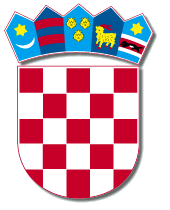 REPUBLIKA HRVATSKAVARAŽDINSKA ŽUPANIJAGRAD LUDBREGGRADONAČELNIK						KLASA: 340-03/19-01/03URBROJ: 2186/18 – 01/01-19-2  Ludbreg,  1. travnja 2019.Sukladno odredbama Zakona o javnoj nabavi (NN 120/16) i Pravilniku o dokumentaciji o nabavi te ponudi u postupcima javne nabave (NN 65/17), sastavlja se ova NACRT DOKUMENTACIJE O NABAVI u otvorenom postupku javne nabave radova male vrijednosti: Radovi na izgradnji nove prometnice između Ulice R. Fizira i željezničke pruge uz novi trgovački centar u LudbreguEvidencijski broj nabave: 05-19-M-JNSADRŽAJ1.	OPĆI PODACI	31.1.	Podaci o Naručitelju	31.2.	Odjeli i osobe zadužene za komunikaciju s ponuditeljima:	31.3.	Evidencijski broj nabave: 	41.4.	Podaci o gospodarskim subjektima s kojima je Naručitelj u sukobu interesa	41.5.	Vrsta postupka javne nabave	41.6.	Procijenjena vrijednost nabave	41.7.	Vrsta ugovora o javnoj nabavi	51.8.	Navod sklapa li se ugovor o javnoj nabavi ili okvirni sporazum	51.9.	Navod provodi li se elektronička dražba	51.10.  Navod provodi li se dinamički sustav nabave ……………………………….…………………41.11. Internet stranica na kojoj je objavljeno izvješće o provedenom  savjetovanju sa   zainteresiranim gospodarskim subjektima	52.	PODACI O PREDMETU NABAVE	52.1.	Opis predmeta nabave	52.2.	Opis i oznaka grupa predmeta nabave	62.3.	Količina predmeta nabave	62.4.	Tehničke specifikacije	62.5.	Troškovnik	62.6.	Mjesto izvođenja radova	82.7.	Rok završetka radova ili trajanje ugovora	83.	KRITERIJI ZA KVALITATIVNI ODABIR GOSPODARSKOG SUBJEKTA	93.1.	Osnove za isključenje gospodarskog subjekta	93.2.	Kriteriji za odabir gospodarskog subjekta (uvjeti sposobnosti)	153.2.1.	Uvjeti sposobnosti za obavljanje profesionalne djelatnosti	153.2.2.	Uvjeti ekonomske i financijske sposobnost	163.2.3.	Uvjeti tehničke i stručne sposobnosti	174.	PODACI O PONUDI	214.1.	Trošak ponude i preuzimanje dokumentacije o nabavi	214.2.	Sadržaj i način izrade	214.3.	Jezik i pismo ponude	224.4.	Način dostave	224.5.	Izmjena i/ili dopuna ponude i odustajanje od ponude	244.6.	Datum, vrijeme i mjesto dostave ponuda i javnog otvaranja ponuda	244.7.	Pravila dostave dokumenata	254.8.	Način određivanja cijene ponude	274.9.	Kriterij za odabir ponude	274.9.1.	Relativni značaj koji se pridaje svakom pojedinom kriteriju za odabir	274.9.2.	Način izračuna ekonomski najpovoljnije ponude	274.10.	Rok valjanosti ponude	304.11.	Dostava dijela / dijelova ponude u zatvorenoj omotnici	314.12.	Izuzetno niske ponude	324.13.	Provjera ponuditelja koji je podnio ekonomski najpovoljniju ponudu	324.14.	Uvid u ponude	335.	OSTALE ODREDBE	335.1.	Podaci o terminu posjeta gradilištu ili neposrednog pregleda dokumenata koji potkrepljuju dokumentaciju o nabavi	335.2.	Odredbe koje se odnose na zajednicu gospodarskih subjekata	345.3.	Odredbe koje se odnose na podugovaratelje	345.4.	Vrsta, sredstvo i uvjeti jamstva	355.4.1.	Jamstvo za ozbiljnost ponude	355.4.2.	Jamstvo za uredno ispunjenje ugovora	375.4.3.	Jamstvo za otklanjanje nedostataka u jamstvenom roku	385.4.4. Jamstvo za pokriće šteta na objektu u izgradnji ………………………………………...……365.5.	Dokumenti koji će se nakon završetka postupka javne nabave vratiti ponuditeljima	395.6.	Rok za donošenje odluke o odabiru ………………………………………………………………375.7. 	Rok za sklapanje ugovora	405.8.	Rok, način i uvjeti plaćanja	405.9.	Izmjene ugovora o javnoj nabavi i raskid ugovora	415.10. 	Dodatne informacije i objašnjenja, te izmjena dokumentacije o nabavi	455.11.	 Posebni uvjeti za izvršenje ugovora ……………………………………………………….…… 435.12. Uvjeti za obavljanje djelatnosti građenja	485.13.	Tajnost dokumentacije gospodarskih subjekata	525.14. Naziv i adresa žalbenog tijela, te podatak o roku za izjavljivanje žalbe na dokumentaciju o nabavi	 ……………………………………………………………………………………………………………………………..525.15.  Primjenjivo pravo …………………………………………………………………..……………………50 6.	PRILOZI DOKUMENTACIJI O NABAVI	54Prilog 1: Standardni obrazac Europske jedinstvene dokumentacije o nabavi u elektroničkom obliku (e-ESPD) te se nalazi u zasebnom dokumentu	54Prilog 2: Troškovnik (troškovnik je sastavni dio ove dokumentacije o nabavi te se nalazi u zasebnom dokumentu)	54Prilog 3: GLAVNI PROJEKT (koji je sastavni dio ove dokumentacije o nabavi te se nalazi u zasebnom dokumentu – MAPI)	54PRILOZI DOKUMENTACIJI O NABAVI – OBRASCI	55OPĆI PODACINaručitelj provodi ovaj otvoreni postupak javne nabave male vrijednosti s ciljem sklapanja ugovora o javnoj nabavi radova s jednim gospodarskim subjektom – najpovoljnijim ponuditeljem za radove na izgradnji nove prometnice između Ulice R. Fizira i željezničke pruge uz novi trgovački centar u Ludbregu, sukladno odredbama Zakona o javnoj nabavi (NN 120/16) i Pravilniku o dokumentaciji o nabavi te ponudi u postupcima javne nabave (NN 65/17) te sukladno uvjetima ove Dokumentacije o nabavi. Ponuda je izjava volje Ponuditelja u pisanom obliku da će izvesti radove,  isporučiti robu ili pružiti usluge u skladu s uvjetima i zahtjevima iz Dokumentacije o nabavi.Pri izradi ponude Ponuditelj se mora pridržavati zahtjeva i uvjeta iz Dokumentacije o nabavi te proučiti sve upute, izjave, obrasce i ostale pojedinosti iz Dokumentacije o nabavi. Propust ponuditelja da dostavi ponudu koja u svemu odgovara postavljenim uvjetima i sukladno traženom sadržaju kao i propust da ponudu dostavi u naznačenom roku su razlozi za odbijanje Ponuditeljeve ponude od strane Naručitelja.Podaci o NaručiteljuNaručitelj:  	GRAD LUDBREGAdresa:	Trg Svetog Trojstva 14    OIB: 	    	84947290034Telefon:	042 420 200    Telefaks:	042 420 206  Internet adresa:	www.ludbreg.hr        Elektronička pošta:	grad@ludbreg.hrOdgovorna osoba naručitelja:  gradonačelnik Dubravko BilićOdjeli i osobe zadužene za komunikaciju s ponuditeljima:	Grad Ludbreg, Trg Sv. Trojstva 14, Odsjek za prostorno uređenje, komunalne djelatnosti i imovinu u sklopu Jedinstvenog upravnog odjela Grada Ludbrega	- Darko Rak, mag.iur., voditelj odsjeka za prostorno uređenje, komunalne djelatnosti I imovinu u JUO Grada Ludbrega	Tel. 042 420 214, Fax: 042 810 623, adresa elektroničke pošte: darko.rak@ludbreg.hr- Darko Crnković, dipl.oec., viši savjetnik za javnu nabavu i komunalnu infrastrukturuTel. 042 420 215, Fax. 042 810 623, adresa elektroničke pošte: darko.crnkovic@ludbreg.hrNačin komunikacije između gospodarskih subjekata i naručitelja te traženje dodatnih informacija tijekom roka za dostavu ponuda Naručitelj je propisao u točki 5.10. Dokumentacije o nabavi (Dodatne informacije i objašnjenja, te izmjena dokumentacije o nabavi).Komunikacija i svaka druga razmjena informacija / podataka između Naručitelja i gospodarskih subjekata može se obavljati isključivo na hrvatskom jeziku putem sustava Elektroničkog oglasnika javne nabave Republike Hrvatske (u daljnjem tekstu: EOJN RH).Evidencijski broj nabave: 05-19-M-JNPodaci o gospodarskim subjektima s kojima je Naručitelj u sukobu interesaNema gospodarskih subjekata s kojima su predstavnici naručitelja u sukobu interesa definiranog člancima 75. do 83. Zakona o javnoj nabavi (Narodne novine br. 120/16, u daljnjem tekstu: ZJN 2016).Nema gospodarskih subjekata s kojima su osobe iz članka 76. stavak 2. točke 2., 3 i 4. ZJN (članovi stručnog povjerenstva za javnu nabavu i druge osobe koje su uključene u provedbu ili koje mogu utjecati na odlučivanje naručitelja u ovom postupku javne nabave) u sukobu interesa.Naručitelj će poduzeti prikladne mjere da učinkovito spriječi, prepozna i ukloni sukobe interesa u vezi s ovim postupkom javne nabave kako bi se izbjeglo narušavanje tržišnog natjecanja i osiguralo jednako postupanje prema svim gospodarskim subjektima.Temeljem članka 75. i članka 76., u vezi sa člankom 199. stavkom 1. ZJN 2016 ako je ponuditelj ili gospodarski subjekt koji je povezan s ponuditeljem na bilo koji način bio uključen u pripremi postupka nabave, Naručitelj je obvezan poduzeti odgovarajuće mjere kako bi osigurao da sudjelovanje tog ponuditelja ne naruši tržišno natjecanje. Sukladno članku 199. stavku 3. ZJN 2016 Naručitelj će iz postupka isključiti ponuditelja koji je prethodno sudjelovao u pripremi postupka samo ako utvrdi da se na drugi način ne može osigurati obvezno poštivanje načela jednakog tretmana. Prije isključenja, Naručitelj će omogućiti ponuditeljima da dokažu da njihovo sudjelovanje u pripremi postupka ne može narušiti tržišno natjecanje (članak 199. stavak 4. ZJN 2016). U skladu sa stavkom 5. članka 199. ZJN 2016 Naručitelj će poduzete mjere dokumentirati u izvješću o postupku javne nabave.Vrsta postupka javne nabaveOtvoreni postupak javne nabave male vrijednostiProcijenjena vrijednost nabaveProcijenjena vrijednost nabave iznosi: 2.029.000,00  (bez PDV-a) Predmet nabave nije podijeljen na grupe, te se procijenjena vrijednost nabave odnosi na cjelokupan predmet nabave. Vrsta ugovora o javnoj nabaviUgovor o javnoj nabavi radovaNavod sklapa li se ugovor o javnoj nabavi ili okvirni sporazumTemeljem provedenog postupka javne nabave sklapa se ugovor o javnoj nabavi radova.Navod provodi li se elektronička dražbaElektronička dražba se neće provoditi1.10.	Navod o dinamičkom sustavu nabaveNaručitelj ne uspostavlja dinamički sustav nabave u ovom postupku.1.11. Internet stranica na kojoj je objavljeno izvješće o provedenom  savjetovanju sa   zainteresiranim gospodarskim subjektima:Temeljem članka 198. stavka 3. ZJN 2016 u vezi sa člankom 9. Pravilnika o planu nabave, registru ugovora, prethodnom savjetovanju i analizi tržišta u javnoj nabavi (Narodne novine broj: 101/2017) Naručitelj je nacrt Dokumentacije o nabavi i Troškovnik dana 1. travnja 2019. godine stavio na prethodno savjetovanje sa zainteresiranim gospodarskim subjektima u trajanju do 6. travnja 2019. javnom objavom na internetskoj stranici Naručitelja: http://ludbreg.hr i u EOJN Republike Hrvatske https://eojn.nn.hr. Izvješće o provedenom savjetovanju sa zainteresiranim gospodarskim subjektima objavljeno je dana --. travnja 2019. na internetskim stranicama Naručitelja: http://ludbreg.hr/poziv-na-prethodno-savjetovanje-javna-nabava/ i u EOJN Republike Hrvatske https://eojn.nn.hr .PODACI O PREDMETU NABAVEOpis predmeta nabavePredmet nabave su  radovi na izgradnji nove prometnice između Ulice R. Fizira i željezničke pruge uz novi trgovački centar u Ludbregu.CPV oznaka i naziv prema Uredbi Komisije (EZ) br. 213/2008 od 28. studenoga 2007. o izmjeni Uredbe (EZ) br. 2195/2002 Europskog parlamenta i Vijeća o postupcima javne nabave, u pogledu revizije CPV-a :   45233120-6 	- Radovi na izgradnji cestaDetaljan opis predmeta nabave te vrsta i opseg radova kao i posebni zahtjevi vezani za izvođenje istih detaljno je utvrđeno projektnom dokumentacijom (u sklopu zasebnih mapa sa dokumentima - Prilog 3). i troškovnikom (Prilog 2) koji su sastavni dio ove Dokumentacije o nabavi.Za predmetni zahvat izdana je Građevinska dozvola KLASA: UP/I-361-03/18-01/000031, URBROJ: 2186/1-06-3/3-18-0007, od 24. 08. 2018., a Glavni projekt ZOP: BOMRA 14/2018/GL, Broj TD: 14/2018/GL/GR (svibanj 2018) izrađen po ovlašt. projektantu Ivici Mrazu, mag.ing.aedif., je sastavni dio Građevinske dozvole.Opis i oznaka grupa predmeta nabavePredmet nabave nije podijeljen na grupe te je Ponuditelj u obvezi ponuditi cjelokupan predmet nabave, odnosno ponuda mora sadržavati sve stavke Troškovnika.Predmet nabave vezan je uz jednu lokaciju odnosno uz jednu građevinsku dozvolu koja obuhvaća jedinstvenu tehničko-tehnološku funkcionalnu cjelinu koju nije moguće provesti ugovaranjem više različitih izvršitelja imajući u vidu troškove upravljanja, podjelu odgovornosti i sigurnost na gradilištu.Količina predmeta nabaveTočna količina predmeta nabave, odnosno vrsta i opseg radova iskazana  je u Troškovniku koji je sastavni dio ove dokumentacije o nabavi, a priložen je kao zaseban dokument (Prilog 2). Ponuditelj mora ponuditi cjelokupni opseg posla koji se traži dokumentacijom o nabavi.Ponuditelj mora ponuditi cjelokupni predmet nabave sadržan u Troškovniku i Glavnom projektu. Ponude koje obuhvaćaju samo dio traženog predmeta nabave neće se razmatrati. Ponuditelj je dužan ponuditi i izvršiti radove sukladno svim tehničkim zahtjevima i drugim uvjetima koji su navedeni u ovoj dokumentaciji o nabavi.Tehničke specifikacijeTehničke specifikacije predmeta nabave definirane su u Troškovniku (Prilog 2) i projektnoj dokumentaciji (Prilog 3): Glavni projekt ZOP: BOMRA 14/2018/GL, Broj TD: 14/2018/GL/GR (svibanj 2018) izrađen po ovlašt. projektantu Ivici Mrazu, mag.ing.aedif. koji je sastavni dio ove dokumentacije o nabavi i priložen kao zasebna mapa sa dokumentima.Ponuditelji su dužni projektnu dokumentaciju i troškovnik detaljno proučiti i upoznati se sa svim zahtjevima iz istih te sukladno tomu izraditi i dostaviti svoju ponudu.U skladu sa člankom 208. stavkom 1. ZJN 2016, javni naručitelj je za predmete nabave koji su namijenjeni korištenju od strane fizičkih osoba pri izradi tehničkih specifikacija uzeo u obzir kriterije dostupnosti za osobe s invaliditetom ili izvedbu prilagođenu svim korisnicima. Sukladno članku 208. ZJN 2016,  projektnom dokumentacijom poštivane su odredbe Pravilnika o osiguranju pristupačnosti građevina osobama s invaliditetom i smanjene pokretljivosti (NN 78/13) te je ista izrađena na način da uključuje i kriterije dostupnosti za osobe s invaliditetom odnosno izvedbu prilagođenu svim korisnicima.TroškovnikTroškovnik se nalazi u Prilogu 3. ove dokumentacije o nabavi te će biti sastavni dio budućeg Ugovora o nabavi radova i priložen je u nestandardiziranom obliku, u .xls formatu te se može ispunjavati elektronički.Troškovnik se dostavlja u formatu u kojem je stavljen na raspolaganje u EOJN-u. Jedinične cijene svake stavke Troškovnika i ukupna cijena moraju biti zaokružene na dvije decimale. Ponuditeljima nije dopušteno mijenjati tekst Troškovnika. Sve stavke Troškovnika trebaju biti ispunjene. Stavke Troškovnike sa naznakom "NE NUDITI" se ne nude.  Shodno tome ćelije koje pripadaju tim stavkama te označene žutom bojom se NE POPUNJAVAJU. Navedene stavke nisu uključene u ovaj predmet nabave.U jedinične cijene moraju biti uračunati svi troškovi i popusti bez PDV-a. Prilikom popunjavanja Troškovnika ponuditelj cijenu stavke izračunava kao umnožak količine stavke i jedinične cijene stavke. Jedinične cijene stavke i ukupna cijena stavke upisuju se u kunama, bez PDV-a. Zbroj svih ukupnih cijena stavki (cijena ponude) izražava se bez PDV-a, a iznos poreza na dodanu vrijednost i cijena ponude s PDV-om se zasebno iskazuju. Kada cijena ponude bez poreza na dodanu vrijednost izražena u Troškovniku ne odgovara cijeni ponude bez poreza na dodanu vrijednost izraženoj u ponudbenom listu, vrijedi cijena ponude bez poreza na dodanu vrijednost izražena u troškovniku.U Troškovniku se ne smiju mijenjati količine u pojedinim stavkama.Proizvodi koji su navedeni u Troškovniku smatraju se ponuđenima, ako ponuditelj ne navede druge proizvode u za to predviđenom mjestu u Troškovniku. Tehničke specifikacije proizvoda i opisa poslova koje su dužni ponuditi gospodarski subjekti navedene su opisno, navođenjem funkcionalnih izvedbenih ili funkcionalnih zahtjeva ili na drugi način, a sve sukladno članku 209. ZJN 2016. Iznimno, u pojedinim stavkama troškovnika, kod kojih predmet nabave nije bilo moguće dovoljno precizno i razumljivo opisati na drugačiji način, Naručitelj je u Troškovniku uputio na određenu robnu marku. Pritom, svi proizvodi koji su u Troškovniku opisani uz navođenje trgovačke marke/oznake, popraćeni su formulacijom koja upućuje na mogućnost nuđenja drugačijeg proizvoda jednakovrijednih karakteristika („ili jednakovrijedan“) te je za svaki od njih Naručitelj predvidio prazan prostor ( “_______________________“) u koji su ponuditelji ovlašteni upisati jednakovrijedan proizvod i/ili proizvođača koje nude. U skladu sa člankom 210. stavkom 3. ZJN 2016, Naručitelj je u svakoj od stavaka koje sadrže upućivanje na određenu marku ili izvor tj. proces s obilježjima proizvoda ili usluga koje pruža određeni gospodarskih subjekt, u Troškovniku naveo kriterije za ocjenu jednakovrijednosti predmeta nabave. Dakle, svaki proizvod drugačije robne marke ili izvora će se smatrati jednakovrijednim, ako zadovoljava minimalne tehničke karakteristike navedene u kriterijima za ocjenu jednakovrijednosti.  U skladu sa člankom 209. ZJN 2016, uz poštovanje obveznih nacionalnih pravila, Naručitelj je tehničke specifikacije formulirao na način da iste sadrže izvedbene ili funkcionalne zahtjeve pojedinih poslova odnosno proizvoda,  a u pojedinim stavkama upućeno na tehničke specifikacije kao sredstvo pretpostavke sukladnosti s takvim izvedbenim ili funkcionalnim zahtjevima. Ako su tehničke specifikacije formulirane na način da iste sadrže upućivanje na tehničke specifikacije uz uvažavanje sljedećeg redoslijeda prioriteta, na nacionalne norme kojima su prihvaćene europske norme, europska tehnička odobrenja, zajedničke tehničke specifikacije, međunarodne norme, druge tehničke referentne sustave koje su utvrdila europska normizacijska tijela, ili ako bilo koji od prethodnih ne postoji, na nacionalne norme, nacionalna tehnička odobrenja ili nacionalne tehničke specifikacije koje se odnose na projektiranje, izračun i izvođenje radova te uporabu robe, svako upućivanje je popraćeno izrazom »ili jednakovrijedno«. Naručitelj je u svakoj od stavaka koje sadrže opisana upućivanja predvidio prazan prostor (“____________________“) u koji su gospodarski subjekti ovlašteni uputiti na odgovarajuću jednakovrijednu normu ili tehničke specifikacije. U skladu sa člankom 211. stavkom 1. ZJN 2016, ako javni naručitelj koristi mogućnost upućivanja na specifikacije iz članka 209. točke 1. ZJN 2016 u obliku izvedbenih ili funkcionalnih zahtjeva, ne smije odbiti ponudu za radove, robu ili usluge koji odgovaraju nacionalnoj normi kojom se prihvaća europska norma, europskom tehničkom odobrenju, zajedničkoj tehničkoj specifikaciji, međunarodnoj normi ili tehničkom referentnom sustavu koji je utvrdilo europsko normizacijsko tijelo, ako se te specifikacije odnose na izvedbene ili funkcionalne zahtjeve koje je javni naručitelj propisao.Ugovaratelj na gradilištu mora imati zakonom i/ili posebnim propisima propisanu gradilišnu tehničku i obračunsku dokumentaciju (građevinski dnevnik) kao i dokaze o svojstvima ugrađenih građevnih proizvoda u odnosu na njihove bitne značajke, dokaze o sukladnosti ugrađene opreme i/ili postrojenja prema posebnom zakonu i/ili propisima, isprave o sukladnosti određenih dijelova građevine temeljnim zahtjevima za građevinu, kao i dokaze kvalitete (rezultati ispitivanja, zapisi o provedenim procedurama kontrole kvalitete i dr.) za koje je obveza prikupljanja tijekom izvođenja građevinskih i drugih radova za sve izvedene dijelove građevine i za radove koji su u tijeku određene Zakonom o gradnji, posebnim propisom, projektom ili odabranom ponudom.Mjesto izvođenja radovaMjesto izvođenja radova je k.č.br. 1243/1, k.o. Ludbreg, sa spojevima na Ulicu R. Fizira s južne strane i Ul. M. P. Miškine sa istočne strane, naselje Ludbreg, područje Grada Ludbrega. Rok završetka radova ili trajanje ugovoraU skladu sa člankom 307. ZJN 2016, smatra se da je ugovor o javnoj nabavi sklopljen na dan izvršnosti odluke o odabiru, osim ako Naručitelj za preuzimanje obveza mora imati suglasnost drugog tijela u kojem slučaju se smatra da je Ugovor sklopljen na dan pribavljanja suglasnosti. Ako je na dan izvršnosti odluke o odabiru istekao rok valjanosti ponude, smatra se da je ugovor sklopljen na dan dostave pisane izjave odabranog ponuditelja o produženju roka valjanosti ponude te jamstva za ozbiljnost ponude sukladno produženom roku valjanosti ponude. Ugovor u pisanom obliku Naručitelj će s odabranim ponuditeljem sklopiti najkasnije u roku od 30 dana od dana izvršnosti odluke o odabiru/pribavljanja suglasnosti. Odabrani ponuditelj će u roku od 7 dana od izvršnosti odluke o odabiru dostaviti Naručitelju Terminski plan gradnje. Terminski plan gradnje će Naručitelj pregledati i u roku od 5 dana od zaprimanja odobriti ili dostaviti eventualne primjedbe. Ako Naručitelj dostavi primjedbe na dostavljeni terminski plan gradnje, izvođač je dužan postupiti u skladu s istima, te završnu verziju terminskog plana gradnje  dostaviti Naručitelju u najkraćem roku, a najkasnije u roku 5 dana od dana primitka primjedaba Konačna verzija terminskog plana treba biti usuglašena najkasnije do dana potpisa ugovora. Odobreni Terminski plan gradnje Naručitelj će poslati odabranom ponuditelju zajedno s potpisanim Ugovorom te isti postaje sastavni dio predmetnog Ugovora.Rok za izvršenje radova počinje teći od pisane Obavijesti o uvođenju u posao Izvođaču radova. Naručitelj će uvesti odabranog Izvođača u posao najkasnije u roku od 20 (dvadeset) dana od dana obostranog potpisa ugovora. Uvođenjem u posao otvara se građevinski dnevnik. Odabrani ponuditelj je dužan za vrijeme izvođenja radova voditi građevinsku knjigu i građevinski dnevnik sukladno Pravilniku o načinu provedbe stručnog nadzora građenja, obrascu, uvjetima i načinu vođenja građevinskog dnevnika te o sadržaju završnog izvješća nadzornog inženjera ("Narodne novine“, broj 111/14, 107/15, 20/17) i drugim primjenjivim propisima.Rok za izvođenje radova bit će određen Ugovorom o građenju s odabranim ponuditeljem, a sukladno odabranoj ponudi. Ugovor će trajati 3 (slovima: tri) mjeseca od datuma uvođenja izvođača u posao i u navedenom periodu svi radovi koji su predmet nabave trebaju biti izvršeni.Radovi se smatraju završenim kada su izvedene sve ugovornim troškovnikom propisane stavke, a što upisom u građevinski dnevnik potvrđuje nadzorni inženjer.Po završetku radova ugovorne strane duže su pristupiti primopredaji radova i konačnom obračunu. O primopredaji radova se sastavlja zapisnik. U roku od 5 (pet) dana od dana izvršene primopredaje Naručitelj je dužan zatražiti tehnički pregled. Tehnički pregled smatra se uspješno obavljenim, ako u zapisniku nema primjedbi koje osporavaju izdavanje uporabne dozvole, a datum naveden u zapisniku uspješno obavljenog tehničkog pregleda Završetkom ugovorenih radova.Izvođač je suglasan i u obvezi prilagoditi se s izvođenjem radova stvarnim rokovima početka i završetka realizacije projekta.Jamstveni rok na izvedene radove traje najmanje  24 mjeseca ili dulje sukladno odabranoj ponudi. Jamstveni rok teče od uredno izvršene primopredaje građevine.Ukoliko se u postupku primopredaje utvrde nepravilnosti u izvođenju radova i opremanju, te se na iste stave primjedbe jamstveni rok se produžuje i on počinje teći prvog dana nakon otklanjanja istih. Primopredaja će se zapisnički biti ovjerena potpisom izvoditelja sa jedne i naručitelja i njegovog nadzornog inženjera sa druge strane.KRITERIJI ZA KVALITATIVNI ODABIR GOSPODARSKOG SUBJEKTAOsnove za isključenje gospodarskog subjektaOdredbe iz poglavlja 3.1.  Osnove za isključenje gospodarskog subjekta, utvrđuju se:u slučaju zajednice gospodarskih subjekata (ponuditelja), za sve članove zajednice gospodarskih subjekata pojedinačno,ukoliko gospodarski subjekt namjerava dati dio ugovora o javnoj nabavi u podugovor jednom ili više podugovaratelja, za svakog podugovaratelja pojedinačno,ukoliko se gospodarski subjekt oslanja na sposobnost drugih subjekata, za svakog subjekta na čiju se sposobnost gospodarski subjekt oslanja pojedinačno.Ako Naručitelj utvrdi da postoji osnova za isključenje podugovaratelja, zatražiti će od gospodarskog subjekta zamjenu tog podugovaratelja u primjernom roku od najmanje 5 (pet) dana, računajući od dana slanja zahtjeva Naručitelja kroz sustav EOJN RH.Ako Naručitelj utvrdi da postoji osnova za isključenje subjekta na čiju se sposobnost gospodarski subjekt oslonio radi dokazivanja kriterija za odabir gospodarskog subjekta, zatražiti će od gospodarskog subjekta zamjenu tog subjekta u primjernom roku od najmanje 5 (pet) dana, računajući od dana slanja zahtjeva Naručitelja kroz sustav EOJN RH.3.1.1. U skladu sa člankom 251. stavkom 1. toč. 1. i 2. ZJN 2016, Naručitelj je obavezan u bilo kojem trenutku tijekom postupka javne nabave isključiti gospodarskog subjekta iz postupka javne nabave ako utvrdi da:1. je gospodarski subjekt koji ima poslovni nastan u Republici Hrvatskoj ili osoba koja je član upravnog, upravljačkog ili nadzornog tijela ili ima ovlasti zastupanja, donošenja odluka ili nadzora toga gospodarskog subjekta i koja je državljanin Republike Hrvatske, pravomoćnom presudom osuđena za:(a) sudjelovanje u zločinačkoj organizaciji, na temelju članka 328. (zločinačko udruženje) i članka 329. (počinjenje kaznenog djela u sastavu zločinačkog udruženja) Kaznenog zakonačlanka 333. (udruživanje za počinjenje kaznenih djela), iz Kaznenog zakona („Narodne novine“, br. 110/97., 27/98., 50/00., 129/00., 51/01., 111/03., 190/03., 105/04., 84/05., 71/06., 110/07., 152/08., 57/11., 77/11. i 143/12.)(b) korupciju, na temelju članka 252. (primanje mita u gospodarskom poslovanju), članka 253. (davanje mita u gospodarskom poslovanju), članka 254. (zlouporaba u postupku javne nabave), članka 291. (zlouporaba položaja i ovlasti), članka 292. (nezakonito pogodovanje), članka 293. (primanje mita), članka 294. (davanje mita), članka 295. (trgovanje utjecajem) i članka 296. (davanje mita za trgovanje utjecajem) Kaznenog zakonačlanka 294.a (primanje mita u gospodarskom poslovanju), članka 294.b (davanje mita u gospodarskom poslovanju), članka 337. (zlouporaba položaja i ovlasti), članka 338. (zlouporaba obavljanja dužnosti državne vlasti), članka 343. (protuzakonito posredovanje), članka 347. (primanje mita) i članka 348. (davanje mita) iz Kaznenog zakona („Narodne novine“, br. 110/97., 27/98., 50/00., 129/00., 51/01., 111/03., 190/03., 105/04., 84/05., 71/06., 110/07., 152/08., 57/11., 77/11. i 143/12.)(c) prijevaru, na temeljučlanka 236. (prijevara), članka 247. (prijevara u gospodarskom poslovanju), članka 256. (utaja poreza ili carine) i članka 258. (subvencijska prijevara) Kaznenog zakonačlanka 224. (prijevara), članka 293. (prijevara u gospodarskom poslovanju) i članka 286. (utaja poreza i drugih davanja) iz Kaznenog zakona („Narodne novine“, br. 110/97., 27/98., 50/00., 129/00., 51/01., 111/03., 190/03., 105/04., 84/05., 71/06., 110/07., 152/08., 57/11., 77/11. i 143/12.)(d) terorizam ili kaznena djela povezana s terorističkim aktivnostima, na temeljučlanka 97. (terorizam) članka 99. (javno poticanje na terorizam), članka 100. (novačenje za terorizam), članka 101. (obuka za terorizam) i članka 102. (terorističko udruženje) Kaznenog zakonačlanka 169. (terorizam), članka 169.a (javno poticanje na terorizam) i članka 169.b (novačenje i obuka za terorizam) iz Kaznenog zakona („Narodne novine“, br. 110/97., 27/98., 50/00., 129/00., 51/01., 111/03., 190/03., 105/04., 84/05., 71/06., 110/07., 152/08., 57/11., 77/11. i 143/12.)(e) pranje novca ili financiranje terorizma, na temelju članka 98. (financiranje terorizma) i članka 265. (pranje novca) Kaznenog zakonačlanka 279. (pranje novca) iz Kaznenog zakona („Narodne novine“, br. 110/97., 27/98., 50/00., 129/00., 51/01., 111/03., 190/03., 105/04., 84/05., 71/06., 110/07., 152/08., 57/11., 77/11. i 143/12.)(f) dječji rad ili druge oblike trgovanja ljudima, na temelju članka 106. (trgovanje ljudima) Kaznenog zakonačlanka 175. (trgovanje ljudima i ropstvo) iz Kaznenog zakona („Narodne novine“, br. 110/97., 27/98., 50/00., 129/00., 51/01., 111/03., 190/03., 105/04., 84/05., 71/06., 110/07., 152/08., 57/11., 77/11. i 143/12.), ili2. je gospodarski subjekt koji nema poslovni nastan u Republici Hrvatskoj ili osoba koja je član upravnog, upravljačkog ili nadzornog tijela ili ima ovlasti zastupanja, donošenja odluka ili nadzora toga gospodarskog subjekta i koja nije državljanin Republike Hrvatske pravomoćnom presudom osuđena za kaznena djela iz točke 1. podtočaka od a) do f) ovoga stavka i za odgovarajuća kaznena djela koja, prema nacionalnim propisima države poslovnog nastana gospodarskog subjekta, odnosno države čiji je osoba državljanin, obuhvaćaju razloge za isključenje iz članka 57. stavka 1. točaka od (a) do (f) Direktive 2014/24/EU.Za potrebe utvrđivanja okolnosti iz točke 3.1.1., gospodarski subjekt u ponudi dostavlja: ispunjeni obrazac Europske jedinstvene dokumentacije o nabavi u elektroničkom obliku (dalje: e-ESPD) (Dio III. Osnove za isključenje, Odjeljak A: Osnove povezane s kaznenim presudama za sve gospodarske subjekte u ponudiNaručitelj  će prije donošenja odluke o odabiru od ponuditelja koji je dostavio ekonomski najpovoljniju ponudu zatražiti da u primjerenom roku, ne kraćem od 5 (pet) dana, dostavi ažurirane popratne dokumente  kojima dokazuje da ne postoje osnove za isključenje iz čl. 251 stavka 1. toč. 1. i 2. ZJN 2016 (osim ako već ne posjeduje te dokumente).Naručitelj će prihvatiti  kao dovoljan dokaz da ne postoje osnove za isključenje gospodarskog subjekta iz točke 3.1.1. sljedeće ažurirane popratne dokumente: izvadak iz kaznene evidencije ili drugog odgovarajućeg registra ili, ako to nije moguće, jednakovrijedni dokument nadležne sudske ili upravne vlasti u državi poslovnog nastana gospodarskog subjekta, odnosno državi čiji je osoba državljanin, kojim se dokazuje da ne postoje navedene osnove za isključenje iz čl. 251. st. 1. toč. 1. i 2. ZJN 2016.ako se u državi poslovnog nastana gospodarskog subjekta, odnosno državi čiji je osoba državljanin ne izdaju takvi dokumenti ili ako ne obuhvaćaju sve okolnosti iz čl. 251. st. 1. toč. 1. i 2. ZJN 2016, oni mogu biti zamijenjeni izjavom pod prisegom ili, ako izjava pod prisegom prema pravu dotične države ne postoji, izjavom davatelja s ovjerenim potpisom kod nadležne sudske ili upravne vlasti, javnog bilježnika ili strukovnog ili trgovinskog tijela u državi poslovnog nastana gospodarskog subjekta, odnosno državi čiji je osoba državljanin.Gospodarski subjekt koji ima poslovni nastan u Republici Hrvatskoj odnosno osoba koja je državljanin Republike Hrvatske dostavlja izjavu s ovjerenim potpisom kod javnog bilježnika. Napomena: navedeni dokumenti se dostavljaju za gospodarske subjekte i svaku osobu koja je član upravnog, upravljačkog ili nadzornog tijela ili ima ovlasti zastupanja, donošenja odluka ili nadzora tog gospodarskog subjekta.  Iznimno, u skladu sa člankom 253. ZJN 2016 Naručitelj može odustati od isključenja gospodarskog subjekta kod kojeg je stečen razlog za isključenje iz ove točke Dokumentacije o nabavi zbog bitnih zahtjeva koji se odnose na javni interes kao što je javno zdravlje ili zaštita okoliša.Odredbe o „samokorigiranju“: Gospodarski subjekt kod kojeg su ostvarene navedene osnove za isključenje iz članka 251. ZJN 2016 može Naručitelju dostaviti dokaze o mjerama koje je poduzeo kako bi dokazao svoju pouzdanost bez obzira na postojanje relevantne osnove za isključenje (članak 255. stavak 1. ZJN 2016). Takav gospodarski subjekt obvezan je u e-ESPD obrascu Dio III. Osnove za isključenje, Odjeljak A: Osnove povezane s kaznenim presudama opisati poduzete mjere vezano uz „samokorigiranje“. Poduzimanje mjera gospodarski subjekt dokazuje: 1. plaćanjem naknade štete ili poduzimanjem drugih odgovarajućih mjera u cilju plaćanja naknade štete prouzročene kaznenim djelom ili propustom;2. aktivnom suradnjom s nadležnim istražnim tijelima radi potpunog razjašnjenja činjenica i okolnosti u vezi s kaznenim djelom ili propustom;3. odgovarajućim tehničkim, organizacijskim i kadrovskim mjerama radi sprječavanja daljnjih kaznenih djela ili propusta. U cilju dokazivanja gore navedenih poduzetih mjera, Ponuditelj u ponudi dostavlja dokaze o mjerama koje je poduzeo. Mjere koje je poduzeo gospodarski subjekt, ocjenjuju se uzimajući u obzir težinu i posebne okolnosti kaznenog djela ili propusta i dostavljene dokaze ponuditelja. Naručitelj neće isključiti gospodarskog subjekta iz postupka javne nabave ako je ocijenjeno da su poduzete mjere primjerene. Napomena: Gospodarski subjekt kojem je pravomoćnom presudom određena zabrana sudjelovanja u postupcima javne nabave ili postupcima davanja koncesija na određeno vrijeme nema pravo korištenja mogućnosti dostavljanja dokaza o mjerama koje je poduzeo kako bi dokazao svoju pouzdanost bez obzira na postojanje relevantne osnove za isključenje, sve do isteka roka zabrane u državi u kojoj je presuda na snazi. Razdoblje isključenja ponuditelja kod kojeg su ostvarene osnove za isključenje je pet godina od dana pravomoćnosti presude, osim ako pravomoćnom presudom nije utvrđeno drukčije.3.1.2.	U skladu sa člankom 252. stavkom 1. ZJN 2016, Naručitelj je obavezan isključiti gospodarskog subjekta iz postupka javne nabave ako utvrdi da gospodarski subjekt nije ispunio obveze plaćanja dospjelih poreznih obveza i obveza za mirovinsko i zdravstveno osiguranje:u Republici Hrvatskoj, ako gospodarski subjekt ima poslovni nastan u Republici Hrvatskoj, iliu Republici Hrvatskoj ili u državi poslovnog nastana gospodarskog subjekta, ako gospodarski subjekt nema poslovni nastan u Republici Hrvatskoj. Naručitelj neće isključiti gospodarskog subjekta iz postupka javne nabave ako mu sukladno posebnom propisu plaćanje obveza nije dopušteno ili mu je odobrena odgoda plaćanja.Za potrebe utvrđivanja okolnosti iz točke 3.1.2., gospodarski subjekt u ponudi dostavlja: ispunjeni e-ESPD obrazac (Dio III. Osnove za isključenje, Odjeljak B: Osnove povezane s plaćanjem poreza ili doprinosa za socijalno osiguranje) za sve gospodarske subjekte u ponudi. Naručitelj će prije donošenja odluke o odabiru od ponuditelja koji je dostavio ekonomski najpovoljniju ponudu zatražiti da u primjerenom roku, ne kraćem od 5 (pet) dana, dostavi ažurirane popratne dokumente kojim dokazuje da ne postoje osnove za isključenje iz toč. 3.1.2. Dokumentacije o nabavi (osim ako već ne posjeduje te dokumente).Naručitelj će prihvatiti kao dovoljan dokaz da ne postoje osnove za isključenje gospodarskog subjekta iz točke 3.1.2. sljedeće ažurirane popratne dokumente: potvrdu porezne uprave ili drugog nadležnog tijela u državi poslovnog nastana gospodarskog subjekta kojom se dokazuje da ne postoje navedene osnove za isključenje iz članka 252. stavka 1. ZJN 2016ako se u državi poslovnog nastana gospodarskog subjekta ne izdaju takvi dokumenti ili ako ne obuhvaćaju sve okolnosti, oni mogu biti zamijenjeni izjavom pod prisegom ili, ako izjava pod prisegom prema pravu dotične države ne postoji, izjavom davatelja s ovjerenim potpisom kod nadležne sudske ili upravne vlasti, javnog bilježnika ili strukovnog ili trgovinskog tijela u državi poslovnog nastana gospodarskog subjekta, odnosno državi čiji je osoba državljanin.Iznimno, u skladu sa člankom 253. ZJN 2016 Naručitelj može odustati od isključenja gospodarskog subjekta kod kojeg je stečen razlog za isključenje iz ove točke Dokumentacije o nabavi zbog bitnih zahtjeva koji se odnose na javni interes kao što je javno zdravlje ili zaštita okoliša.Odredbe točki 3.1.1. i 3.1.2. odnose se i na podugovaratelje. Ako Naručitelj utvrdi da postoji osnova za isključenje podugovaratelja, zatražiti će od gospodarskog subjekta zamjenu tog podugovaratelja u primjernom roku, ne kraćem od 5 dana od primitka zahtjeva.Odredbe točki 3.1.1. i 3.1.2. odnose se i na subjekte na čiju se sposobnost gospodarski subjekt oslanja. Naručitelj će od gospodarskog subjekta zahtijevati da zamijeni subjekt na čiju se sposobnost oslonio radi dokazivanja kriterija za odabir, ako utvrdi da kod tog subjekta postoje osnove za isključenje.3.1.3. Ostale osnove za isključenje gospodarskog subjekta U skladu sa člankom 254. ZJN 2016, stavak (1), Naručitelj će isključiti gospodarskog subjekta iz postupka javne nabave uslijed okolnosti navedenih pod  točkama 1. – 9. ovog članka, a posebno:ako može na odgovarajući način dokazati kršenje primjenjivih obveza u području prava okoliša, socijalnog i radnog prava, uključujući kolektivne ugovore, a osobito obvezu isplate ugovorene plaće, ili odredbama međunarodnog prava okoliša, socijalnog i radnog prava navedenim u Prilogu XI. ZJN 2016. - ako je nad gospodarskim subjektom otvoren stečajni postupak, ako je nesposoban za plaćanje ili prezadužen, ili u postupku likvidacije, ako njegovom imovinom upravlja stečajni upravitelj ili sud, ako je u nagodbi s vjerovnicima, ako je obustavio poslovne aktivnosti ili je u bilo kakvoj istovrsnoj situaciji koja proizlazi iz sličnog postupka prema nacionalnim zakonima i propisima, - ako može dokazati odgovarajućim sredstvima da je gospodarski subjekt kriv za teški profesionalni propust koji dovodi u pitanje njegov integritet,  - ako gospodarski subjekt pokaže značajne ili opetovane nedostatke tijekom provedbe bitnih zahtjeva iz prethodnog ugovora o javnoj nabavi ili o koncesiji čija je posljedica bila prijevremeni raskid ugovora, naknada štete ili druga slična sankcija,- ako je gospodarski subjekt kriv za ozbiljno pogrešno prikazivanje činjenica pri dostavljanju podataka potrebnih za provjeru odsutnosti osnova za isključenje ili za ispunjenje kriterija za odabir gospodarskog subjekta, ako je prikrio takve informacije ili nije u stanju priložiti popratne dokumente u skladu sa pododjeljkom 1. Odjeljkom C. poglavlja 4. Kriteriji za kvalitativni odabir gospodarskog subjekta ZJN 2016.Za potrebe utvrđivanja okolnosti  iz točke 3.1.3. gospodarski subjekt u ponudi dostavlja:ispunjeni ESPD obrazac (Dio III. Osnove za isključenje, Odjeljak C: Osnove povezane s insolventnošću, sukobima interesa ili poslovnim prekršajem – u dijelu koji se odnosi na gore navedenu osnovu za isključenje), za sve gospodarske subjekte u ponudi.Kriteriji za odabir gospodarskog subjekta (uvjeti sposobnosti)Gospodarski subjekti dokazuju svoju sposobnost za obavljanje profesionalne djelatnosti, ekonomsku i financijsku sposobnost te tehničku i stručnu sposobnost na slijedeći način:Uvjeti sposobnosti za obavljanje profesionalne djelatnostiNaručitelj je u ovoj Dokumentaciji o nabavi odredio uvjete za obavljanje profesionalne djelatnosti kojima se osigurava da gospodarski subjekti imaju sposobnost za obavljanje profesionalne djelatnosti potrebne za izvršenje ugovora o javnoj nabavi. Svi uvjeti za obavljanje profesionalne djelatnosti su vezani uz predmet nabave i razmjerni predmetu nabave. Gospodarski subjekt mora dokazati upis u sudski, obrtni, strukovni ili drugi odgovarajući registar u državi njegova poslovnog nastana.  Za potrebe utvrđivanja okolnosti iz točke 3.2.1., gospodarski subjekt u ponudi dostavlja: ispunjeni e-ESPD obrazac (Dio IV. Kriteriji za odabir gospodarskog subjekta, Odjeljak A: Sposobnost za obavljanje profesionalne djelatnosti: točka 1) za sve gospodarske subjekte u ponudi. Naručitelj će prije donošenja odluke o odabiru od ponuditelja koji je dostavio ekonomski najpovoljniju ponudu zatražiti da u primjerenom roku, ne kraćem od 5 (pet) dana, dostavi ažurirane popratne dokumente kojima dokazuje sposobnost za obavljanje profesionalne djelatnosti (osim ako već ne posjeduje te dokumente):izvadak iz sudskog, obrtnog, strukovnog ili drugog odgovarajućeg registra koji se vodi u državi članici njegova poslovnog nastanaU slučaju zajedničke ponude, članovi zajednice gospodarskih subjekata obvezni su pojedinačno dokazati postojanje sposobnosti iz prethodnog stavka. Odredbe poglavlja 3.2.1. odnose se i na podugovaratelje, tj. Ponuditelj je dužan za sve podugovaratelje prikazane u ponudi dostaviti dokumente kojima dokazuju okolnosti iz ovog poglavlja.Uvjeti ekonomske i financijske sposobnost1. Gospodarski subjekt mora u postupku javne nabave dokazati da je njegov ukupni pojedinačni godišnji promet u području obuhvaćenom predmetom nabave (područje građenja) u tri posljednje dostupne financijske godine jednak ili veći od 2.029.000,00 kn bez PDV-a za svaku pojedinu godinu. 2. Gospodarski subjekt mora u postupku javne nabave dokazati da nije bio u blokadi posljednjih 6 (šest) mjeseci i to ne više od sedam dana neprekidno i ne više od 15 (petnaest dana) ukupno te da nema evidentiranih obveza za čije podmirenje nema pokriće na računu. U razdoblje koje obuhvaća prethodnih šest (6) mjeseci mora se obvezno uključiti dan objave Obavijesti o nadmetanju i dokumentacije o nabavi u EOJN RH. Procjena je Naručitelja da blokada računa Ponuditelja može ugroziti njegovu sposobnost pravodobnog podmirivanja svih obveza koje nastaju kao rezultat poslovnih procesa, a pretpostavka su za pravodobno izvršenje predmeta nabave.Za potrebe utvrđivanja okolnosti iz točke 3.2.2., gospodarski subjekt u ponudi dostavlja: ispunjeni e-ESPD obrazac (Dio IV. Kriteriji za odabir gospodarskog subjekta, Odjeljak B: Ekonomska i financijska sposobnost: točka 2a), točka 6), ako je primjenjivo točka 3)) tj. u slučaju da ESPD obrazac dostavlja gospodarski subjekt na čiju se sposobnost ponuditelj oslanja u ovom dijelu).Naručitelj će prije donošenja odluke o odabiru od ponuditelja koji je dostavio ekonomski najpovoljniju ponudu zatražiti da u primjerenom roku, ne kraćem od 5 (pet) dana, dostavi ažurirane popratne dokumente kojima dokazuje svoju ekonomsku i financijsku sposobnost, i to:izjavom o ukupnom prometu gospodarskog subjekta koji se odnosi na područje građenja u tri posljednje dostupne financijske godine  ovisno o datumu osnivanja ili početka obavljanja djelatnosti gospodarskog subjekta, ako je informacija o tim prometima dostupnaBON-2 ili SOL-2 ili druga odgovarajuća isprava od banke ili druge financijske institucije kod koje se vodi glavni računGospodarski subjekt može se u postupku javne nabave radi dokazivanja ispunjavanja kriterija za odabir gospodarskog subjekta (ekonomske i financijske sposobnosti) osloniti na sposobnost drugih subjekata, bez obzira na pravnu prirodu njihova međusobnog odnosa. Ako se gospodarski subjekt oslanja na sposobnost drugih subjekata, mora dokazati javnom naručitelju da će imati na raspolaganju potrebne resurse za izvršenje ugovora, primjerice prihvaćanjem obveze drugih subjekata da će te resurse staviti na raspolaganje gospodarskom subjektu. Naručitelj će od gospodarskog subjekta zahtijevati da zamijeni subjekt na čiju se sposobnost oslonio radi dokazivanja kriterija za odabir ako utvrdi da kod tog subjekta postoje osnove za isključenje ili da ne udovoljava relevantnim kriterijima za odabir gospodarskog subjekta. Pod istim uvjetima, zajednica gospodarskih subjekata može se osloniti na sposobnost članova zajednice ili drugih subjekata. Ako se gospodarski subjekt oslanja na sposobnost drugih subjekata radi dokazivanja ispunjavanja kriterija ekonomske i financijske sposobnosti, njihova odgovornost za izvršenje ugovora je solidarna. Sposobnost iz točke 3.2.2. Ponuditelj/članovi Zajednice gospodarskih subjekata (u slučaju Zajednice gospodarskih subjekata) i podugovaratelji (ako se samostalni Ponuditelj ili Zajednica gospodarskih subjekata oslanja na financijsku sposobnost podugovaratelja) dokazuju zajednički (kumulativno).U slučaju da ponuditelj dostavlja dokazne dokumente u kojima je iznos izražen u EUR ili drugoj stranoj valuti, za preračunavanje u kune primjenjuje se srednji tečaj Hrvatske narodne banke na dan objave Dokumentacije o nabavi.Uvjeti tehničke i stručne sposobnosti3.2.3.1. Ponuditelj mora dokazati da je u svojstvu izvođača u godini u kojoj je započeo postupak javne nabave i tijekom 5 godina koje prethode toj godini uredno izvršio radove iste ili slične predmetu nabave čija je kumulativna vrijednost bez PDV-a jednaka ili veća od procjenjene vrijednosti nabave.Ovaj uvjet ponuditelju je dozvoljeno dokazivati sa najviše 2 (dvije) potvrde koje sadrže reference na radove. Pod sličnim radovima smatraju se radovi niskogradnje, rekonstrukcije, asfaltiranja, obnove i/ili izgradnje ceste, radovi na izmjeni cjevovoda, izgradnji cjevovoda, izgradnji crpnih stanica i vodosprema.Gospodarski subjekt na taj način dokazuje da ima potrebno iskustvo, znanje i sposobnost te da je s obzirom na opseg, predmet i procijenjenu vrijednost nabave sposoban kvalitetno izvršiti radove koji su predmet nabave.Za potrebe utvrđivanja okolnosti iz točke 3.2.3.1., gospodarski subjekt u ponudi dostavlja: ispunjeni e-ESPD obrazac (Dio IV. Kriteriji za odabir gospodarskog subjekta, Odjeljak C: Tehnička i stručna sposobnost: točka 1a) i ako je primjenjivo, točka 10. tj. u slučaju da e-ESPD obrazac dostavlja gospodarski subjekt na čiju se sposobnost ponuditelj oslanjaU e-ESPD obrascu ponuditelj navodi  opis radova i njihov predmet , vrijeme izvršenja radova, vrijednost  radova i drugu ugovornu stranu/naručitelja.Naručitelj će prije donošenja odluke o odabiru od ponuditelja koji je dostavio ekonomski najpovoljniju ponudu zatražiti da u primjerenom roku, ne kraćem od 5 (pet) dana, dostavi ažurirane popratne dokumente kojim dokazuje uvjete tehničke sposobnosti, i to: popis radova izvršenih u godini u kojoj je započeo postupak javne nabave i tijekom pet godina koje prethode toj godini. Popis izvršenih radova sadrži  predmet radova, vrijeme i mjesto izvršenja radova, vrijednost radova koje je izvršio gospodarski subjekt, naziv druge ugovorne strane/naručitelja. Ako je gospodarski subjekt sudjelovao u izvođenju radova kao član zajednice gospodarskih subjekata, potrebno je navesti vrijednost radova koji se odnose isključivo na njegov udio u ukupnim radovima. Iz opisa predmeta nabave treba biti vidljivo (izrijekom navedeno) da se radi o: Popis kao dokaz o zadovoljavajućem izvršenju radova sadržava ili mu se prilaže potvrda druge ugovorne strane o urednom izvođenju i ishodu radova.Potvrda o uredno izvedenim radovima mora minimalno sadržavati sljedeće podatke:-   naziv i sjedište ugovornih strana-   predmet radova- vrijednost radova koje je izvršio gospodarski subjekt (ako je zajednica gospodarskih subjekata izvršavala radove, navesti samo vrijednost radova koji se odnose na njegov udio u ukupnim radovima)-  vrijeme i mjesto izvršenja radova - navod o uredno izvršenim radovima (ishod)-  puno ime i prezime te potpis odgovorne osobe druge ugovorne strane.U Popisu izvršenih radova, vrijednosti izvedenih radova mogu biti izražene i u valuti različitoj od valute HRK. Naručitelj će u tom slučaju, prilikom računanja protuvrijednosti, za valutu koja je predmet konverzije u HRK koristiti srednji tečaj Hrvatske narodne banke koji je u primjeni na dan slanja na objavu ove Dokumentacije o nabavi. Sposobnost iz točke 3.2.3.1. Ponuditelj/članovi Zajednice gospodarskih subjekata (u slučaju Zajednice gospodarskih subjekata) i podugovaratelji (ako se samostalni Ponuditelj ili Zajednica gospodarskih subjekata oslanja na tehničku i stručnu sposobnost podugovaratelja) dokazuju zajednički (kumulativno).3.2.3.2. Popis tehničkih stručnjaka potrebnih za izvršenje ugovora te njihove minimalne obrazovne i stručne kvalifikacijePropisani uvjeti stručne sposobnosti osiguravaju da gospodarski subjekt ima potrebne ljudske resurse za izvršenje ugovora o javnoj nabavi na odgovarajućoj razini kvalitete, a propisani kriteriji predstavljaju minimalnu razinu sposobnosti koja osigurava da će gospodarski subjekt biti sposoban izvršiti ugovor o javnoj nabavi. Minimalne razine stručne sposobnosti koje se zahtijevaju vezane su uz predmet nabave i razmjerne su predmetu nabave te su u skladu sa njegovom prirodom, važnosti i namjenom. Napominje se da se predmetni uvjeti stručne sposobnosti neće ocjenjivati u okviru kriterija za odabir ponude.Gospodarski subjekt mora dokazati da će za izvršenje ugovora imati na raspolaganju slijedećeg zaposlenog stručnjaka:Stručnjak 1: Ovlašteni voditelj građenja Minimalni uvjeti koje mora zadovoljavati navedeni stručnjak:završen odgovarajući preddiplomski i diplomski sveučilišni studij ili integrirani preddiplomski i diplomski sveučilišni studij i stečen akademski naziv magistar inženjer, ili završen odgovarajući specijalistički diplomski stručni studij i stečen stručni naziv stručni specijalist inženjer, ako je osoba tijekom cijelog svog studija stekla najmanje 300 ECTS bodova, odnosno da je na drugi način propisan posebnim propisom stekla odgovarajući stupanj obrazovanja odgovarajuće struke i ima najmanje pet godina radnog iskustva u struci,IliZavršen studij i stečen stručni naziv stručni prvostupnik (baccalaureus) inženjer ili akademski naziv sveučilišni prvostupnik (baccalaureus) inženjer odgovarajuće struke, odnosno da je na drugi način propisan posebnim propisom stečen odgovarajući stupanj obrazovanja odgovarajuće struke i ima najmanje šest godina radnog iskustva u struci,  ilizavršen studij i stečen stručni naziv pristupnik inženjer odgovarajuće struke, odnosno da je na drugi način propisan posebnim propisom stečen odgovarajući stupanj obrazovanja odgovarajuće struke i najmanje sedam godina radnog iskustva u struci.Odgovarajućim strukama smatraju se arhitektonska ili građevinska struka. Za potrebe utvrđivanja okolnosti iz podtočke 3.2.3.2., gospodarski subjekt u ponudi dostavlja ispunjeni e-ESPD obrazac Dio IV. Kriteriji za odabir gospodarskog subjekta, Odjeljak C: Tehnička i stručna sposobnost: točka 2, točka 6a) i ako je primjenjivo, točka 10.Naručitelj će prije donošenja odluke o odabiru od ponuditelja koji je podnio ekonomski najpovoljniju ponudu zatražiti da u primjerenom roku, ne kraćem od 5 (pet) dana dostavi ažurirane popratne dokumente u skladu s  točkom 3.2.3.2. Dokumentacije o nabavi, osim ako već ne posjeduje te dokumente. U tu će svrhu kao dovoljan dokaz Naručitelj prihvatiti sljedeće:životopis iz kojeg treba biti vidljivo da stručnjak zadovoljava uvjete tražene ovom točkom – gospodarskim subjektima je stavljen obrazac životopisa stavljen na raspolaganje kao prilog ove Dokumentacije o nabavi (OBRAZAC 7). Gospodarski subjekti nisu dužni koristiti predmetni obrazac, te će Naručitelj prihvatiti svaki dokaz u kojem su navedeni podaci o obrazovanju stručnjaka te stečenom radnom iskustvu)Dokaz o stečenoj stručnoj spremi (preslika diplome ili svjedodžba o završenom stupnju obrazovanja)3.3. Oslanjanje na sposobnost drugih subjekata Gospodarski subjekt može se u postupku javne nabave radi dokazivanja ispunjavanja kriterija za odabir gospodarskog subjekta (ekonomske i financijske sposobnosti i tehničke i stručne sposobnosti) osloniti na sposobnost drugih subjekata, bez obzira na pravnu prirodu njihova međusobnog odnosa. Pritom, u skladu sa člankom 273. stavkom 2. ZJN 2016, gospodarski subjekt je u postupku javne nabave ovlašten osloniti na sposobnost drugih subjekata radi dokazivanja ispunjavanja kriterija koji su vezani uz obrazovne i stručne kvalifikacije propisane točkom 3.2.3.2. ili uz relevantno stručno iskustvo propisano točkom 3.2.3.1. Dokumentacije o nabavi, samo ako će ti subjekti pružati usluge za koje se predmetna sposobnost traži.Ako se gospodarski subjekt oslanja na sposobnost drugih subjekata, mora dokazati javnom naručitelju da će: - imati na raspolaganju potrebne resurse za izvršenje ugovora, primjerice prihvaćanjem obveze drugih subjekata da će te resurse staviti na raspolaganje gospodarskom subjektu. U slučaju oslanjanja na sposobnost drugih subjekata gospodarski subjekt u ponudi kao dokaz dostavlja ispunjeni e-ESPD Obrazac u dijelu II. Podaci o gospodarskom subjektu, Odjeljak C) Podaci o oslanjanju na sposobnosti drugih subjekata. Subjekti na čiju se sposobnost gospodarski subjekt oslanja dužni su ispuniti e-ESPD Obrazac u dijelu DIO IV. KRITERIJI ZA ODABIR: Odjeljak B: Ekonomska i financijska sposobnost: točka 1a), ako je primjenjivo točka 3) tj. u slučaju da e-ESPD obrazac dostavlja gospodarski subjekt na čiju se sposobnost ponuditelj oslanja u ovom dijelu, Odjeljak C: Tehnička i stručna sposobnost: točka 1b., točka 10., Odjeljak C: Tehnička i stručna sposobnost: točka 2. i  6.a)).Naručitelj će prije donošenja odluke o odabiru od ponuditelja koji je podnio ekonomski najpovoljniju ponudu zatražiti da u primjerenom roku, ne kraćem od 5 (pet) dana dostavi:- potpisanu i ovjerenu Izjavu o stavljanju resursa na raspolaganje ili Ugovor/sporazum o poslovnoj/tehničkoj suradnji iz kojega je vidljivo koji se resursi međusobno ustupaju.Izjava o stavljanju resursa na raspolaganje ili Ugovor/sporazum o poslovno/tehničkoj suradnji mora minimalno sadržavati: naziv i sjedište gospodarskog subjekta koji ustupa resurse te naziv i sjedište ponuditelja kojemu ustupa resurse, jasno i točno navedene resurse koje stavlja na raspolaganje te način na koji se stavljaju na raspolaganje u svrhu izvršenja ugovora, potpis ovlaštene osobe gospodarskog subjekta koji stavlja resurse na raspolaganje, odnosno u slučaju Ugovora/sporazuma o poslovnoj suradnji potpis i pečat ugovornih strana. Ako se radi o oslanjanju na ekonomsku i financijsku sposobnost drugog gospodarskog subjekta, potreban je navod o solidarnoj odgovornosti gospodarskih subjekata. Naručitelj će od gospodarskog subjekta zahtijevati da zamijeni subjekt na čiju se sposobnost oslonio radi dokazivanja kriterija za odabir ako utvrdi da kod tog subjekta postoje osnove za isključenje ili da ne udovoljava relevantnim kriterijima za odabir gospodarskog subjekta. Pod istim uvjetima, zajednica gospodarskih subjekata može se osloniti na sposobnost članova zajednice ili drugih subjekata. Ako se gospodarski subjekt oslanja na sposobnost drugih subjekata radi dokazivanja ispunjavanja kriterija ekonomske i financijske sposobnosti, njihova odgovornost za izvršenje ugovora je solidarna. PODACI O PONUDITrošak ponude i preuzimanje dokumentacije o nabaviTrošak pripreme i podnošenja ponude u cijelosti snosi Ponuditelj. Dokumentacija o nabavi se ne naplaćuje te se može preuzeti neograničeno i u cijelosti u elektroničkom obliku na internetskoj stranici EOJN RH-a: https://eojn.nn.hr/Oglasnik/Prilikom preuzimanja dokumentacije, zainteresirani gospodarski subjekti moraju se registrirati i prijaviti kako bi bili evidentirani kao zainteresirani gospodarski subjekti te kako bi im sustav slao sve dodatne obavijesti o tom postupku. U slučaju da gospodarski subjekt podnese ponudu bez prethodne registracije na portalu EOJN RH-a, sam snosi rizik izrade ponude na neodgovarajućoj podlozi (Dokumentaciji o nabavi). Upute za korištenje EOJN RH-a dostupne su na internetskoj stranici: https://eojn.nn.hr/Oglasnik/clanak/upute-za-koristenje-eojna-rh/0/93/ Gospodarski subjekti snose vlastitu odgovornost za pažljivu procjenu Dokumentacije o nabavi.Sadržaj i način izradePri izradi ponude Ponuditelj se mora pridržavati zahtjeva i uvjeta iz Dokumentacije te ne smije ni na koji način mijenjati i nadopunjavati tekst Dokumentacije.Ponuda mora sadržavati najmanje:Jamstvo za ozbiljnost ponude (dostavlja se odvojeno od elektroničke ponude, u papirnatom obliku u skladu s točkama 4.10. i 5.4.1. Dokumentacije) ili dokaz o uplati novčanog pologa;Ponudbeni list, uključujući uvez ponude kreiran od strane Elektroničkog oglasnika javne nabavePopunjen e-ESPD obrazac za ponuditelja, a slučaju zajednice gospodarskih subjekata za svakog člana zajednice sukladno ovoj Dokumentaciji,Popunjen e-ESPD obrazac za svakog podugovaratelja i za svaki gospodarski subjekt na čiju se sposobnost oslanja ponuditelj ili zajednica gospodarskih subjekata sukladno ovoj Dokumentaciji (ako je primjenjivo);Popunjeni Troškovnik;Izjava o dostavi jamstva za otklanjanje nedostataka u jamstvenom roku u skladu sa točkom 4.9.2. Dokumentacije o nabaviŽivotopis nominiranog tehničkog stručnjakaSukladno članku 280. stavku 5. ZJN u ovom postupku javne nabave obvezna je elektronička dostava ponuda.Ponuda se dostavlja putem Elektroničkog oglasnika javne nabave Republike Hrvatske (e-ponuda) osim jamstva za ozbiljnost ponude, koje se dostavlja: putem pošte ili se predaje neposredno na adresi Naručitelja, u zatvorenoj omotnici.Ponuditelj je obvezan prikupiti sve tražene dokumente te ih pohraniti u elektroničkom obliku, u elektroničkom izvorniku ili kao skenirane preslike, elektronički dostavljene ponude ponuditelja (izuzev jamstva za ozbiljnost ponude).Sukladno čl. 280. st. 10. Zakona o javnoj nabavi (NN 120/16) smatra se da ponuda dostavljena elektroničkim sredstvima komunikacije putem EOJN RH obvezuje ponuditelja u roku valjanosti ponude neovisno o tome je li potpisana ili nije te naručitelj ne smije odbiti takvu ponudu samo zbog toga razloga.Ponuda se izrađuje na način da čini cjelinu. Ako zbog opsega ili drugih objektivnih okolnosti ponuda ne može biti izrađena na način da čini cjelinu, onda se izrađuje u dva ili više dijelova. Kada ponuditelj dostavlja ponudu u elektroničkom obliku, a iz tehničkih razloga nije moguće sigurno povezivanje svih dijelova ponude, Naručitelj prihvaća dostavu u papirnom obliku onih dijelova ponude koji se zbog svog oblika ne mogu dostaviti elektronički.Također, ponuditelji u papirnatom obliku, u roku za dostavu ponuda, dostavljaju dokumente drugih tijela ili subjekata koji su važeći samo u izvorniku, ako ih elektroničkom sredstvom nije moguće dostaviti u izvorniku, poput traženog jamstva za ozbiljnost ponude.Dijelove ponude kao što je jamstvo za ozbiljnost ponude, koje ne može biti uvezano ponuditelj obilježava nazivom i navodi u sadržaju ponude kao dio ponude.Dijelovi ponude koji se dostavljaju u papirnatom obliku moraju biti uvezani u cjelinu na način da se onemogući naknadno vađenje ili umetanje listova ili dijelova ponude.Jezik i pismo ponudePonude se moraju izraditi na hrvatskom jeziku i latiničnom pismu. Sva dokumentacija koja se prilaže uz ponudu mora biti na hrvatskom jeziku. Iznimno pojedini dijelovi ponude (isključivo pojedine riječi ili sintagme) mogu biti i na stranom jeziku i to samo za pojmovlje za koje ne postoji ili odgovarajuće ili uvriježeno stručno pojmovlje na hrvatskom jeziku, a koje se u stručnom sektorskom jeziku rabi kao takvo i samorazumljivo je na stranom jeziku. Službeni dokumenti koje izdaju državna i javnopravna tijela, a koja nisu napisani hrvatskim jezikom moraju biti prevedeni na hrvatski jezik po ovlaštenom sudskom tumaču.Način dostavePonuda se dostavlja elektroničkim sredstvima komunikacije putem EOJN RH.Elektronička dostava ponuda provodi se putem EOJN RH-a, vezujući se na elektroničku objavu poziva na nadmetanje te na elektronički pristup Dokumentaciji o nabavi.Naručitelj otklanja svaku odgovornost vezanu uz mogući neispravan rad EOJN RH-a, zastoj u radu EOJN RH-a ili nemogućnost zainteresiranoga gospodarskog subjekta da ponudu u elektroničkom obliku dostavi u danome roku putem EOJN RH-a.Ako tijekom razdoblja od četiri sata prije isteka roka za dostavu zbog tehničkih ili drugih razloga na strani EOJN RH isti nije dostupan, rok za dostavu ne teče dok traje nedostupnost, odnosno dok Naručitelj produlji rok za dostavu. U tom slučaju Naručitelj će produžiti rok za dostavu za najmanje četiri dana od dana slanja ispravka poziva na nadmetanje.Procesom predaje ponude smatra se učitavanje svih sastavnih dijelova ponude. Sve priložene dokumente EOJN RH uvezuje u cjelovitu ponudu, pod nazivom „Uvez ponude“. Uvez ponude potpisuje se digitalno upotrebom naprednog elektroničkog potpisa. Priložena ponuda se nakon prilaganja automatski kriptira te do podataka iz predane elektroničke ponude nije moguće doći prije isteka roka za dostavu ponuda, odnosno javnog otvaranja ponuda.Detaljne upute načina elektroničke dostave ponuda, te informacije u vezi sa specifikacijama koje su potrebne za elektroničku dostavu ponuda, uključujući kriptografsku zaštitu, dostupne su na stranicama EOJN RH-a, na adresi: https://eojn.nn.hr/Oglasnik/Trenutak zaprimanja elektronički dostavljene ponude dokumentira se potvrdom o zaprimanju elektroničke ponude te se, bez odgode, ponuditelju dostavlja potvrda o zaprimanju elektroničke ponude s podacima o datumu i vremenu zaprimanja te rednom broju ponude prema redoslijedu zaprimanja elektronički dostavljenih ponuda.Ključni koraci koje gospodarski subjekt mora poduzeti, odnosno tehnički uvjeti koje mora ispuniti kako bi uspješno predao elektroničku ponudu su slijedeći:Gospodarski subjekt se u roku za dostavu ponuda, u ovom postupku javne nabave, prijavio/registrirao u EOJN RH kao zainteresirani gospodarski subjekt pri čemu je upisao važeću adresu e-pošte za razmjenu informacija s Naručiteljem putem elektroničkog oglasnika;Gospodarski subjekt je putem EOJN RH-a dostavio ponudu u roku za dostavu ponuda.Prilikom elektroničke dostave ponuda, sva komunikacija, razmjena i pohrana informacija između ponuditelja i Naručitelja obavlja se na način da se očuva integritet podataka i tajnost ponuda. Ovlaštene osobe Naručitelja imat će uvid u sadržaj ponuda tek po isteku roka za njihovu dostavu.U slučaju da  postupak javne nabave povodom izjavljene žalbe na Dokumentaciju bude zaustavljen ili Naručitelj poništi postupak javne nabave prije isteka roka za dostavu ponuda, za sve ponude koje su u međuvremenu dostavljene elektronički, EOJN RH će trajno onemogućiti pristup tim ponudama i time osigurati da nitko nema uvid u sadržaj dostavljenih ponuda. U svrhu pohrane dokumentacije postupka javne nabave, EOJN RH će elektronički dostavljene ponude pohraniti na način koji omogućava čuvanje integriteta podataka i pristup integralnim verzijama dokumenata uz istovremenu mogućnost pohrane kopije dokumenata u vlastitim arhivima Naručitelja po isteku roka za dostavu ponuda odnosno javnog otvaranja ponuda.Izmjena i/ili dopuna ponude i odustajanje od ponudeU roku za dostavu ponude ponuditelj može izmijeniti svoju ponudu ili od nje odustati. Ako ponuditelj tijekom roka za dostavu ponuda mijenja ponudu, smatra se da je ponuda dostavljena u trenutku dostave posljednje izmjene ponude. Prilikom izmjene ili dopune ponude automatski se poništava prethodno predana ponuda što znači da se učitavanjem nove izmijenjene ili dopunjene ponude predaje nova ponuda koja sadrži izmijenjene ili dopunjene podatke. Učitavanjem i spremanjem novog uveza ponude u EOJN RH, Naručitelju se šalje nova izmijenjena/dopunjena ponuda.Ovaj korak zahtjeva ponovno učitavanje/upisivanje financijskih značajki ponude (troškovnika i/ili ponudbenog lista u slučaju nestandardiziranog troškovnika) u sustavu elektroničkog oglasnika. U slučaju da je predan stari uvez ponude, ponuda neće biti sigurno uvezana i smatrat će se nepravilnom (ponuda koja nije izrađena u skladu s dokumentacijom o nabavi).Odustajanje od ponude ponuditelj vrši na isti način kao i predaju ponude, u EOJN RH-u, odabirom na mogućnost „Odustajanje“.Nakon isteka roka za dostavu ponuda, ponuda se ne smije mijenjati niti povući.Datum, vrijeme i mjesto dostave ponuda i javnog otvaranja ponudaPonuditelj svoju elektroničku ponudu mora dostaviti, predajom u EOJN RH, najkasnije do ---.-----------. 2019. godine do 11:00 sati.Svaka pravodobno elektronički dostavljena ponuda evidentira se u upisniku o zaprimanju elektroničkih ponuda te dobiva redni broj prema redoslijedu zaprimanja elektronički dostavljenih ponuda. Ponuda pristigla nakon isteka roka za dostavu ponuda ne otvara se i obilježava kao zakašnjelo pristigla ponuda. Zakašnjela ponuda se odmah vraća ponuditelju koji ju je dostavio. Do trenutka otvaranja ponuda nije dopušteno davanje informacija o zaprimljenim ponudama, a upisnik o zaprimanju ponuda ili njezinih dijelova ne smije biti dostupan neovlaštenim osobama.Javno otvaranje ponuda održat će se --. ------- 2019. godine u 11:00 sati, u prostorijama Naručitelja, Grad Ludbreg, Trg Sv. Trojstva 14 u Ludbregu. U slučaju kada naručitelj dobije informaciju da je pristigla elektronički dostavljena ponuda, a funkcija javnog otvaranja elektronički dostavljenih ponuda je nedostupna iz bilo kojeg razloga, proces javnog otvaranja ponuda započinje kada se za to stvore uvjeti.Javnom otvaranju ponuda smiju prisustvovati ovlašteni predstavnici Ponuditelja i druge osobe (osobe sa statusom ili bez statusa zainteresirane osobe). Sukladno članku 282. stavak 8. Zakona o javnoj nabavi, pravo aktivnog sudjelovanja na javnom otvaranju ponuda imaju samo članovi stručnog povjerenstva za javnu nabavu i ovlašteni predstavnici Ponuditelja.Ovlašteni predstavnici ponuditelja imaju pravo aktivnog sudjelovanja uz uvjet da posjeduju  dokument za identifikaciju i pisano ovlaštenje za zastupanje i sudjelovanje u postupku otvaranja ponuda (potpisano od strane osobe ovlaštene za zastupanje ponuditelja te ovjereno pečatom).  Ukoliko će ovlaštena osoba prisustvovati otvaranju ponuda, dužna je umjesto ovlaštenja donijeti kopiju rješenja o registraciji / obrtnicu i kopiju identifikacijskog dokumenta te iste predati prisutnim članovima stručnog povjerenstva. Na javnom otvaranju ponuda Naručitelj će osigurati sredstva za elektronički uvid u ponudbeni list elektronički dostavljenih ponuda. Ovlaštenim predstavnicima ponuditelja omogućit će se davanje primjedbi na postupak javnog otvaranja ponuda. Ako je ponuda dostavljena elektroničkim sredstvima komunikacije, a dijelovi ponude koji su dostavljeni sredstvima komunikacije koja nisu elektronička (jamstvo za ozbiljnost ponude) otvaraju se zajedno s ponudom koja je dostavljena elektroničkim sredstvima komunikacije.Temeljem članka 29. stavka 6. ZJN 2016,  zapisnik o otvaranju ponuda dostavlja se javnom objavom u EOJN RH nakon završetka postupka javnog otvaranja ponuda.Pravila dostave dokumenataU cilju dokazivanja da ponuditelj nije u jednoj od situacija zbog koje se isključuje iz ovog postupka javne nabave, te u cilju dokazivanja ispunjavanja traženih kriterija za kvalitativni odabir gospodarskog subjekta, Ponuditelj u svojoj ponudi, kao njen sastavni dio obvezno prilaže popunjenu Europsku jedinstvenu dokumentaciju o nabavi u elektroničnom obliku (e-European Single Procurement Document – e-ESPD - dalje u tekstu).  Umjesto potvrda koje izdaju tijela javne vlasti ili treće osobe, gospodarski subjekt dostavlja e-ESPD obrazac. U e-ESPD obrascu navode se izdavatelji popratnih dokumenata te on sadržava izjavu da će gospodarski subjekt moći, na zahtjev i bez odgode, Naručitelju dostaviti te dokumente.Ako Naručitelj može dobiti popratne dokumente izravno, pristupanjem bazi podataka, gospodarski subjekt u ESPD navodi podatke koji su potrebni u tu svrhu, npr. internetska adresa baze podataka, svi identifikacijski podaci i izjava o pristanku, ako je potrebno.U skladu sa odredbom članka 261. ZJN 2016. obrazac ESPD u ovom postupku ponuditelji su dužni dostaviti isključivo u elektroničkom obliku (e-ESPD obrazac). Upute ponuditeljima o podnošenju predmetnog obrasca su dostupne na: https://help.nn.hr/support/solutions/articles/12000043396-elektroni%C4%8Dka-europska-jedinstvena-dokumentacija-o-nabavi-e-espd.Gospodarski subjekti dostavljaju e-ESPD obrazac s popunjenim podacima sukladno uputama danim https://help.nn.hr/support/solutions/articles/12000043396-elektroni%C4%8Dka-europska-jedinstvena-dokumentacija-o-nabavi-e-espd, u samom e-ESPD zahtjevu sastavljenom od strane Naručitelja i ovoj Dokumentaciji o nabavi, kao preliminarni dokaz da ispunjava tražene kriterije za kvalitativni odabir gospodarskog subjekta. Ponuditelji e-ESPD zahtjev koji je kreirao Naručitelj preuzima na popisu objava kao dio Dokumentacije o nabavi, a datoteka se preuzima u xml formatu. e-ESPD je elektronička verzija e-ESPD obrasca tj. verzija u obliku web-obrasca. e-ESPD obrazac kreira se i popunjava putem platforme Elektroničkog oglasnika javne nabave RH ili EU Usluge za ispunjavanje i ponovnu uporabu europske jedinstvene dokumentacije o nabavi.Kroz modul  „Popunjavanje eESPD obrasca“ u Elektroničkome oglasniku javne nabave RH ponuditelji prilažu preuzetu xml datoteku eESPD obrasca te definiraju svoje odgovore. Nakon što su napisani odgovori od strane ponuditelja, Elektronički oglasnik javne nabave RH generira ispunjeni eESPD obrazac (xml datoteku). Generiranu xml datoteku eESPD obrasca potrebno je lokalno spremiti na računalo. Ponuditelji zatim kreiraju e-ESPD odgovore na temelju objavljenog e-ESPD zahtjeva Naručitelja. Generirani ispunjeni eESPD obrazac prilaže se kao zasebni dokument (xml datoteka) kako sastavni dio ponude. Generirani ispunjeni eESPD obrazac (xml datoteka) prilaže se u predviđeno mjesto za prilaganje ispunjenog eESPD obrasca.e-ESPD obrazac mora biti popunjen u skladu sa uputama navedenim u e-ESPD zahtjevu sastavljenim od strane Naručitelja.Gospodarski subjekt koji sudjeluje sam, ali se oslanja na sposobnosti najmanje jednog drugog subjekta mora, uz njegov e-ESPD obrazac, dostaviti zasebni e-ESPD obrazac u kojem su navedeni relevantni podaci (vidjeti Dio II., Odjeljak C) za svaki subjekt na koji se oslanja.Gospodarski subjekt koji namjerava dati bilo koji dio ugovora u podugovor trećim osobama mora, uz njegov e-ESPD obrazac, dostaviti zasebni e-ESPD obrazac u kojem su navedeni relevantni podaci (vidjeti Dio II., Odjeljak D) za svakog podugovaratelja na čije se sposobnosti gospodarski subjekt ne oslanja.Naručitelj može u bilo kojem trenutku tijekom postupka javne nabave, ako je to potrebno za pravilno provođenje postupka, provjeriti informacije navedene u ESPD obrascu kod nadležnog tijela za vođenje službene evidencije o tim podacima sukladno posebnom propisu i zatražiti izdavanje potvrde o tome, uvidom u popratne dokumente ili dokaze koje već posjeduje, ili izravnim pristupom elektroničkim sredstvima komunikacije besplatnoj nacionalnoj bazi podataka na hrvatskom jeziku.Ako se ne može obaviti provjera ili ishoditi potvrda sukladno gore navedenom stavku, Naručitelj može zahtijevati od gospodarskog subjekta da u primjerenom roku, ne kraćem od 5 dana, dostavi sve ili dio popratnih dokumenta ili dokaza.Naručitelj će prije donošenja odluke u postupku javne nabave od ponuditelja koji je podnio ekonomski najpovoljniju ponudu zatražiti da u primjerenom roku, ne kraćem od 5 dana, dostavi ažurirane popratne dokumente. Naručitelj može pozvati gospodarske subjekte da nadopune ili objasne zaprimljene dokumente.Ako ponuditelj koji je podnio ekonomski najpovoljniju ponudu ne dostavi ažurirane popratne dokumente u ostavljenom roku ili njima ne dokaže da ispunjava uvjete iz članka 260. stavka 1. točaka 1. – 3. Zakona o javnoj nabavi, javni naručitelj obvezan je odbiti ponudu tog ponuditelja te postupiti sukladno stavku 1. članka 263. Zakona o javnoj nabavi u odnosu na ponuditelja koji je podnio sljedeću najpovoljniju ponudu ili poništiti postupak javne nabave, ako postoje razlozi za poništenje.Način određivanja cijene ponudePonuditelj dostavlja ponudu s cijenom u kunama. Cijena ponude piše se brojkama u apsolutnom iznosu, a izračunava se u skladu s priloženim troškovnikom. Ponuditelj je dužan ponuditi, tj. upisati jedinične cijene i ukupnu cijenu (zaokružene na dvije decimale i napisane brojkama) za svaku stavku Troškovnika, na način kako je to određeno Troškovnikom.Cijena ponude izražava se bez PDV-a i prema uputama u Troškovniku. U cijeni ponude bez PDV-a moraju biti uračunati svi troškovi (uključujući trošak isporuke na mjesto isporuke) i popusti ukoliko ih ponuditelj daje.Ukoliko ponuditelj (član zajednice ili njegov podugovaratelj) nije u sustavu PDV-a, navedeno je potrebno naznačiti u ponudi. U postupku pregleda i ocjene ponuda uspoređuju se cijene ponuda bez poreza na dodanu vrijednostKriterij za odabir ponudeKriterij za odabir ponude u postupcima javne nabave je ekonomski najpovoljnija ponuda.Naručitelj će primijeniti kriterij ekonomski najpovoljnije ponude na način da će između valjanih ponuda, odabrati najpovoljniju ponudu za cjelokupni predmet nabave. Odabir najpovoljnije ponude izvršit će se uspoređivanjem iskazane cijene ponude i dodatnih kriterija odabira putem formule i tablice bodovanja.Najpovoljnijom ponudom smatrati će se ona ponuda koja nakon bodovanja ostvari najveći broj bodova, a prethodno je utvrđena prihvatljivom. U slučaju da su dvije ili više valjanih ponuda jednako rangirane prema kriteriju odabira,  Naručitelj će, sukladno članku 302. stavku 3. Zakona o javnoj nabavi, odabrati ponudu koja je zaprimljena ranije.Relativni značaj koji se pridaje svakom pojedinom kriteriju za odabirNačin izračuna ekonomski najpovoljnije ponudeTemeljem članka 286. ZJN 2016 Naručitelj navodi relativni ponder koji dodjeljuje svakom pojedinom kriteriju koji je odabran u svrhu određivanja ekonomski najpovoljnije ponude.I. Cijena (C)Maksimalan broj bodova za cijenu ponude je 70.Ponuda s najnižom ponuđenom cijenom dobiva 70 bodova za cjenovni kriterij.Ostale ponude se boduju relativno u odnosu na ponudu s najnižom ponuđenom cijenom prema slijedećoj formuli:Cn = C(min) / Cp x 70Cn – broj bodova koji je ponuda dobila za ponuđenu cijenuC(min) – najniža cijena ponuđena u postupku javne nabave Cp – cijena ponude koja je predmet ocjeneII. Ekonomski (necjenovni) kriterijiA. Jamstveni rok za otklanjanje nedostataka (J)Uz ukupnu cijenu ponude, Naručitelj je odlučio da će kao dodatni kriterij za odabir ekonomski najpovoljnije ponude utvrditi jamstveni rok te dodatne bodove dodjeljivati za jamstveni rok za otklanjanje nedostataka.Minimalni jamstveni rok za otklanjanje nedostataka u jamstvenom roku iznosi:- za bitne (temeljne) zahtjeve za građevinu sukladno zakonskim propisima* - 10 godina,- za ostale radove 2 godine. *Ponuđeni jamstveni rok ne utječe na odgovornost izvođača za nedostatke građevine koji se tiču ispunjavanja zakonom određenih bitnih zahtjeva za građevinu, ako se ti nedostaci pokažu za vrijeme od deset godina od predaje i primitka radova sukladno članku 633. Zakona o obveznim odnosima (NN 35/05, 41/08, 125/11, 78/15).U svezi sa navedenim, ostali radovi, u smislu ove Dokumentacije o nabavi, odnose se na sve druge radove koji nisu obuhvaćeni predmetnim člankom Zakona o obveznim odnosima (NN 35/05, 41/08, 125/11, 78/15). Jamstveni rok ima značenje jamstvenog roka za kvalitetu izvedenih radova, ugrađene opreme i materijale i njegovo je trajanje određeno u Izjavi o dostavi jamstva za otklanjanje nedostataka u jamstvenom roku. Jamstveni rok označava vremensko razdoblje u kojem Izvođač garantira za kvalitetu izvedenih radova, ugrađene opreme i materijale. Ponuđeni jamstveni rok upisat će se u ugovor o izvođenju radova.Maksimalan broj bodova koji ponuditelj može ostvariti u okviru ovog kriterija je 20 bodova. Minimalno trajanje jamstvenog roka za otklanjanje nedostataka je 24 mjeseca od dana uredno izvršene primopredaje radova. Ponuda ponuditelja koji je ponudio jamstveni rok kraći od 2 godine biti će odbijena.Ponuđeni minimalni jamstveni rok (24 mjeseca) ostvaruje 0 (nula) bodova.Bodovi za ponuđeni dulji jamstveni rok (J) za isporučenu opremu dodjeljivat će se u skladu sa slijedećom skalom: Jamstveni rok od 25-36 mjeseci: 5 bodovaJamstveni rok od 37-48 mjeseci: 10 bodova Jamstveni rok od 49- 60 mjeseci: 15 bodovaJamstveni rok od 61 i više mjeseci: 20 bodova Trajanje jamstvenog roka ponuditelj daje u Izjavi o dostavi jamstva za otklanjanje nedostataka u jamstvenom roku (prijedlog Izjave je sastavni dio Dokumentacije o nabavi) koja se dostavlja kao sastavni dio ponude.B. Kriterij – Specifično iskustvo stručnjaka 1. iz točke 3.2.3.2. Dokumentacije o nabavi (S) Ovim kriterijem se ocjenjuje prethodno iskustvo nominiranog stručnjaka koji će biti uključen u provedbu ugovora o javnoj nabavi radova u ulozi voditelja građenja i/ili radova. Maksimalan broj bodova koji svaka ponuda može ostvariti u okviru ovog kriterija je 20 bodova. U svrhu dokazivanja iskustva nominiranog stručnjaka u sklopu kriterija za odabir ponude, ponuditelj prilaže životopis nominiranog stručnjaka, koji sadrži elemente koji se boduju odnosno odgovarajuće reference  (Izjave o specifičnom stručnom iskustvu).Način dokazivanja: Naručitelj je odredio minimalni uvjet: 1 izjava o uspješno izvršenim radovima  u kojima je nominirani stručnjak sudjelovao kao voditelj građenja ili radova, inženjer gradilišta ili glavni inženjer gradilišta na projektu jednake tehničko-tehnološke zahtjevnosti kao i predmet nabave.Bodovi za ponuđeni broj izjava – podnesenih dokaza dodjeljivat će se u skladu sa slijedećom skalom: Dostavljena jedna (1) izjava: 2 bodaDostavljene dvije (2) Izjave: 4 bodaDostavljene tri (3) Izjave: 6 bodovaDostavljene četiri (4) Izjave: 8 bodova Dostavljeno pet  (5) i više izjava: 10 bodova Izračun ekonomski najpovoljnije ponudeUOn = Cn + JRn + IRnUOn – ukupna ocjena ponudeCn – broj bodova koji je ponuda dobila za ponuđenu cijenuJRn – broj bodova koji je ponuda dobila za ponuđeni jamstveni rokSRn – broj bodova koje je ponuda dobila za specifično iskustvo ponuditeljaSvaki od kriterija (cijena ponude, specifično iskustvo nominiranih stručnjaka i trajanje jamstva) ocjenjuje se zasebno sukladno naprijed navedenim zahtjevima, a zbroj bodova dobiven kroz svaki od kriterija određuje ukupan broj bodova ponude na način da se upisuje cjelobrojna vrijednost za svaki od kriterija (uz zaokruživanje na dvije decimalne jedinice). Maksimalan broj bodova koji ponuda može ostvariti je 100 bodova. Rok valjanosti ponudeRok valjanosti ponude je najmanje 90 dana od isteka roka za dostavu ponuda. Ponude s kraćim rokom valjanosti bit će odbijene.Ponuda obvezuje ponuditelja do isteka roka valjanosti ponude, a na zahtjev Naručitelja Ponuditelj može produžiti rok valjanosti svoje ponude. U navedenom slučaju, ponuditelj je dužan produljiti i trajanje jamstva za ozbiljnost ponude i to za rok produljenja valjanosti ponude.Smatra se da ponuda dostavljena elektroničkim sredstvima komunikacije putem EOJN RH obvezuje Ponuditelja u roku valjanosti ponude neovisno o tome je li potpisana ili nije te Naručitelj neće odbiti takvu ponudu samo zbog toga razloga.Dostava dijela / dijelova ponude u zatvorenoj omotniciUkoliko pri elektroničkoj dostavi ponuda iz tehničkih razloga nije moguće sigurno povezivanje svih dijelova ponude, Naručitelj prihvaća dostavu u papirnatom obliku onih dijelova ponude koji se zbog svog oblika ne mogu dostaviti elektronički ili dijelova za čiju su izradu, zbog specifičnosti predmeta nabave nužni posebni formati dokumenata koji nisu podržani kroz opće dostupne aplikacije ili dijelova za čiju su obradu, zbog specifičnosti predmeta nabave, nužni posebni formati dokumenata obuhvaćeni shemama licenciranih prava zbog kojih nisu dostupni za izravnu uporabu. Također, ponuditelji u papirnatom obliku, u roku za dostavu ponuda, dostavljaju dokumente drugih tijela ili subjekata koji su važeći samo u izvorniku, ako ih elektroničkim sredstvom nije moguće dostaviti u izvorniku, poput traženog jamstva za ozbiljnost ponude.U slučaju kada ponuditelj uz elektroničku dostavu ponuda u papirnatom obliku dostavlja određene dokumente koji ne postoje u elektroničkom obliku, ponuditelj ih dostavlja u zatvorenoj omotnici, na kojoj mora biti naznačeno:Na prednjoj strani:Naručitelj: GRAD LUDBREGAdresa Naručitelja: Trg Sv. Trojstva 14Ev. br. nabave: 05-19-M-JNPredmet nabave: RADOVI NA IZGRADNJI NOVE PROMETNICE IZMEĐU ULICE R. FIZIRA I ŽELJEZNIČKE PRUGE UZ NOVI TRGOVAČKI CENTAR U LUDBREGU,„DIO/DIJELOVI PONUDE KOJI SE DOSTAVLJAJU ODVOJENO“„NE OTVARAJ“Na poleđini:  Naziv i adresa Ponuditelja / članova zajednice gospodarskih subjekataOIB/nacionalni identifikacijski broj Ponuditelja / članova zajednice gospodarskih subjekataZatvorenu omotnicu s dijelom/dijelovima ponude ponuditelj predaje neposredno ili preporučenom poštanskom pošiljkom na adresu Naručitelja iz točke 1.1. ove Dokumentacije o nabavi.Ponuditelj samostalno određuje način dostave dijela/dijelova ponude koji se dostavljaju u papirnatom obliku i sam snosi rizik eventualnog gubitka odnosno nepravovremene dostave ponude.  Naručitelj će za neposredno dostavljene dijele/dijelove ponude koji se dostavljaju u papirnatom obliku izdati potvrdu o primitku.Ponuda se smatra pravodobnom ako elektronička ponuda i svi pripadajući dijelovi ponude koji se dostavljaju u papirnatom obliku i/ili fizičkom obliku (npr. jamstvo za ozbiljnost ponude, pristignu na adresu naručitelja do roka za otvaranje ponuda.Dio/dijelovi ponude pristigli nakon isteka roka za dostavu ponuda neće se otvarati, nego će se neotvoreni vratiti gospodarskom subjektu koji ih je dostavio.U slučaju pravodobne dostave dijela/dijelova ponude odvojeno u papirnatom obliku, kao vrijeme dostave ponude uzima se vrijeme zaprimanja ponude putem EOJN RH-a (elektroničke ponude).U slučaju da se jamstvo za ozbiljnost ponude dostavlja u obliku novčanog pologa na žiro-račun Naručitelja, dokaz o uplaćenom pologu učitava se (''uploada'') u sustavu EOJN.Izuzetno niske ponudeNaručitelj će zahtijevati od gospodarskog subjekta da, u primjernom roku ne kraćem od 5 dana, objasni cijenu ili trošak naveden u ponudi ako se čini da je ponuda izuzetno niska u odnosu na radove, robu ili usluge.Naručitelj će obrazloženje izuzetno niske ponude zatražiti putem sustava EOJN RH modul Pojašnjenja/upotpunjavanje elektronički dostavljenih ponuda. Detaljne upute o načinu komunikacije naručitelja i ponuditelja u tijeku pregleda i ocjene ponude putem sustava EOJN RH-a dostupne su na stranicama Oglasnika, na adresi: https://eojn.nn.hrNaručitelj može odbiti ponudu samo ako objašnjenje ili dostavljeni dokazi ne objašnjavaju zadovoljavajuće nisku predloženu razinu cijene ili troškova, uzimajući u obzir elemente iz članka 289. stavka 2. Zakona.Naručitelj će odbiti ponudu ako utvrdi da je ponuda izuzetno niska jer ne udovoljava primjenjivim obvezama u području prava okoliša, socijalnog i radnog prava, uključujući kolektivne ugovore, a osobito obvezu isplate ugovorene plaće, ili odredbama međunarodnog prava okoliša, socijalnog i radnog prava navedenim u Prilogu XI. ZJN 2016.Provjera ponuditelja koji je podnio ekonomski najpovoljniju ponuduNaručitelj će prije donošenja odluke u postupku javne nabave od ponuditelja koji je podnio ekonomski najpovoljniju ponudu zatražiti da u primjerenom roku, ne kraćem od 5 dana, dostavi ažurirane popratne dokumente, radi provjere okolnosti navedenih u e-ESPD-u, osim ako već posjeduje te dokumente.Vezano za pojam ažurirani popratni dokument, to je svaki dokument u kojem su sadržani podaci važeći te odgovaraju stvarnom činjeničnom stanju u trenutku dostave Naručitelju te dokazuju ono što je gospodarski subjekt naveo u e-ESPD-u. Naručitelj će dostavu dokumenata ili dokaza zatražiti putem sustava EOJN RH modul Pojašnjenja/upotpunjavanje elektronički dostavljenih ponuda. Detaljne upute o načinu komunikacije naručitelja i ponuditelja u tijeku pregleda i ocjene ponude putem sustava EOJN RH-a dostupne su na stranicama Oglasnika, na adresi: https://eojn.nn.hr U tom slučaju dokumenti se dostavljaju u papirnatom obliku.Uvid u ponudeSukladno članku 310. Zakona o javnoj nabavi Naručitelj je obvezan  nakon dostave odluke o odabiru ili poništenju do isteka roka za žalbu, na zahtjev ponuditelja, omogućiti uvid u cjelokupnu dokumentaciju dotičnog postupka, uključujući zapisnike, dostavljene ponude, osim u one dokumente koji su označeni tajnim i u one dijelove dokumentacije u koje podnositelj zahtjeva može izvršiti neposredan uvid putem EOJN RH.OSTALE ODREDBEPodaci o terminu posjeta gradilištu ili neposrednog pregleda dokumenata koji potkrepljuju dokumentaciju o nabaviKako bi ponuditelji u potpunosti bili upoznati sa svim činjenicama koje bi mogle utjecati na formiranje cijene predmeta nabave, ovlašteni su obići i upoznati se sa mjestom izvođenja radova, detaljno pregledati mjesto izvođenja radova i okolicu, upoznati se sa postojećim prilaznim prometnicama i svim bitnim elementima koji imaju utjecaj na izvođenje radova i podnošenja ponude.Ponuditelji na svoj trošak vrše pregled građevine i upoznaju se s lokacijom na kojoj se planira gradnja zbog ocjene njezinog građevinskog stanja, radova obuhvaćenih troškovnikom, uvjeta organizacije gradilišta, načina i mogućnosti pristupa, mogućnost zauzimanja javne površine, postave skele i sl. kako bi za sebe i na vlastitu odgovornost prikupili sve informacije koje su potrebne za izradu ponude.Popis relevantnih dokumenata objavljen je u Prilogu 3 Dokumentacije o nabavi: PROJEKTNA DOKUMENTACIJA (GLAVNI PROJEKT) U slučaju da navedeno smatraju potrebnim za sastavljanje ponude, gospodarski subjekti ovlašteni su izvršiti neposredan uvid u dokumentaciju navedenu u Prilogu 3.  Dokumentacije o nabavi, i to u prostorijama Naručitelja radnim danom u periodu od 9:00 do 14:00 sati, uz prethodni dogovor s Naručiteljem.Ponuditelji su dužni unaprijed zatražiti od Naručitelja termin obilaska lokacije ili pregleda tehničke dokumentacije i to elektroničkom poštom na adresu kako slijedi: darko.crnkovic@ludbreg.hr ili: darko.rak@ludbreg.hr. Zahtjev za pregledom dokumentacije treba sadržavati podatke o predmetu nabave, evidencijski br. nabave te podatke o gospodarskom subjektu (naziv i adresa, OIB, kontakt telefon, kontakt osobu te popis osoba koje će nazočiti pregledu dokumentacije).Ponuditelji koji smatraju da nema potrebe za obilaskom mjesta izvođenja radova i uvida u tehničku dokumentaciju, suglasni su da su upoznati sa svim činjenicama vezanim za formiranje cijene predmeta nabave. Odredbe koje se odnose na zajednicu gospodarskih subjekataNaručitelj ne zahtijeva od zajednice gospodarskih subjekata određeni pravni oblik u trenutku dostave ponude.Više gospodarskih subjekata može se udružiti i dostaviti ponudu kao zajednica, neovisno o uređenju njihova međusobnog odnosa. Gospodarski subjekt koji je samostalno podnio ponudu, ne smije istodobno sudjelovati u zajedničkoj ponudi kao član zajednice gospodarskih subjekata, jer će u tom slučaju takva ponuda biti odbijena.Ponuda zajednice gospodarskih subjekata mora sadržavati podatke o svakom članu zajednice ponuditelja, kako je određeno obrascem EOJN RH, uz obveznu naznaku člana zajednice gospodarskih subjekata koji je voditelj zajednice, te koji je ovlašten za komunikaciju s Naručiteljem.Sastav ili pravni oblik ustrojstva zajednice neće se tijekom izvršavanja Ugovora o nabavi usluga promijeniti bez prethodnog pristanka Naručitelja. Svaka izmjena sastava zajednice ili pravnog oblika ustrojstva bez prethodnog dopuštenja Naručitelja može rezultirati raskidom ugovora.Ako zajednica gospodarskih subjekata drugačije ne odredi u ponudi, Naručitelj će plaćanje vršiti na račun onog člana zajednice gospodarskih subjekata koji je izvršio određeni dio posla.Odredbe koje se odnose na podugovarateljeGospodarski subjekt koji namjerava dati dio ugovora o javnoj nabavi u podugovor obvezan je u ponudi:navesti koji dio ugovora namjerava dati u podugovor (predmet ili količina, vrijednost ili postotni udio),navesti podatke o podugovarateljima (naziv ili tvrtka, sjedište, OIB ili nacionalni identifikacijski broj, broj računa/IBAN, zakonski zastupnici podugovratelja),dostaviti e-ESPD obrazac za podugovaratelja.Ako je gospodarski subjekt dio ugovora o javnoj nabavi dao u podugovor, gore navedeni podaci će biti navedeni u ugovoru o javnoj nabavi. Samostalni stručnjaci angažirani na projektu ne smatraju se podugovarateljima.Sudjelovanje podugovaratelja ne utječe na odgovornost ugovaratelja za izvršenje ugovora o javnoj nabavi. Ako se dio ugovora o javnoj nabavi daje u podugovor, tada za dio ugovora koji je isti izvršio, Naručitelj neposredno plaća podugovaratelju (osim ako ugovaratelj dokaže da su obveze prema podugovaratelju za taj dio ugovora već podmirene). Ugovaratelj mora svom računu ili situaciji priložiti račune ili situacije svojih podugovaratelja koje je prethodno potvrdio.Ugovaratelj može tijekom izvršenja ugovora o javnoj nabavi od Naručitelja zahtijevati:promjenu podugovaratelja za onaj dio ugovora o javnoj nabavi koji je prethodno dao u podugovor,uvođenje jednog ili više novih podugovaratelja čiji ukupni udio ne smije prijeći 30% vrijednosti ugovora o javnoj nabavi bez poreza na dodanu vrijednost, neovisno o tome je li prethodno dao dio ugovora o javnoj nabavi u podugovor ili ne,preuzimanje izvršenja dijela ugovora o javnoj nabavi koji je prethodno dao u podugovor.Zahtjev za promjenu podugovaratelja, Izvođač će  biti dužan predati pravodobno, vodeći računa o roku u kojem Naručitelj odlučuje o zahtjevu te rokovima za izvršenje obveza određenih ugovorom. Uz zahtjev za promjenu podugovaratelja, Izvršitelj je dužan Naručitelju dostaviti sljedeće podatke: 1. Dio Ugovora koji se daje u podugovor (predmet ili količina, vrijednost ili postotni udio)2. Podaci o podugovarateljima (naziv ili tvrtka, sjedište, OIB ili nacionalni identifikacijski broj, broj računa, zakonski zastupnici podugovaratelja).Naručitelj neće odobriti zahtjev ugovaratelja:u slučaju promjene podugovaratelja ili uvođenja jednog ili više novih podugovaratelja, ako se ugovaratelj u postupku javne nabave radi dokazivanja ispunjenja kriterija za odabir gospodarskog subjekta oslonio na sposobnost podugovaratelja kojeg sada mijenja, a novi podugovaratelj ne ispunjava iste uvjete, ili postoje osnove za isključenjeu slučaju preuzimanja izvršenja dijela ugovora o javnoj nabavi, ako se ugovaratelj u postupku javne nabave radi dokazivanja ispunjenja kriterija za odabir gospodarskog subjekta oslonio na sposobnost podugovaratelja za izvršenje tog dijela, a ugovaratelj samostalno ne posjeduje takvu sposobnost, ili ako je taj dio ugovora već izvršen.Sudjelovanje podugovaratelja ne utječe na odgovornost izvođača za izvršenje ugovora o javnoj nabavi. Izvođač će biti odgovoran za postupke, neispunjenje obveza i nemar svojih podugovaratelja i njihovih stručnjaka, zastupnika ili zaposlenika, kao da su to postupci, neispunjenje obveza i nemar Izvođača, njegovih stručnjaka, zastupnika ili zaposlenika.Vrsta, sredstvo i uvjeti jamstvaJamstvo za ozbiljnost ponudePonuditelj je obvezan uz ponudu dostaviti jamstvo za ozbiljnost ponude u obliku bezuvjetne bankarske garancije. U bankarskoj garanciji mora biti navedeno sljedeće:Da je korisnik garancije GRAD LUDBREG, Trg Svetog Trojstva 14, 42230 Ludbreg,OIB: 84947290034,Ovim Jamstvom Banka se obvezuje da će Korisniku jamstva neopozivo, bezuvjetno, na prvi pisani poziv i bez prava prigovora isplatiti jamčeni iznos od 60.000,00 kuna (slovima: šezdesettisućakuna) na temelju pisanog zahtjeva Korisnika jamstva u kojem će stajati da Nalogodavac krši svoju obvezu ili obveze i na koji način, a u slučaju:a) odustajanja ponuditelja od svoje ponude u roku njezine valjanosti,b) nedostavljanja ažuriranih popratnih dokumenata sukladno članku 263. Zakona o javnoj nabavi,c) neprihvaćanja ispravka računske greške,d) odbijanja potpisivanja ugovora o javnoj nabavi, ilie) nedostavljanja jamstva za uredno ispunjenje ugovora o javnoj nabavi.Za naplatu jamstva za ozbiljnost ponude dovoljno je da se u odnosu na ponuditelja ostvari jedan (bilo koji) od prethodno navedenih uvjeta. Rok valjanosti bankarske garancije mora biti najmanje do isteka roka valjanosti ponude. Bankovno jamstvo mora glasiti na valutu ugovora, a u slučaju da glasi na stranu valutu  prilikom preračunavanja će se primijeniti srednji tečaj Hrvatske narodne banke na dan početka postupka javne nabave.Jamstvo za ozbiljnost ponude dostavlja se u izvorniku, odvojeno od elektroničke ponude, u papirnatom obliku, sukladno uvjetima danim u točki 4.10. ove Dokumentacije o nabavi.Jamstvo ne smije biti ni na koji način oštećeno (bušenjem, klamanjem i sl.), a što se ne odnosi na uvezivanje od strane javnog bilježnika ili ovlaštenog sudskog tumača.Ako tijekom postupka javne nabave istekne rok valjanosti ponude i jamstva za ozbiljnost ponude, Naručitelj obvezan je prije odabira zatražiti produženje roka valjanosti ponude i jamstva od Ponuditelja koji je podnio ekonomski najpovoljniju ponudu u primjerenom roku ne kraćem od 5 dana. Dopušteno je da Zajednica gospodarskih subjekata uz ponudu priloži bankovno jamstvo za ozbiljnost ponude koje se sastoji od više bankovnih jamstava za ozbiljnost ponude, koje daju članovi Zajednice gospodarskih subjekata, a koje u ukupnom zbroju predstavljaju traženu visinu jamstva.U slučaju da jedan član Zajednice dostavi jamstvo u ime svih članova Zajednice gospodarskih subjekata, jamstvo mora glasiti na sve članove Zajednice, a ne samo na jednog člana te mora sadržavati navod o tome da je riječ o Zajednici gospodarskih subjekata.Umjesto dostavljanja bankarske garancije, ponuditelji su ovlašteni uplatiti novčani polog u traženom iznosu visine jamstva na račun: IBAN HR91 2340 0091 8244 00005, otvoren kod PBZ d.d.,  model: HR68, Poziv na broj: 9016-OIB uplatitelja (navesti OIB/nacionalni identifikacijski broj uplatitelja). Pod svrhom plaćanja potrebno je navesti da se radi o jamstvu za ozbiljnost ponude i navesti evidencijski broj nabave. Polog mora biti evidentiran na računu Naručitelja u trenutku isteka roka za dostavu ponuda. U slučaju da ponuditelji koriste svoje pravo da kao jamstvo za ozbiljnost ponude uplate novčani polog, obvezni su u svojoj ponudi priložiti dokaz o izvršenoj uplati na temelju kojeg se može utvrditi da je transakcija izvršena, pri čemu se zadovoljavajućim dokazom smatraju i neovjerene preslike ili ispisi provedenih naloga za plaćanje, uključujući i onih izdanih u elektroničkom obliku. Polog mora biti evidentiran na računu Naručitelja u trenutku isteka roka za dostavu ponuda.U slučaju nedostavljanja jamstva za ozbiljnost ponude, odnosno ako dostavljeno jamstvo nije valjano ili novčani polog nije uplaćen i dokazi iz prethodnog stavka nije priložen ponudi, Naručitelj je obvezan odbiti ponudu temeljem odredbe članka 295. stavka 1. ZJN.Naručitelj je obavezan vratiti ponuditeljima jamstvo za ozbiljnost ponude u roku od deset dana od dana potpisivanja ugovora o javnoj nabavi, odnosno dostave jamstva za uredno izvršenje ugovora o javnoj nabavi, a presliku jamstva je obavezan pohraniti.Jamstvo za uredno ispunjenje ugovoraOdabrani ponuditelj s kojim će biti sklopljen ugovor o javnoj nabavi radova obvezan je u roku od 10 dana od potpisa ugovora dostaviti Naručitelju jamstvo za uredno ispunjenje ugovora u obliku bankovne garancije koju izdaje bankarska institucija nadležna za financijsko poslovanje gospodarskog subjekta. Jamstvo mora biti u visini od 10% (10 posto) u apsolutnom iznosu bez PDV-a od ugovorenog iznosa za radove s klauzulom „plativo na prvi poziv“ odnosno „bez prava prigovora“, mora biti bezuvjetno i s rokom važenja od 60 dana od isteka ugovorenog roka za izvođenje radova. Jamstvo će se naplatiti u slučaju povrede ugovornih obveza sukladno uvjetima ugovora.Jamstvo za uredno ispunjenje Ugovora bit će vraćeno u roku od 60 dana od dana izdavanja potvrde o preuzimanju uz uvjet da je Izvođač dostavio jamstvo za otklanjanje nedostataka u jamstvenom roku sukladno odredbama ugovora o javnoj nabavi.Dopušteno je da zajednica gospodarskih subjekata dostavi bankovno jamstvo za uredno izvršenje ugovora koje se sastoji od više bankovnih jamstava, koja daju članovi zajednice gospodarskih subjekata, a koje u ukupnom zbroju predstavljaju traženu visinu jamstva ili može jedan član zajednice priložiti jamstvo u ukupnom traženom iznosu koje će se odnositi na sve članove zajednice gospodarskih subjekata. U navedenom slučaju, jamstvo mora glasiti na sve članove zajednice ponuditelja.Umjesto dostavljanja bankarske garancije, ponuditelj ima mogućnost uplatiti novčani polog u traženom iznosu visine jamstva na račun:IBAN HR91 2340 0091 8244 00005, otvoren kod PBZ d.d.,  model: HR68, Poziv na broj: 9016-OIB uplatitelja (navesti OIB/nacionalni identifikacijski broj uplatitelja). Pod svrhom plaćanja potrebno je navesti da se radi o jamstvu za uredno ispunjenje ugovora i navesti evidencijski broj nabave. U slučaju nedostavljanja jamstva za uredno ispunjenje ugovora za slučaj povrede ugovornih obveza u zadanom roku, naručitelj će naplatiti Jamstvo za ozbiljnost ponude sukladno točki 5.4.1. ove Dokumentacije o nabavi i raskinuti ugovor o nabavi. U navedenom slučaju, naručitelj će sukladno članku 307. ZJN 2016 ponovno rangirati ponude te izvršiti provjeru sukladno članku 263. ZJN 2016, ne uzimajući u obzir ponudu prvotno odabranog ponuditelja, te na temelju kriterija za odabir ponude donijeti novu odluku o odabiru ili, ako postoje razlozi, poništiti postupak javne nabave.U slučaju sklapanja dodataka ugovoru o javnoj nabavi koji bi rezultirali povećanjem ugovorene cijene, izvođač će biti dužan dostaviti novo jamstvo izdano na razmjerno uvećani iznos, tako da isto iznosi 5% nove ukupne vrijednosti ugovora sa dodacima ili dodati jamstvo za razliku iznosa. U slučaju produljenja trajanja ugovora o javnoj nabavi, izvršitelj će biti dužan produljiti i važenje jamstva za uredno izvršenje ugovora.Jamstvo za otklanjanje nedostataka u jamstvenom rokuMinimalni jamstveni rok za kvalitetu izvedenih radova iznosi minimalno 24 mjeseca ili dulje sukladno odabranoj ponudi, računajući od dana uredno izvršene primopredaje radova i potpisa primopredajnog zapisnika. Ukoliko se u postupku primopredaje utvrde nepravilnosti u izvođenju radova i opremanju, te se na iste stave primjedbe jamstveni rok počinje teći prvog dana nakon otklanjanja istih.Za ugrađenu opremu odabrani ponuditelj prenosi Naručitelju jamstvo proizvođača u cijelosti, uz uvjet da ono iznosi najmanje 24 mjeseca ili dulje sukladno odabranoj ponudi od dana primopredaje radova.Za otklanjanje nedostataka koji bi se eventualno mogli pojaviti u jamstvenom roku, a za slučaj da se ne ispuni obveza otklanjanja nedostataka ili se ne naknadi nastala šteta, odabrani ponuditelj se obvezuje da će Naručitelju na dan izvršenja primopredaje radova predati Naručitelju garanciju banke za otklanjanje nedostataka u jamstvenom roku, odnosno za kvalitetu izvedenih radova,  u visini  3% (tri posto) vrijednosti izvedenih radova po okončanom obračunu (bez PDV-a) s klauzulom „plativo na prvi poziv“ odnosno „bez prava prigovora“, mora biti bezuvjetno i s rokom valjanosti od minimalno 24 mjeseca ili dulje sukladno odabranoj ponudi od dana uredne primopredaje ugovorenih radova (nakon uspješnog tehničkog pregleda i izdane uporabne dozvole). Bankarska garancija mora glasiti na naručitelja. Jamstvom za otklanjanje nedostataka u jamstvenom roku, odabrani ponuditelj će jamčiti da su izvedeni radovi u vrijeme primopredaje u skladu s ugovorom, pripadajućom projektnom i tehničkom dokumentacijom, propisima i pravilima struke te da nemaju nedostataka koji onemogućavaju ili smanjuju njihovu vrijednost ili njihovu prikladnost za uporabu određenu ugovorom. Ponuditelj se obvezuje na svoj teret unutar jamstvenog roka otkloniti sve nedostatke nastale njegovom krivnjom koji su posljedica nesolidno izvedenih radova. Ponuditelj je dužan započeti radove na otklanjanju nedostataka odmah po prijemu pisane obavijesti Naručitelja i završiti ih u tehnički primjerenom dogovorenom roku.Ukoliko Ponuditelj ne ispuni obvezu u dogovorenom roku, Naručitelj ima pravo po drugom Izvršitelju otkloniti nedostatke nastale krivnjom Ponuditelja na njegov teret.Naručitelj ima pravo potraživati i eventualnu štetu.Umjesto dostavljanja jamstva za otklanjanje nedostataka u jamstvenom roku, ponuditelj ima mogućnost uplatiti novčani polog u traženom iznosu visine jamstva na račun: IBAN HR91 2340 0091 8244 00005, otvoren kod PBZ d.d.,  model: HR68, Poziv na broj: 9016-OIB uplatitelja (navesti OIB/nacionalni identifikacijski broj uplatitelja). Pod svrhom plaćanja potrebno je navesti da se radi o jamstvu za otklanjanje nedostataka u jamstvenom roku, navesti evidencijski broj nabave i navesti trajanje jamstvenog roka sukladno odabranoj ponudi. 	5.4.4. Jamstvo za pokriće šteta na objektu u izgradnji Ponuditelj se obvezuje zaključiti i najkasnije u roku od 8 dana po potpisu Ugovora o građenju uručiti Naručitelju: a)	Kopiju važeće police osiguranja objekta u izgradnji u iznosu ukupne ugovorene vrijednosti radova s „all risk“ pokrićem bez franšize  te  rokom važenja za cijelo vrijeme trajanja Ugovora o građenju.b)	Kopiju važeće police osiguranja od odgovornosti iz djelatnosti prema trećim osobama za cijelo vrijeme trajanja Ugovora o građenju s pokrićem od 25.000 EUR-a po štetnom događaju bez franšize.Naručitelji se oslobađaju od bilo kakve odgovornosti i plaćanja prema trećim osobama u svezi s povredama ili nastalom štetom u procesu izvođenja radova iz ove nabave, a svu odgovornost i obvezu u cijelosti preuzima Ponuditelj.Dokumenti koji će se nakon završetka postupka javne nabave vratiti ponuditeljimaNaručitelj je obvezan vratiti ponuditeljima jamstvo za ozbiljnost ponude u roku od deset dana od dana potpisivanja ugovora o javnoj nabavi, odnosno dostave jamstva za uredno izvršenje ugovora o javnoj nabavi, a presliku jamstva obvezan je pohraniti.Sve elektronički dostavljene ponude EOJN RH će pohraniti na način koji omogućava očuvanje integriteta podataka. U slučaju poništenja postupka javne nabave prije isteka roka za dostavu ponuda, EOJN RH trajno onemogućava pristup ponudama koje su dostavljene elektroničkim sredstvima komunikacije, a Naručitelj vraća gospodarskim subjektima neotvorene ponude, druge dokumente ili dijelove ponude koji su dostavljeni sredstvima komunikacije koja nisu elektronička.5.6.	Rok za donošenje odluke o odabiruNaručitelj na temelju utvrđenih činjenica i okolnosti u postupku javne nabave donosi odluku o odabiru odnosno, ako postoje razlozi za poništenje postupka javne nabave iz članka 298. Zakona o javnoj nabavi, odluku o poništenju.Odluku o odabiru ili odluku o poništenju postupka javne nabave s preslikom zapisnika o pregledu i ocjeni, Naručitelj će dostaviti sudionicima to objavom u Elektroničkom oglasniku javne nabave Republike Hrvatske (EOJN RH) pri čemu će se dostava smatrati obavljenom istekom dana objave.Rok za donošenje odluke o odabiru ili odluke o poništenju postupka javne nabave iznosi 30 dana od isteka roka za dostavu ponude.Naručitelj je obvezan primijeniti rok mirovanja koji iznosi 15 (petnaest) dana od dana dostave odluke o odabiru. Rok mirovanja ne primjenjuje se ako je u postupku javne nabave sudjelovao samo jedan ponuditelj čija je ponuda ujedno i odabrana.Odluka o odabiru postaje izvršna nakon proteka roka mirovanja. Odluka o odabiru postaje izvršna njenom dostavom ponuditelju, ako se rok mirovanja ne primjenjuje.Javni naručitelj će nakon dostave odluke o odabiru ili poništenju do isteka roka za žalbu, na zahtjev ponuditelja, omogućiti uvid u cjelokupnu dokumentaciju dotičnog postupka, uključujući zapisnike i dostavljene ponude, osim u one dokumente koji su označeni tajnim.	5.7. Rok za sklapanje ugovoraU skladu sa člankom 307. stavkom 3. ZJN 2016 smatra se da je ugovor o javnoj nabavi sklopljen na dan izvršnosti odluke o odabiru osim ako javni naručitelj za preuzimanje obveza mora imati suglasnost drugog tijela, u kojem slučaju se smatra da je ugovor o javnoj nabavi sklopljen na dan pribavljanja suglasnosti. Ako je na dan izvršnosti odluke o odabiru istekao rok valjanosti ponude, smatra se da je ugovor o javnoj nabavi sklopljen na dan dostave pisane izjave odabranog ponuditelja o produženju roka valjanosti ponude te jamstva za ozbiljnost ponude sukladno produženom roku valjanosti ponude.Ugovorne strane sklapaju ugovor o javnoj nabavi u pisanom obliku u roku od 30 dana od dana izvršnosti odluke o odabiru.Ponuditelj s kojim će Naručitelj sklopiti predmetni ugovor u svemu će se morati pridržavati zakona i podzakonskih akata Republike Hrvatske koji reguliraju izvođenje  obuhvaćenih ovim predmetom nabave. Izvođač je dužan pridržavati se svih važećih zakonskih i podzakonskih propisa Republike Hrvatske, a osobito primjenjivih obveza u području prava okoliša, socijalnog i radnog prava, uključujući kolektivne ugovore, a osobito obvezu isplate ugovorene plaće, ili odredaba međunarodnog prava okoliša, socijalnog i radnog prava navedenih u Prilogu XI. ZJN 2016. 5.8.	Rok, način i uvjeti plaćanjaIsključeno je plaćanje predujma.Izvedene radove Naručitelj će plaćati na račun Izvođača temeljem ispostavljenih privremenih mjesečnih situacija i okončane situaciji, ovjerenih od strane nadzornog inženjera u roku do 60 (šezdeset) dana od dana primitka uredne situacije.Privremene mjesečne i okončana situacija moraju biti zaprimljene putem urudžbenog zapisnika Grada Ludbrega, bez obzira na način dostave.Privremene i okončanu situaciju Odabrani ponuditelj ispostavlja u 5 (pet) primjeraka.Naručitelj će zaprimljenu privremenu /okončanu situaciju u roku od 5 (pet) dana ovjeriti ili tražiti njenu izmjenu i/ili dopunu. Odabrani ponuditelj je dužan izmjene/dopune izraditi u roku od 10 (deset) dana.Sve dostavljene primjedbe na privremenu situaciju, moraju se razriješiti prije dostavljanja slijedeće privremene situacije.U zajednici gospodarskih subjekata svakom članu zajednice će se za radove koje će izvesti plaćati neposredno, na način da članovi naprave obračun ukupnih usluga putem cijele situacije-rekapitulacije, koja ne smije sadržavati oznaku R1. Uz nju ujedno treba priložiti i privremene situacije ispostavljene Naručitelju s oznakom R1 od svakog od pojedinog člana zajednice i to samo za alikvotni dio radova koji im pripada, te tako sve zajedno dostaviti Naručitelju na ovjeru i daljnji postupak.Obračun cijele situacije u ukupnom iznosu-rekapitulacija izvedenih radova (zajednički troškovnik) ovjerena od strane Naručitelja i s datumom ovjere, služit će za praćenje ugovora. Također i sve pojedinačne priložene situacije članova zajednice trebaju biti na isti način ovjerene od svih za to ovlaštenih osoba. Naručitelj će evidentirati svaku pojedinačnu situaciju članova zajednice gospodarskih subjekata zasebno i povezati je s plaćanjem. Plaćanje će se vršiti neposredno svakom članu zajednice, ako je tako utvrđeno njihovim međusobnim sporazumom.Ako se dio ugovora o javnoj nabavi daje u podugovor, Naručitelj će dio ugovora koji je izvršen od strane podugovaratelja plaćati direktno podugovaratelju. Odabrani ponuditelj mora svojoj situaciji priložiti račune ili situacije svojih podugovaratelja koje je prethodno potvrdio.Odabrani ponuditelj je obvezan u situaciji naznačiti koje iznose i na koji račun treba plaćati članovima zajednice gospodarskih subjekata i podugovarateljima.Ako članovi zajednice gospodarskih subjekata zahtijevaju plaćanje preko jednog člana, tada taj član ispostavlja situacije u ime zajednice gospodarskih subjekata na način kako je navedeno.Članovi zajednice gospodarskih subjekata mogu izdavati obračunska plaćanja isključivo uz suglasnost Naručitelja.Odabrani ponuditelj ne smije bez suglasnosti Naručitelja, svoja potraživanja prema Naručitelju, po ovom ugovoru, prenositi na treće osobe.Naručitelj može u opravdanim slučajevima osporiti plaćanje dijela situacije, ali je neosporeni dio situacije dužan platiti u naprijed navedenom roku.5.9.	Izmjene ugovora o javnoj nabavi i raskid ugovoraIzmjene Ugovora moraju biti u obliku pisanog dodatka Ugovoru i mogu se odnositi samo na one izmjene koje se sukladno propisima kojima se uređuje javna nabava ne smatraju značajnim izmjenama u odnosu na sadržaj i osnovne elemente Ugovora. Naručitelj je obvezan provesti novi postupak javne nabave u slučaju značajnih izmjena ugovora o javnoj nabavi tijekom njegova trajanja.Izmjene Ugovora o javnoj nabavi radova moguće su samo sukladno odredbama članaka 315. do 320. ZJN 2016.1.Dopuštene izmjene ugovora temeljem članka 315. ZJN 2016:1. Produženje roka izvođenja radova neće se smatrati bitnom izmjenom Ugovora ako je do produženje roka došlo zbog:	a) ako Izvođač radova bez svoje krivnje bude spriječen izvoditi radove, a zbog događaja koji se nisu mogli predvidjeti i čije posljedice Izvođač radova nije mogao predvidjeti, izbjeći ni ukloniti (viša sila), a o čijem je nastupu i prestanku Izvođač radova bez odlaganja dužan obavijestiti Naručitelja,b) zbog nepovoljnih vremenskih prilika koje onemogućavaju izvođenje pojedinih vrsta radova, što se utvrđuje evidencijom meteoroloških uvjeta tijekom izvođenja radova ovjerenih po glavnom nadzornom inženjeru u građevinskom dnevniku.Navedeno će se priznati samo ukoliko je izvođač radova na gradilištu osigurao prisutnost radnika i dostupnost materijala.c) zbog izdavanja naloga Naručitelja odnosno Nadzornog inženjera o obustavi radova, koja nije uzrokovana krivnjom izvođača, za broj dana koji odgovara trajanju obustaved)   zbog bilo kojeg kašnjenja kojeg je uzrokovao Naručitelj ili osobe za koje on odgovara ili bilo kojeg drugog razloga koji uzrokuje odgodu radova, a za kojeg ne odgovara Izvođač niti je uzrokovan postupanjem/propuštanjem Izvođača.2. Zamjena stručnjakaDopušteno je izvršiti zamjenu stručnjaka čije je ime navedeno u ugovoru o javnoj nabavi pod sljedećim uvjetima:- ako predloženi stručnjak imaju najmanje stručnu sposobnost kako je propisno dokumentacijom o nabavi,- ako predloženi stručnjak ima isti ili veći broj bodova od onog kojeg je tijekom ocjenjivanja ponuda postigao stručnjak kojeg zamjenjuje.Izvođač je dužan na vlastitu inicijativu predložiti zamjenu u sljedećim slučajevima: a) u slučaju planiranog odsustva (npr. zbog korištenja rodiljnog ili roditeljskog dopusta, itd.); b) u slučaju smrti, bolesti ili nesreće; c) ako zamjena odobrenog stručnjaka postane nužna zbog bilo kojeg drugog razloga na koju izvođač nema utjecaj (npr. ostavka, itd.). Zamjenu stručnjaka čije je ime navedeno u ugovoru, izvođač mora predložiti u roku od 15 dana od prvog dana njegova odsustva. Naručitelj mora odobriti ili odbiti predloženu zamjenu u roku od 7 dana. Ukoliko izvođač u navedenom roku ne predloži zamjenu, ili izvrši zamjenu bez prethodnog odobrenja Naručitelja, Naručitelj zadržava pravo raskida Ugovora i naplate jamstva za uredno ispunjenje ugovora.Naručitelj zadržava pravo zahtijevati zamjenu stručnjaka, ako stručnjak opetovano propušta izvršavati ugovorne obveze. Ugovorna strana koja podnosi zahtjev za zamjenom stručnjaka, u pisanom zahtjevu mora navesti opravdan razlog za zamjenu istog. Sve eventualne troškove povezane sa zamjenom stručnjaka snosi Izvođač.Naručitelj smije, sukladno članku 316. ZJN 2016 izmijeniti ugovor o javnoj nabavi tijekom njegova trajanja bez provođenja novog postupka javne nabave radi nabave dodatnih radova od prvotnog ugovaratelja koji su se pokazali potrebnim, a nisu bili uključeni u prvotnu nabavu, ako promjena ugovaratelja:•	nije moguća zbog ekonomskih ili tehničkih razloga, kao što su zahtjevi za međuzamjenjivošću i interoperabilnošću s postojećim uslugama koje su nabavljene u okviru prvotne nabave, i•	prouzročila bi značajne poteškoće ili znatno povećavanje troškova za Naručitelja.Svako povećanje cijene ne smije biti veće od 30 % vrijednosti prvotnog ugovora. Ako je učinjeno nekoliko uzastopnih izmjena, ograničenje od 30 % procjenjuje se na temelju neto kumulativne vrijednosti svih uzastopnih izmjena.Naručitelj smije sukladno članku 317. ZJN 2016. izmijeniti ugovor o javnoj nabavi tijekom njegova trajanja bez provođenja novog postupka javne nabave ako su kumulativno ispunjeni sljedeći uvjeti:•	do potrebe za izmjenom došlo je zbog okolnosti koje pažljiv naručitelj nije mogao predvidjeti,•	izmjenom se ne mijenja cjelokupna priroda ugovora•	svako povećanje cijene nije veće od 30 % vrijednosti prvotnog ugovora.Ako je učinjeno nekoliko uzastopnih izmjena, ograničenje od 30 % procjenjuje se na temelju neto kumulativne vrijednosti svih uzastopnih izmjena.Naručitelj smije sukladno članku 318. ZJN 2016. izmijeniti ugovor o javnoj nabavi tijekom njegova trajanja bez provođenja novog postupka javne nabave s ciljem zamjene prvotnog ugovaratelja s novim ugovarateljem koje je posljedica:•	primjene članka 315. Zakona o javnoj nabavi,•	općeg ili djelomičnog pravnog sljedništva prvotnog ugovaratelja, nakon restrukturiranja, uključujući preuzimanje, spajanje, stjecanje ili insolventnost, od strane drugog gospodarskog subjekta koji ispunjava prvotno utvrđene kriterije za odabir gospodarskog subjekta, pod uvjetom da to ne predstavlja drugu značajnu izmjenu ugovora te da nema za cilj izbjegavanje primjene Zakona o javnoj nabavi.•	obveze neposrednog plaćanja podugovarateljima.Naručitelj smije sukladno članku 319. ZJN 2016. izmijeniti ugovor o javnoj nabavi tijekom njegova trajanja bez provođenja novog postupka javne nabave ako izmjene, neovisno o njihovoj vrijednosti, nisu značajne u smislu članka 321. Zakona o javnoj nabavi.Izmjena ugovora o javnoj nabavi tijekom njegova trajanja smatra se značajnom ako njome ugovor postaje značajno različit po svojoj naravi od prvotno zaključenog. Izmjena se u svakom slučaju smatra značajnom ako je ispunjen jedan ili više sljedećih uvjeta:•	izmjenom se unose uvjeti koji bi, da su bili dio prvotnog postupka nabave, dopustili prihvaćanje drugih natjecatelja od onih koji su prvotno odabrani ili prihvaćanje ponude različite od ponude koja je izvorno prihvaćena ili privlačenje dodatnih sudionika u postupak javne nabave,•	izmjenom se mijenja ekonomska ravnoteža ugovora u korist ugovaratelja na način koji nije predviđen prvotnim ugovorom,•	izmjenom se značajno povećava opseg ugovora,•	ako novi ugovaratelj zamijeni onoga kojemu je prvotno javni naručitelj dodijelio ugovor, osim u slučajevima iz članka 318. Zakona o javnoj nabavi.Naručitelj smije sukladno članku 320. ZJN 2016. izmijeniti ugovor o javnoj nabavi tijekom njegova trajanja bez provođenja novog postupka javne nabave ako su kumulativno ispunjeni sljedeći uvjeti:•	vrijednost izmjene manja je od europskih pragova iz članka 13. Zakona o javnoj nabavi,•	vrijednost izmjene manja je od 15 % prvotne vrijednosti ugovora o javnoj nabavi,•	izmjena ne mijenja cjelokupnu prirodu ugovora.Ako je učinjeno nekoliko uzastopnih izmjena, ograničenje vrijednosti iz gornje odredbe alineja 2. procjenjuje se na temelju neto kumulativne vrijednosti svih uzastopnih izmjena.3. Postupanje ugovornih strana u slučaju izmjena ugovoraU slučaju izmjena ugovora o javnoj nabavi, naručitelj i izvođač sklopit će dodatak ugovoru o javnoj nabavi – pisani sporazum ugovornih strana kojim se, sukladno odredbama ugovora o javnoj nabavi i važećih propisa o javnoj nabavi, mijenjaju uvjeti i sadržaj osnovnog ugovora koji se ne smatraju bitnim izmjenama u odnosu na sadržaj i osnovne elemente ugovora. Izmjenu ugovora potpisuju obje ugovorne strane.Ugovorna strana kod koje su nastupile okolnosti zbog kojih se traži izmjena Ugovora dužna je podnijeti prijedlog izmjena u pisanom obliku drugoj strani što je prije moguće. U prijedlogu izmjena treba opisati razloge zbog kojih se izmjena predlaže. Druga ugovorna strana će se o zaprimljenom prijedlogu očitovati najkasnije 20 dana od primitka prijedloga. U slučaju da se strane usuglase oko sadržaja izmjene, Naručitelj će pripremiti tekst dodatka ugovoru o javnoj nabavi i dostaviti ga na potpis izvođaču u roku od 15 dana od dana usuglašavanja o sadržaju izmjene, odnosno dana saznanja o istom. Ako je potrebna dodatna dokumentacija kako bi se razmotrio prijedlog za izmjenom Ugovora, ugovorna strana koja je zaprimila prijedlog za izmjenom Ugovora postavit će zahtjev za dostavom takve dokumentacije. U slučaju takvog zahtjeva, rok za očitovanje o predloženoj izmjeni miruje u razdoblju od postavljanja zahtjeva za dostavom dodatne dokumentacije pa do njezina zaprimanja te nastavlja teći protekom navedenog razdoblja. Za izmjene manjeg značenja kao što je promjena adrese, bankovnog računa ili podataka koji se odnose na kontakte, nije potrebno raditi pisani dodatak Ugovoru, već će jedna strana pisanim putem obavijesti drugu o nastaloj promjeni. Učinak promjene će nastupiti kada druga strana zaprimi takvu obavijest. Izmjena koju je izvršio izvođač bez pisanog naloga ili bez dodatka ugovoru nije dopuštena i izvršena je na financijski rizik izvođača. Ako se traži izmjena zbog propusta ili kršenja ugovora od strane izvođača, svaki dodatni trošak te izmjene snosi izvođač.	4. Povreda i raskid ugovoraSvaka ugovorna strana dužna je ispuniti svoje ugovorne obveze te odgovara za njihovo ispunjenje. Ukoliko ugovorna strana povrijedi ugovornu obvezu, odnosno ne ispuni obvezu ili je ne ispuni sukladno ugovornim odredbama, odgovara sukladno odredbama Zakona o obveznim odnosima i drugim primjenjivim propisima. U slučaju povrede Ugovora, povrijeđena strana ima pravo na: a)	popravljanje štete te aktiviranje jamstva za uredno izvršenje ugovora b)	raskid ugovora u skladu sa primjenjivim propisima Zakona o obveznim odnosima. Ako Naručitelj ima pravo na popravljanje štete, on može navedene iznose naplatiti iz jamstva za uredno izvršenje ugovora. Ugovorne strane ostvaruju pravo na popravljanje štete u zastarnim rokovima predviđenim važećim Zakonom o obveznim odnosima.Izvođač odgovara za štetu koja nastane kao posljedica njegovih radnji i/ili propusta prilikom obavljanja usluga koje su predmet ugovora, uključujući štetu koja nastane kao posljedica radnji i/ili propusta njegovih podugovaratelja i drugih osoba za koje Izvođač odgovara. Izvođač odgovara za štetu koja nastane kao posljedica povrede ugovornih ili zakonskih odredbi.U slučaju povrede prava trećih, izvođač je dužan preuzeti na sebe zahtjeve trećih ili, ako isto nije moguće, naknaditi Naručitelju štetu nastalu kao posljedica takvih zahtjeva. Naručitelj je dužan u što kraćem vremenu obavijestiti Izvođača o zahtjevu trećeg, a najkasnije u roku od 15 dana od primitka zahtjeva trećeg. Ako Naručitelj popravi ili nadoknadi štetu nastalu trećim osobama po osnovi provedbe Ugovora od strane Izvođača, Naručitelj ima pravo naknaditi štetu od Izvođača na Naručitelju prihvatljiv način uključujući i aktiviranje jamstva za uredno ispunjenje ugovora (regres). Svaka strana ugovora o javnoj nabavi ima pravo sukladno ugovornim odredbama koje uređuju raskid ugovora raskinuti ugovorni odnos ukoliko druga ugovorna strana krši odredbe ugovora, odnosno ne izvršava preuzete ugovorne obveze na način koji je ugovoren i u utvrđenim rokovima, a navedene propuste ne otkloni niti u naknadnom primjerenom roku koji joj za to ostavi druga ugovorna strana.Naručitelj obvezan je raskinuti ugovor o javnoj nabavi tijekom njegova trajanja ako:•	je ugovor značajno izmijenjen, što bi zahtijevalo novi postupak nabave na temelju članka 321. ZJN-a 2016,•	je ugovaratelj morao biti isključen iz postupka javne nabave zbog postojanja osnova za isključenje iz članka 251. stavka 1. ZJN-a 2016,•	se ugovor nije trebao dodijeliti ugovaratelju zbog ozbiljne povrede obveza iz osnivačkih Ugovora i Direktive 2014/24/EU, a koja je utvrđena presudom Suda Europske unije u postupku iz članka 258. Ugovora o funkcioniranju Europske unije,•	se ugovor nije trebao dodijeliti ugovaratelju zbog ozbiljne povrede odredaba ovoga Zakona, a koja je utvrđena pravomoćnom presudom nadležnog upravnog suda.	5.10. Dodatne informacije i objašnjenja, te izmjena dokumentacije o nabaviSukladno članku 59. ZJN 2016, komunikacija i svaka druga razmjena informacija / podataka između Naručitelja i gospodarskih subjekata u predmetnom postupku nabave može se obavljati isključivo na hrvatskom jeziku putem sustava Elektroničkog oglasnika javne nabave Republike Hrvatske (u daljnjem tekstu: EOJN RH).Gospodarski subjekti pitanja, odnosno zahtjeve za pojašnjenjem dokumentacije o nabavi, mogu postavljati putem sustava EOJN RH-a modul Pitanja/Pojašnjenja dokumentacije za nadmetanje. Detaljne upute o načinu komunikacije između Naručitelja i gospodarskih subjekata u roku za dostavu ponuda putem sustava EOJN RH dostupne su na stranicama Oglasnika, na slijedećoj adresi: https://eojn.nn.hr/OglasnikUsmena komunikacija između Naručitelja i gospodarskih subjekata moguća je samo iznimno, u skladu sa člankom 63. ZJN 2016,  ako se komunikacija ne odnosi na ključne elemente postupka javne nabave, te pod uvjetom da se njen sadržaj u zadovoljavajućoj mjeri dokumentira. Ključni elementi postupka javne nabave uključuju dokumentaciju o nabavi, zahtjeve za sudjelovanjem, potvrde interesa i ponude. Sukladno članku 63. stavku 3. ZJN 2016 usmenu komunikaciju s ponuditeljima koja bi mogla znatno utjecati na sadržaj i ocjenu ponuda Naručitelj će u zadovoljavajućoj mjeri i na prikladan način dokumentirati, sastavljanjem pisanih bilješki, audiosnimki ili zapisnika, ili sažetaka glavnih elemenata komunikacije i slično.Naručitelj može izmijeniti ili dopuniti dokumentaciju o nabavi do isteka roka za dostavu ponuda. Temeljem članka 200. stavka 6. ZJN 2016, Naručitelj je ovlašten izmijeniti ili dopuniti Dokumentaciju o nabavi do isteka roka za dostavu ponuda. Ako Naručitelj za vrijeme roka za dostavu ponuda mijenja Dokumentaciju o nabavi, osigurat će dostupnost izmjena svim zainteresiranim gospodarskim subjektima na isti način i na istim internetskim stranicama kao i osnovnu dokumentaciju.Gospodarski subjekt može zahtijevati dodatne informacije, objašnjenja ili izmjene u vezi s dokumentacijom o nabavi tijekom roka za dostavu ponuda. Zahtjev je pravodoban ako je dostavljen Naručitelju najkasnije tijekom šestog dana prije roka određenog za dostavu ponuda. Pod uvjetom da je zahtjev dostavljen pravodobno, javni naručitelj obvezan je odgovor, dodatne informacije i objašnjenja bez odgode, a najkasnije tijekom četvrtog dana prije roka određenog za dostavu ponuda staviti na raspolaganje na isti način i na istim internetskim stranicama kao i osnovnu dokumentaciju (https://eojn.nn.hr/Oglasnik), bez navođenja podataka o podnositelju zahtjeva.Naručitelj će produžiti rok za dostavu ponuda u sljedećim slučajevima:ako dodatne informacije, objašnjenja ili izmjene u vezi s dokumentacijom o nabavi, iako pravodobno zatražene od strane gospodarskog subjekta, nisu stavljene na raspolaganje najkasnije tijekom četvrtog dana prije roka određenog za dostavu,ako je dokumentacija o nabavi značajno izmijenjenaako EOJN RH nije bio dostupan u slučaju opisanom u točki 4.4. ove dokumentacije.U slučajevima pod točkama 1. i 2., naručitelj će produžiti rok za dostavu razmjerno važnosti dodatne informacije, objašnjenja ili izmjene, a najmanje za deset dana od dana slanja ispravka poziva na nadmetanje.U slučaju pod točkom 3. naručitelj će produžiti rok za dostavu za najmanje četiri dana od dana slanja ispravka poziva na nadmetanje.Naručitelj nije obvezan produljiti rok za dostavu ako dodatne informacije, objašnjenja ili izmjene nisu bile pravodobno zatražene ili ako je njihova važnost zanemariva za pripremu i dostavu prilagođenih ponuda.	5.11.	 Posebni uvjeti za izvršenje ugovora Sukladno članku 218. u vezi sa člankom 285. stavkom 2. ZJN 2016 Naručitelj u ovom postupku nabave određuje posebne uvjete za izvršenje ugovora o javnoj nabavi radova koji uvjeti su navedeni u  točkama 5.12.1., 5.12.2. i 5.12.3. Dokumentacije o nabavi. Za izvođenje svih radova treba primjenjivati važeće tehničke propise, građevinske norme, a upotrijebljeni materijal koji ponuditelj dobavlja i ugrađuje mora odgovarati pozitivnim hrvatskim normama prema troškovniku radova koji je sastavni dio ove dokumentacije. Odabrani ponuditelj se obvezuje ugovorene radove izvršavati s obveznim angažmanom potrebnog broja stručnjaka kako bi predmetni radovi bili završeni u zahtijevanom roku za izvršenje te osigurati da sve radove koji su predmet nabave izvode stručne osobe koje imaju sva potrebna ovlaštenja sukladno važećim zakonima i drugim propisima. Odabrani ponuditelj dužan je u ispunjavanju obveze iz svoje profesionalne djelatnosti postupati s povećanom pažnjom, prema pravilima struke i običajima (pažnja dobrog stručnjaka).Svi radovi koji su predmet ovoga postupka javne nabave trebaju se izvoditi sukladno Zakonu o gradnji (Narodne novine br. 153/13 i Narodne novine br. 20/17), Zakonu o poslovima i djelatnostima prostornog uređenja i gradnje (Narodne novine br. 78/15); Zakonu o komori arhitekata i komorama inženjera u graditeljstvu i prostornom uređenju (Narodne novine br. 78/15); pravilima struke i ostalim zakonima i propisima koji se odnose na predmet ovoga postupka javne nabave. Predmetni radovi se trebaju izvoditi proizvodima i materijalima sukladno Zakonu o tehničkim zahtjevima za proizvode i ocjenjivanje sukladnosti (Narodne novine br. 80/13 i 14/14), Pravilniku o ocjenjivanju sukladnosti, ispravama o sukladnosti i označavanju građevnih proizvoda (Narodne novine br. 103/08, 147/09, 87/10 i 129/11), Zakonu o građevnim proizvodima (Narodne novine 76/13 i 30/14), Tehničkom propisu o građevnim proizvodima (Narodne novine br. 33/10, 87/10, 146/10, 81/11, 100/11, 130/12,81/13, 136/14 i 119/15) i Zakonu o zaštiti okoliša (Narodne novine br. 80/13,153/13, 78/15). Ukoliko se pojedini materijal pribavlja iskorištavanjem rudnog blaga Republike Hrvatske ponuditelj/izvođač treba poštivati sve pozitivno pravne propise, a posebno Zakon o rudarstvu (Narodne novine br. broj 56/13 i 14/14). Na sva pitanja koja se tiču ponuda, uvjeta, načina i postupka nabave, a nisu regulirana ovom dokumentacijom o nabavi primjenjivati će se odredbe ZJN 2016., Pravilnika o dokumentaciji o nabavi te ponudi u postupcima javne nabave (Narodne novine br. 65/2017) te drugi relevantni zakoni i podzakonski propisi Republike Hrvatske. Na ostale bitne uvjete u vezi s predmetom nadmetanja i ugovorom o javnoj nabavi s odabranim ponuditeljem odgovarajuće će se primjenjivati odredbe Zakona o obveznim odnosima te drugi relevantni zakoni i podzakonski propisi koji reguliraju izvršenje predmetne vrste ugovora. 	5.12. Uvjeti za obavljanje djelatnosti građenjaSukladno članku 29. Zakona o poslovima i djelatnostima u prostornom uređenju i gradnji („Narodne novine“ broj 78/2015) graditi i/ili izvoditi radove na građevini može pravna osoba ili fizička osoba obrtnik, registrirana za obavljanje djelatnosti građenja, odnosno za izvođenje pojedinih radova koja ispunjava uvjete propisane Zakonom o poslovima i djelatnostima prostornog uređenja i gradnje te posebnim propisima kojima se uređuje gradnja. Sukladno članku 30. navedenog Zakona, izvođač mora u obavljanju djelatnosti građenja imati zaposlenog ovlaštenog voditelja građenja i/ili ovlaštenog voditelja radova.Za potrebe obavljanja djelatnosti građenja pravna osoba sa sjedištem u Republici Hrvatskoj mora biti registrirana za obavljanje djelatnosti građenja što se dokazuje izvatkom iz sudskog, obrtnog, strukovnog ili drugog odgovarajućeg registra koji se vodi u državi članici njegova poslovnog nastana.Strana pravna osoba sa sjedištem u drugoj državi ugovornici EGP-a (Europskog gospodarskog prostora) koja u toj državi obavlja djelatnost građenja sukladno poglavlju VIII. članku 69. Zakona o poslovima i djelatnostima prostornog uređenja i gradnje (NN 78/15) može u Republici Hrvatskoj privremeno ili povremeno obavljati one poslove koje je prema propisima države u kojoj ima sjedište ovlaštena obavljati, nakon što o tome obavijesti Ministarstvo nadležno za poslove graditeljstva i prostornog uređenje izjavom u pisanom obliku. Prema članku 70. Zakona o poslovima i djelatnostima prostornog uređenja i gradnje (NN 78/15) strana pravna osoba sa sjedištem u drugoj državi ugovornici EGP-a koja obavlja djelatnost građenja, može u Republici Hrvatskoj trajno obavljati djelatnost pod istim uvjetima kao pravna osoba sa sjedištem u Republici Hrvatskoj, u skladu sa Zakonom o poslovima i djelatnostima prostornog uređenja i gradnje (NN 78/15) idrugim posebnim propisima.Temeljem članka 612. važećeg Zakona o trgovačkim društvima (NN 111/93, 34/99, 121/99, 52/00, 118/03, 107/07, 146/08, 137/09, 125/11, 152/11, 111/12, 68/13, 110/15) inozemna trgovačka društva ne mogu trajno obavljati djelatnost na području Republike Hrvatske dok tamo ne osnuju podružnicu.Prema članku 71. strana pravna osoba sa sjedištem u trećoj državi koja u trećoj državi obavlja djelatnost građenja ima pravo u Republici Hrvatskoj pod pretpostavkom uzajamnosti privremeno ili povremeno obavljati tu djelatnost u skladu sa Zakonom o poslovima i djelatnostima prostornog uređenja i gradnje (NN 78/15) i drugim posebnim propisima. Pretpostavka uzajamnosti ne primjenjuje se na državljane države članice Svjetske trgovinske organizacije.Potrebno je dokazati pretpostavku uzajamnosti iz dvostranih međunarodnih ugovora Republike Hrvatske i države strane pravne osobe. Strane pravne osobe mogu obavljati djelatnost građenja na području Republike Hrvatske pod pretpostavkom uzajamnosti, a to znači, pod onim uvjetima pod kojima domaće fizičke i pravne osobe mogu obavljati djelatnost građenja u državi čiji pripadnik želi tu djelatnost obavljati u Republici Hrvatskoj. Uzajamnost pretpostavlja da jedna država svoje postupanje prema državljanima druge države čini zavisnim od postupanja te države prema njenim državljanimaNaručitelj će nakon izvršnosti Odluke o odabiru od odabranog ponuditelja zatražiti da prije potpisa ugovora, dostavi dokaze o ispunjavanju uvjeta za obavljanje djelatnosti građenja u Republici Hrvatskoj sukladno Zakonu o poslovima i djelatnostima u prostornom uređenju i gradnji („Narodne novine“ broj 78/2015) na način kako slijedi:a) gospodarski subjekt sa sjedištem u Republici Hrvatskoj dostavlja: 	• Važeći izvadak iz sudskog ili obrtnog registra Republike Hrvatske iz kojeg mora biti vidljivo da je gospodarski subjekt registriran za djelatnost građenja b) pravna osoba sa sjedištem u drugoj državi ugovornici Europskog gospodarskog prostora koja u Republici Hrvatskoj trajno (preko podružnice) može obavljati poslove građenja dostavlja:• Važeći izvadak iz sudskog registra Republike Hrvatske, iz kojeg mora biti vidljivo da je gospodarski subjekt podružnica registriran za obavljanje poslova građenja kako bi sukladno Zakonu o poslovima i djelatnostima prostornog uređenja i gradnje imao pravo izvršavati predmetni  ugovorc) strana pravna osoba sa sjedištem u drugoj državi ugovornici Europskog gospodarskog prostora koja može u Republici Hrvatskoj na privremenoj ili povremenoj osnovi obavljati one poslove građenja koje je prema propisima države u kojoj ima sjedište ovlaštena obavljati dostavlja:• dokaz o podnesenoj Obavijesti Ministarstvu graditeljstva i prostornog uređenja Republike Hrvatske, kojom se stranom gospodarskom subjektu odobrava na privremenoj i povremenoj osnovi obavljati poslove građenja u Republici Hrvatskojd) strana pravna osoba sa sjedištem u trećoj državi koja je članica Svjetske trgovinske organizacije u trećoj državi obavlja djelatnost građenja dostavlja:• dokaz o podnesenoj obavijesti/izjavi Ministarstvu graditeljstva i prostornog uređenja Republike Hrvatske, kojom se stranom gospodarskom subjektu odobrava na privremenoj i povremenoj osnovi obavljati poslove građenja u Republici Hrvatskoj,e) strana pravna osoba sa sjedištem u trećoj državi koja nije članica Svjetske trgovinske organizacije- dokaz o podnesenoj obavijesti izjavi Ministarstvu graditeljstva i prostornog uređenja Republike Hrvatske, kojom se stranom gospodarskom subjektu odobrava na privremenoj i povremenoj osnovi obavljati poslove građenja u Republici Hrvatskoj, - dokaz o uzajamnostiIli- važeći izvadak iz sudskog registra Republike Hrvatske iz kojeg mora biti vidljivo da je gospodarski subjekt podružnica registriran za obavljanje poslova građenja i dokaz o uzajamnostii Izjavu, koju daje osoba koja je po zakonu ovlaštena za zastupanje pravne osobe, da ima zaposlenog ovlaštenog voditelja građenja i/ili voditelja radova. (čija kvalifikacija je, ako je primjenjivo, priznata u Republici Hrvatskoj u skladu s posebnim zakonom kojim se uređuje priznavanje inozemnih stručnih kvalifikacija).U slučaju da odabrani ponuditelj na zahtjev Naručitelja ne dostavi dokaze o ispunjavanju uvjeta za obavljanje djelatnosti građenja u Republici Hrvatskoj i ne dokaže ispunjavanje uvjeta sukladno Zakonu o poslovima i djelatnostima u prostornom uređenju i gradnji, smatrat će se da je odustao od svoje ponude.U navedenom slučaju, Naručitelj će postupiti u skladu sa člankom 307. stavkom 7. ZJN 2016 i ponovno rangirati ponude, ne uzimajući u obzir ponudu prvotno odabranog ponuditelja, te na temelju kriterija z odabir ponude donijeti novu odluku o odabiru, ili, ako postoje razlozi, poništiti postupak javne nabave. Također, Naručitelj će aktivirati jamstvo za ozbiljnost ponude.5.12.2. Uvjeti koji se primjenjuju na voditelja građenjaTemeljem članka 24. Zakona o poslovima i djelatnostima u prostornom uređenju i gradnji poslove voditelja građenja u svojstvu odgovorne osobe može obavljati ovlašteni voditelj građenja, sukladno posebnom zakonu kojim se uređuje udruživanje u Komoru.Temeljem članka 59. Zakona o poslovima i djelatnostima u prostornom uređenju i gradnji, fizička osoba koja u stranoj državi ima pravo obavljati poslove voditelja građenja ima pravo u Republici Hrvatskoj pod pretpostavkom uzajamnosti trajno obavljati te poslove u svojstvu ovlaštene osobe pod istim uvjetima kao i ovlašteni arhitekt, odnosno ovlašteni inženjer, ovlašteni voditelj građenja, ako ima stručne kvalifikacije potrebne za obavljanje tih poslova u skladu s posebnim zakonom kojim se uređuje priznavanje inozemnih stručnih kvalifikacija i drugim posebnim propisima.  Pretpostavka uzajamnosti ne primjenjuje se na državljana države ugovornice Europskog gospodarskog prostora (dalje u tekstu: EGP-a) i države članice Svjetske trgovinske organizacije.U skladu sa člankom 60. Zakona o poslovima i djelatnostima u prostornom uređenju i gradnji, ovlaštena fizička osoba iz druge države ugovornice EGP-a ima pravo u Republici Hrvatskoj trajno obavljati poslove voditelja građenja u svojstvu ovlaštene osobe pod strukovnim nazivom koje ovlaštene osobe za obavljanje tih poslova imaju u Republici Hrvatskoj, ako je upisana u imenik stranih ovlaštenih voditelja građenja odgovarajuće komore, u skladu s posebnim zakonom kojim se uređuje udruživanje u Komoru. Temeljem članka 61. Zakona o poslovima i djelatnostima u prostornom uređenju i gradnji ovlaštena fizička osoba iz države ugovornice EGP-a ima pravo u Republici Hrvatskoj povremeno ili privremeno obavljati poslove voditelja građenja u svojstvu odgovorne osobe pod strukovnim nazivom koji ovlaštene osobe za obavljanje tih poslova imaju u Republici Hrvatskoj, ako prije početka prvog posla izjavom u pisanom ili elektroničkom obliku izvijesti o tome odgovarajuću komoru. Temeljem stavka 1. članka 65. istog Zakona, povodom predmetne izjave Komora u skladu s odredbama posebnog zakona kojim se uređuje priznavanje inozemnih stručnih kvalifikacija i drugim posebnim propisima provjerava ispunjava li podnositelj propisane uvjete za povremeno, odnosno privremeno obavljanje poslova voditelja građenja u svojstvu odgovorne osobe i o tome izdaje potvrdu.U skladu s navedenim zakonskim odredbama, ponuditelj je dužan najkasnije do potpisa ugovora Naručitelju dostaviti odgovarajući dokaz o pravu na obavljanje djelatnosti, i to:- odgovarajući dokaz ili potvrda o upisu u imenik/evidenciju ovlaštenih voditelja građenja odgovarajuće komore- odgovarajući dokaz ili potvrdu o upisu u imenik/evidenciju stranih voditelja građenja odgovarajuće komore- dokaz o uredno podnesenoj izjavi odgovarajućoj komori sukladno članku 61. Zakona o poslovima i djelatnostima prostornog uređenja i gradnje.Ako odabrani ponuditelj propusti dostaviti odgovarajuće dokaze o pravu na obavljanje poslova ovlaštenog voditelja građenja, smatrat će se da je odustao od ponude. U navedenom slučaju, Naručitelj će postupiti u skladu sa člankom 307. stavkom 7. ZJN 2016 i ponovno rangirati ponude, ne uzimajući u obzir ponudu prvotno odabranog ponuditelja, te na temelju kriterija z odabir ponude donijeti novu odluku o odabiru, ili, ako postoje razlozi, poništiti postupak javne nabave. Također, Naručitelj će aktivirati jamstvo za ozbiljnost ponude.5.12.3.    Tijela od kojih ponuditelj može dobiti pravovaljanu informaciju o obvezama koje se odnose na: 5.13.	Tajnost dokumentacije gospodarskih subjekataDio ponude koji gospodarski subjekt na temelju zakona, drugog propisa ili općeg akta želi označiti tajnom (uključujući tehničke ili trgovinske tajne te povjerljive značajke ponuda) mora se prilikom pripreme ponude označiti tajnom i u sustavu EOJN RH-a priložiti kao zaseban dokument, odvojeno od dijelova koji se ne smatraju tajnim. Gospodarski subjekt dužan je, temeljem članka 52. stavka 2. Zakona o javnoj nabavi, u uvodnom dijelu dokumenta kojeg označi tajnom, navesti pravnu osnovu na temelju koje su ti podaci označeni tajnima, te opisanom zasebnom dokumentu priložiti akt temeljem koje je moguće izvršiti provjeru obveze tajnosti. Sukladno članku 52. stavak 3. Zakona o javnoj nabavi, gospodarski subjekti ne smiju u postupcima javne nabave označiti tajnom:cijenu ponude,troškovnik, podatke u vezi s kriterijima za odabir ponude,javne isprave,izvatke iz javnih registara tedruge podatke koji se prema posebnom zakonu ili podzakonskom propisu moraju javno objaviti ili se ne smiju označiti tajnom. Naručitelj ne smije otkriti podatke dobivene od gospodarskih subjekata koje su oni na temelju zakona, drugog propisa ili općeg akta označili tajnom, uključujući tehničke ili trgovinske tajne te povjerljive značajke ponuda i zahtjeva za sudjelovanje.Naručitelj smije otkriti podatke iz članka 52. stavka 3. Zakona o javnoj nabavi dobivene od gospodarskih subjekata koje su oni označili tajnom.Sukladno ovoj Dokumentaciji o nabavi, svi zahtijevani dokumenti su javnog karaktera i nema potrebe za označavanjem istih poslovnom tajnom.5.14. Naziv i adresa žalbenog tijela, te podatak o roku za izjavljivanje žalbe na dokumentaciju o nabaviPravo na žalbu ima svaki gospodarski subjekt koji ima ili je imao pravni interes za dobivanje određenog ugovora o javnoj nabavi i koji je pretrpio ili bi mogao pretrpjeti štetu od navodnoga kršenja subjektivnih prava.Pravo na žalbu ima i središnje tijelo državne uprave nadležno za politiku javne nabave i nadležno državno odvjetništvo.Žalba se izjavljuje Državnoj komisiji za kontrolu postupaka javne nabave, Koturaška cesta 43/IV, 10000 Zagreb. Sukladno čl. 3. st. 1. Pravilnika o elektroničkoj žalbi u javnoj nabavi (NN 101/2017) u žalbenim postupcima pred Državnom komisijom žalba se može dostaviti elektroničkim sredstvima komunikacije putem sustava e-žalba.Žalba se izjavljuje u pisanom obliku. Žalba se dostavlja neposredno, putem ovlaštenog davatelja poštanskih usluga ili elektroničkim sredstvima komunikacije putem međusobno povezanih informacijskih sustava Državne komisije i EOJN RH. Žalitelj je obvezan primjerak žalbe dostaviti Naručitelju u roku za žalbu.Žalba se izjavljuje u roku od 10 dana, i to od dana:objave poziva na nadmetanje, u odnosu na sadržaj poziva ili dokumentacije o nabaviobjave obavijesti o ispravku, u odnosu na sadržaj ispravkaobjave izmjene dokumentacije o nabavi, u odnosu na sadržaj izmjene dokumentacijeotvaranja ponuda u odnosu na propuštanje Naručitelja da valjano odgovori na pravodobno dostavljen zahtjev dodatne informacije, objašnjenja ili izmjene dokumentacije o nabavi te na postupak otvaranja ponudaprimitka odluke o odabiru ili poništenju, u odnosu na postupak pregleda, ocjene i odabira ponuda, ili razloge poništenja.U svim ostalim slučajevima koji nisu navedeni, rok za žalbu iznosi deset dana od dana primitka dokumentacije ili odluke kojom se odlučuje o pojedinačnom pravu žalitelja, odnosno od isteka roka za poduzimanje radnje, u odnosu na radnje, odluke, postupke i propuštanja radnje naručitelja, koje je na temelju ZJN 2016 trebalo obaviti odnosno druge radnje kojom je povrijeđeno subjektivno pravo žalitelja (članak 414 ZJN 2016).Žalitelj koji je propustio izjaviti žalbu u određenoj fazi otvorenog postupka javne nabave sukladno gore navedenim opcijama nema pravo na žalbu u kasnijoj fazi postupka za prethodnu fazu.Žalba mora sadržavati najmanje podatke i dokaze navedene u članku 420. Zakona o javnoj nabavi.5.15. Primjenjivo pravoMjerodavno pravo za postupak nabave je pravo Republike Hrvatske, odnosno Zakon o javnoj nabavi (NN 120/16) i primjenjivi podzakonski propisi. U slučaju protivnosti bilo koje točke ove Dokumentacije o nabavi s kogentnom odredbom ZJN 2016, Naručitelj će (ukoliko je to moguće) izravno primijeniti zakonsku odredbu (a točka Dokumentacije o nabavi protivna kogentnoj odredbi ZJN 2016 će se smatrati nepostojećom).Mjerodavno pravo za izvršavanje ugovora o javnoj nabavi usluga sklopljenog temeljem ove Dokumentacije o nabavi je pravo Republike Hrvatske. Na izvršenje ugovora o nabavi primjenjivat će se Posebne uzance o građenju (Službeni list SFRJ 018/1977). Sukladno članku 219. ZJN 2016 i u svezi s člankom 12. Zakona o obveznim odnosima (N.N. 35/05,41/08, 125/11 i 78/15) daje se navod o primjeni trgovačkih običaja (uzanci), u dijelu koji nisu usuprotnosti s ovom Dokumentacijom o nabavi.GRAD LUDBREGSTRUČNO POVJERENSTVOPRILOZI DOKUMENTACIJI O NABAVIPrilog 1: Standardni obrazac Europske jedinstvene dokumentacije o nabavi u elektroničkom obliku (e-ESPD)Prilog 2: Troškovnik (troškovnik je sastavni dio ove dokumentacije o nabavi te se nalazi u zasebnom dokumentu)Prilog 3: Projektna dokumentacija - GLAVNI PROJEKT, ZOP: BOMRA 14/2018/GL, Broj TD: 14/2018/GL/GR (svibanj 2018)Navedena dokumentacija je dostupna na slijedećoj poveznici: https://eojn.nn.hri: http://ludbreg.hr/poziv-na-prethodno-savjetovanje-javna-nabava/OBRASCI:	Obrazac 1 – Izjava o nekažnjavanju za gospodarski subjekt koji ima poslovni nastan u Republici HrvatskojObrazac 2 – Izjava o nekažnjavanju za osobe koje su državljani Republike HrvatskeObrazac 3 - Izjava o nekažnjavanju za gospodarski subjekt koja ima poslovni nastan izvan       Republike HrvatskeObrazac 4 – Izjava o nekažnjavanju za osobe koje nisu državljani Republike HrvatskeObrazac 5 – Izjava o nepostojanju razloga za isključenje iz članka 252. stavka 1. točka 2. Obrazac 6 – Popis izvršenih radovaObrazac 7 – Obrazac životopisa stručne osobeObrazac 8 – Izjava o dostavi jamstva za otklanjanje nedostataka u jamstvenom rokuPRILOZI DOKUMENTACIJI O NABAVI – OBRASCIObrazac 1 – Izjava o nekažnjavanju za gospodarski subjekt koji ima poslovni nastan u Republici HrvatskojObrazac 2 – Izjava o nekažnjavanju za osobe koje su državljani Republike HrvatskeObrazac 3 - Izjava o nekažnjavanju za gospodarski subjekt koja ima poslovni nastan izvan Republike HrvatskeObrazac 4 – Izjava o nekažnjavanju za osobe koje nisu državljani Republike HrvatskeObrazac 5 – Izjava o nepostojanju razloga za isključenje iz članka 252. stavka 1. točka 2. Obrazac 6 – Popis izvršenih radovaObrazac 7 – Obrazac životopisa stručne osobeObrazac 8 –  Izjava o dostavi jamstva za otklanjanje nedostataka u jamstvenom rokuEvid. broj nabave: 05-19-M-JNPredmet nabave: RADOVI NA IZGRADNJI NOVE PROMETNICE IZMEĐU ULICE R. FIZIRA I ŽELJEZNIČKE PRUGE UZ NOVI TRGOVAČKI CENTAR U LUDBREGUIZJAVAIzjavljujemo da ćemo, ukoliko naša ponuda bude odabrana kao najpovoljnija u postupku javne nabave radova: RADOVI NA IZGRADNJI NOVE PROMETNICE IZMEĐU ULICE R. FIZIRA I ŽELJEZNIČKE PRUGE UZ NOVI TRGOVAČKI CENTAR U LUDBREGU Evid. broj nabave: 05-18-M-JN, danom uredne primopredaje radova (nakon uspješnog tehničkog pregleda i izdane uporabne dozvole) dostaviti Naručitelju jamstvo za  otklanjanje nedostataka u jamstvenom roku odnosno za kvalitetu izvedenih radova, u obliku neopozive bankarske garancije, naplative na prvi poziv i bez prava prigovora, na iznos 3 % (deset posto) vrijednosti izvedenih radova po okončanom obračunu ( bez PDV-a), s rokom važenja najmanje * ________________ mjeseci od dana izvršene primopredajeNapomena: Minimalni rok jamstva je 24 mjesecaTrajanje jamstva upisuje ponuditelj, s obzirom da je isto jedan od kriterija za ocjenu ekonomski najpovoljnije ponudeKriterijMaksimalan broj bodova prema kriterijuCijena (C)70Jamstveni rok za otklanjanje nedostataka (J)20Specifično iskustvo stručnjaka - ovlaštenog voditelja građenja i/ili radova građevinske struke (S)10Maksimalni broj bodova (C+J+S)100KriterijNačin dokazivanjaVrijednost kriterijaBodovi prema kriterijuMaksimalan broj bodovaJamstveni rok za otklanjanje nedostatakaIzjava o dostavi jamstva za otklanjanje nedostataka u jamstvenom roku minimalni uvjet: trajanje jamstvenog roka 24 mjeseca24 mjeseca020Jamstveni rok za otklanjanje nedostatakaIzjava o dostavi jamstva za otklanjanje nedostataka u jamstvenom roku minimalni uvjet: trajanje jamstvenog roka 24 mjeseca25-36 mjeseci520Jamstveni rok za otklanjanje nedostatakaIzjava o dostavi jamstva za otklanjanje nedostataka u jamstvenom roku minimalni uvjet: trajanje jamstvenog roka 24 mjeseca37-48 mjeseci 1020Jamstveni rok za otklanjanje nedostatakaIzjava o dostavi jamstva za otklanjanje nedostataka u jamstvenom roku minimalni uvjet: trajanje jamstvenog roka 24 mjeseca49-60 mjeseci1520Jamstveni rok za otklanjanje nedostatakaIzjava o dostavi jamstva za otklanjanje nedostataka u jamstvenom roku minimalni uvjet: trajanje jamstvenog roka 24 mjeseca61 i više mjeseci2020KriterijNačin dokazivanjaVrijednost kriterija – broj podnesenih dokaza (izjava)Bodovi prema kriterijuMaksimalan broj bodovaRealiziran projekt/ugovor u kojem je stručnjak sudjelovao kao voditelj građenja i/ili radova  i/ili inženjer gradilišta i/ili glavni inženjer gradilišta na projektu jednake tehničko-tehnološke zahtjevnosti kao i predmet nabave (radovi niskogradnje, rekonstrukcije, asfaltiranja, obnove i/ili izgradnje ceste, radovi na izmjeni cjevovoda, izgradnji cjevovoda, izgradnji crpnih stanica i vodosprema.). Mininimalna vrijednost projekta/ugovora mora biti 2.000.000,00 kn bez PDVa.životopis nominiranog stručnjaka, koji sadrži elemente koji se boduju odnosno odgovarajuće reference: Izjave o specifičnom stručnom iskustvu.Maksimalan broj Izjava koji će se uzeti u obzir za bodovanje je 6.1210Realiziran projekt/ugovor u kojem je stručnjak sudjelovao kao voditelj građenja i/ili radova  i/ili inženjer gradilišta i/ili glavni inženjer gradilišta na projektu jednake tehničko-tehnološke zahtjevnosti kao i predmet nabave (radovi niskogradnje, rekonstrukcije, asfaltiranja, obnove i/ili izgradnje ceste, radovi na izmjeni cjevovoda, izgradnji cjevovoda, izgradnji crpnih stanica i vodosprema.). Mininimalna vrijednost projekta/ugovora mora biti 2.000.000,00 kn bez PDVa.životopis nominiranog stručnjaka, koji sadrži elemente koji se boduju odnosno odgovarajuće reference: Izjave o specifičnom stručnom iskustvu.Maksimalan broj Izjava koji će se uzeti u obzir za bodovanje je 6.2410Realiziran projekt/ugovor u kojem je stručnjak sudjelovao kao voditelj građenja i/ili radova  i/ili inženjer gradilišta i/ili glavni inženjer gradilišta na projektu jednake tehničko-tehnološke zahtjevnosti kao i predmet nabave (radovi niskogradnje, rekonstrukcije, asfaltiranja, obnove i/ili izgradnje ceste, radovi na izmjeni cjevovoda, izgradnji cjevovoda, izgradnji crpnih stanica i vodosprema.). Mininimalna vrijednost projekta/ugovora mora biti 2.000.000,00 kn bez PDVa.životopis nominiranog stručnjaka, koji sadrži elemente koji se boduju odnosno odgovarajuće reference: Izjave o specifičnom stručnom iskustvu.Maksimalan broj Izjava koji će se uzeti u obzir za bodovanje je 6.3610Realiziran projekt/ugovor u kojem je stručnjak sudjelovao kao voditelj građenja i/ili radova  i/ili inženjer gradilišta i/ili glavni inženjer gradilišta na projektu jednake tehničko-tehnološke zahtjevnosti kao i predmet nabave (radovi niskogradnje, rekonstrukcije, asfaltiranja, obnove i/ili izgradnje ceste, radovi na izmjeni cjevovoda, izgradnji cjevovoda, izgradnji crpnih stanica i vodosprema.). Mininimalna vrijednost projekta/ugovora mora biti 2.000.000,00 kn bez PDVa.životopis nominiranog stručnjaka, koji sadrži elemente koji se boduju odnosno odgovarajuće reference: Izjave o specifičnom stručnom iskustvu.Maksimalan broj Izjava koji će se uzeti u obzir za bodovanje je 6.4810Realiziran projekt/ugovor u kojem je stručnjak sudjelovao kao voditelj građenja i/ili radova  i/ili inženjer gradilišta i/ili glavni inženjer gradilišta na projektu jednake tehničko-tehnološke zahtjevnosti kao i predmet nabave (radovi niskogradnje, rekonstrukcije, asfaltiranja, obnove i/ili izgradnje ceste, radovi na izmjeni cjevovoda, izgradnji cjevovoda, izgradnji crpnih stanica i vodosprema.). Mininimalna vrijednost projekta/ugovora mora biti 2.000.000,00 kn bez PDVa.životopis nominiranog stručnjaka, koji sadrži elemente koji se boduju odnosno odgovarajuće reference: Izjave o specifičnom stručnom iskustvu.Maksimalan broj Izjava koji će se uzeti u obzir za bodovanje je 6.51010Poreze– Ministarstvo financija Republike Hrvatske (http://www.mfin.hr/), - Republika Hrvatska - Porezna uprava (https://www.porezna-uprava.hr/Stranice/Naslovnica.aspx);zaštitu okoliša– Ministarstvo zaštite okoliša i energetike Republike Hrvatske (http://www.mzoip.hr/);odredbe o zaštiti radnoga mjesta i radne uvjete koje su na snazi u području na kojem će se pružati usluge i koje će biti primjenjive na usluge koje će se pružati za vrijeme trajanja ugovora- Ministarstvo rada i mirovinskoga sustava (http://www.mrms.hr/), - Ministarstvo za demografiju, obitelj, mlade i socijalnu politiku Republike Hrvatske (http://mdomsp.gov.hr/)dodatne korisne informacije- Jedinstvena kontakt točka za usluge (Point of single contact) - http://psc.hr/   - Centar unutarnjeg tržišta EU http://www.cut.hr/, - Hrvatska gospodarska komora (https://www.hgk.hr/)-  Središnji državni ured za razvoj digitalnog društva RH, www.digured.hr Temeljem članka 251 stavka 1. točka 1. i članka 265. stavka 2. Zakona o javnoj nabavi (NN 120/2016), kao osoba ovlaštena za zastupanje gospodarskog subjekta dajem sljedeću:IZJAVU O NEKAŽNJAVANJUkojom ja _____________________________________ iz _______________________________________________________(ime i prezime) 					(adresa stanovanja)broj identifikacijskog dokumenta ______________________________________izdanog od________________________________________________________,kao osoba iz članka 251. stavka 1. točka 1/2 (zaokružiti) Zakona o javnoj nabavi za sebe i za gospodarski subjekt: _________________________________________________________________________________________________________(naziv i sjedište gospodarskog subjekta, OIB)Izjavljujem da ja ni gore navedeni gospodarski subjekt nismo pravomoćnom presudom osuđeni za:sudjelovanje u zločinačkoj organizaciji, na temelju:članka 328. (zločinačko udruženje) i članka 329. (počinjenje kaznenog djela u sastavu zločinačkog udruženja) Kaznenog zakona ičlanka 333. (udruživanje za počinjenje kaznenih djela), iz Kaznenog zakona (NN 110/97., 27/98., 50/00., 129/00., 51/01., 111/03., 190/03., 105/04., 84/05., 71/06., 110/07., 152/08., 57/11., 77/11. i 143/12.);korupciju, na temelju:članka 252. (primanje mita u gospodarskom poslovanju), članka 253. (davanje mita u gospodarskom poslovanju), članka 254. (zlouporaba u postupku javne nabave), članka 291. (zlouporaba položaja i ovlasti), članka 292. (nezakonito pogodovanje), članka 293. (primanje mita), članka 294. (davanje mita), članka 295. (trgovanje utjecajem) i članka 296. (davanje mita za trgovanje utjecajem) Kaznenog zakona ičlanka 294.a (primanje mita u gospodarskom poslovanju), članka 294.b (davanje mita u gospodarskom poslovanju), članka 337. (zlouporaba položaja i ovlasti), članka 338. (zlouporaba obavljanja dužnosti državne vlasti), članka 343. (protuzakonito posredovanje), članka 347. (primanje mita) i članka 348. (davanje mita) iz Kaznenog zakona (NN 110/97., 27/98., 50/00., 129/00., 51/01., 111/03., 190/03., 105/04., 84/05., 71/06., 110/07., 152/08., 57/11., 77/11. i 143/12.);prijevaru, na temelju:članka 236. (prijevara), članka 247. (prijevara u gospodarskom poslovanju), članka 256. (utaja poreza ili carine) i članka 258. (subvencijska prijevara) Kaznenog zakona ičlanka 224. (prijevara), članka 293. (prijevara u gospodarskom poslovanju) i članka 286. (utaja poreza i drugih davanja) iz Kaznenog zakona (NN 110/97., 27/98., 50/00., 129/00., 51/01., 111/03., 190/03., 105/04., 84/05., 71/06., 110/07., 152/08., 57/11., 77/11. i 143/12.)terorizam ili kaznena djela povezana s terorističkim aktivnostima, na temelju:članka 97. (terorizam), članka 99. (javno poticanje na terorizam), članka 100. (novačenje za terorizam), članka 101. (obuka za terorizam) i članka 102. (terorističko udruženje) Kaznenog zakonačlanka 169. (terorizam), članka 169.a (javno poticanje na terorizam) i članka 169.b (novačenje i obuka za terorizam) iz Kaznenog zakona (NN 110/97., 27/98., 50/00., 129/00., 51/01., 111/03., 190/03., 105/04., 84/05., 71/06., 110/07., 152/08., 57/11., 77/11. i 143/12.)pranje novca ili financiranje terorizma, na temelju:članka 98. (financiranje terorizma) i članka 265. (pranje novca) Kaznenog zakona ičlanka 279. (pranje novca) iz Kaznenog zakona (NN 110/97., 27/98., 50/00., 129/00., 51/01., 111/03., 190/03., 105/04., 84/05., 71/06., 110/07., 152/08., 57/11., 77/11. i 143/12.)dječji rad ili druge oblike trgovanja ljudima, na temelju:članka 106. (trgovanje ljudima) Kaznenog zakonačlanka 175. (trgovanje ljudima i ropstvo) iz Kaznenog zakona (NN 110/97., 27/98., 50/00., 129/00., 51/01., 111/03., 190/03., 105/04., 84/05., 71/06., 110/07., 152/08., 57/11., 77/11. i 143/12.),Ovaj obrazac potpisuje osoba ovlaštena za samostalno i pojedinačno zastupanje gospodarskog subjekta (ili osobe koje su ovlaštene za skupno zastupanje gospodarskog subjekta). Izjava o nekažnjavanju mora biti s ovjerenim potpisom kod nadležne sudske ili upravne vlasti, javnog bilježnika ili strukovnog ili trgovinskog tijela u državi poslovnog nastana gospodarskog subjekta, odnosno državi čiji je osoba državljanin. Ukoliko su dvije ili više osoba ovlaštene zastupati gospodarski subjekt pojedinačno i samostalno dovoljno je da izjavu za gospodarski subjekt potpiše jedna od osoba ovlaštenih zastupati pojedinačno i samo stalno.Napomena: Davatelj ove Izjave, ovom Izjavom kao ažuriranim popratnim dokumentom dokazuje da podaci koji su sadržani u dokumentu odgovaraju činjeničnom stanju u trenutku dostave naručitelju te dokazuju ono što je gospodarski subjekt naveo u e-ESPD-u.Temeljem članka 251 stavka 1. točka 1. i članka 265. stavka 2. Zakona o javnoj nabavi (NN 120/2016), kao osoba ovlaštena za zastupanje gospodarskog subjekta dajem sljedeću:IZJAVU O NEKAŽNJAVANJUkojom ja _____________________________________ iz _______________________________________________________(ime i prezime) 					(adresa stanovanja)broj identifikacijskog dokumenta ______________________________________izdanog od________________________________________________________,kao osoba iz članka 251. stavka 1. točka 1/2 (zaokružiti) Zakona o javnoj nabavi za sebe i za gospodarski subjekt: _________________________________________________________________________________________________________(naziv i sjedište gospodarskog subjekta, OIB)Izjavljujem da ja ni gore navedeni gospodarski subjekt nismo pravomoćnom presudom osuđeni za:sudjelovanje u zločinačkoj organizaciji, na temelju:članka 328. (zločinačko udruženje) i članka 329. (počinjenje kaznenog djela u sastavu zločinačkog udruženja) Kaznenog zakona ičlanka 333. (udruživanje za počinjenje kaznenih djela), iz Kaznenog zakona (NN 110/97., 27/98., 50/00., 129/00., 51/01., 111/03., 190/03., 105/04., 84/05., 71/06., 110/07., 152/08., 57/11., 77/11. i 143/12.);korupciju, na temelju:članka 252. (primanje mita u gospodarskom poslovanju), članka 253. (davanje mita u gospodarskom poslovanju), članka 254. (zlouporaba u postupku javne nabave), članka 291. (zlouporaba položaja i ovlasti), članka 292. (nezakonito pogodovanje), članka 293. (primanje mita), članka 294. (davanje mita), članka 295. (trgovanje utjecajem) i članka 296. (davanje mita za trgovanje utjecajem) Kaznenog zakona ičlanka 294.a (primanje mita u gospodarskom poslovanju), članka 294.b (davanje mita u gospodarskom poslovanju), članka 337. (zlouporaba položaja i ovlasti), članka 338. (zlouporaba obavljanja dužnosti državne vlasti), članka 343. (protuzakonito posredovanje), članka 347. (primanje mita) i članka 348. (davanje mita) iz Kaznenog zakona (NN 110/97., 27/98., 50/00., 129/00., 51/01., 111/03., 190/03., 105/04., 84/05., 71/06., 110/07., 152/08., 57/11., 77/11. i 143/12.);prijevaru, na temelju:članka 236. (prijevara), članka 247. (prijevara u gospodarskom poslovanju), članka 256. (utaja poreza ili carine) i članka 258. (subvencijska prijevara) Kaznenog zakona ičlanka 224. (prijevara), članka 293. (prijevara u gospodarskom poslovanju) i članka 286. (utaja poreza i drugih davanja) iz Kaznenog zakona (NN 110/97., 27/98., 50/00., 129/00., 51/01., 111/03., 190/03., 105/04., 84/05., 71/06., 110/07., 152/08., 57/11., 77/11. i 143/12.)terorizam ili kaznena djela povezana s terorističkim aktivnostima, na temelju:članka 97. (terorizam), članka 99. (javno poticanje na terorizam), članka 100. (novačenje za terorizam), članka 101. (obuka za terorizam) i članka 102. (terorističko udruženje) Kaznenog zakonačlanka 169. (terorizam), članka 169.a (javno poticanje na terorizam) i članka 169.b (novačenje i obuka za terorizam) iz Kaznenog zakona (NN 110/97., 27/98., 50/00., 129/00., 51/01., 111/03., 190/03., 105/04., 84/05., 71/06., 110/07., 152/08., 57/11., 77/11. i 143/12.)pranje novca ili financiranje terorizma, na temelju:članka 98. (financiranje terorizma) i članka 265. (pranje novca) Kaznenog zakona ičlanka 279. (pranje novca) iz Kaznenog zakona (NN 110/97., 27/98., 50/00., 129/00., 51/01., 111/03., 190/03., 105/04., 84/05., 71/06., 110/07., 152/08., 57/11., 77/11. i 143/12.)dječji rad ili druge oblike trgovanja ljudima, na temelju:članka 106. (trgovanje ljudima) Kaznenog zakonačlanka 175. (trgovanje ljudima i ropstvo) iz Kaznenog zakona (NN 110/97., 27/98., 50/00., 129/00., 51/01., 111/03., 190/03., 105/04., 84/05., 71/06., 110/07., 152/08., 57/11., 77/11. i 143/12.),Ovaj obrazac potpisuje osoba ovlaštena za samostalno i pojedinačno zastupanje gospodarskog subjekta (ili osobe koje su ovlaštene za skupno zastupanje gospodarskog subjekta). Izjava o nekažnjavanju mora biti s ovjerenim potpisom kod nadležne sudske ili upravne vlasti, javnog bilježnika ili strukovnog ili trgovinskog tijela u državi poslovnog nastana gospodarskog subjekta, odnosno državi čiji je osoba državljanin. Ukoliko su dvije ili više osoba ovlaštene zastupati gospodarski subjekt pojedinačno i samostalno dovoljno je da izjavu za gospodarski subjekt potpiše jedna od osoba ovlaštenih zastupati pojedinačno i samo stalno.Napomena: Davatelj ove Izjave, ovom Izjavom kao ažuriranim popratnim dokumentom dokazuje da podaci koji su sadržani u dokumentu odgovaraju činjeničnom stanju u trenutku dostave naručitelju te dokazuju ono što je gospodarski subjekt naveo u e-ESPD-u.M.P.mjesto/datumime/prezime/potpis osobe ovlaštene za zastupanjeTemeljem članka 265. stavka 2. Zakona o javnoj nabavi (NN 120/2016), kao osoba iz članka 251. stavak 1. točka 1. istoga Zakona:____________________________________________________________________________________________________________(na gornju crtu upisati svojstvo osobe: član upravnog ili upravljačkog ili nadzornog tijela ili osoba koja ima ovlasti za zastupanje, donošenje odluka ili nadzora g. subjekta),u gospodarskom subjektu: _________________________________________________________________________________________________________,(naziv i sjedište gospodarskog subjekta, OIB)dajem sljedeću:IZJAVU O NEKAŽNJAVANJUkojom ja ________________________________________ iz ____________________________________________________(ime i prezime) 					(adresa stanovanja)broj identifikacijskog dokumenta _________________________izdanog od_______________________________,Izjavljujem (zaokružiti a ili b ili oboje):da nisam pravomoćnom presudom osuđen za:       i/Ili b) kao osoba ovlaštena za zastupanje gospodarskog subjekta u ime i za račun drugog člana upravnog ili upravljačkog ili nadzornog tijela ili osobe koja ima ovlasti za zastupanje, donošenje odluka ili nadzora g. subjekta za koju se izjava daje____________________________________________________________________________________________________                     (navesti ime i prezime osoba za koju se izjava daje, broj identifikacijskog dokumenta i izdavatelj istog; te adresu stanovanja),              ________________________________________________________________________________________________________                      (navesti ime i prezime osoba za koju se izjava daje, broj identifikacijskog dokumenta i izdavatelj istog; te adresu stanovanja),       da ista nije pravomoćnom presudom osuđena za:sudjelovanje u zločinačkoj organizaciji, na temelju:članka 328. (zločinačko udruženje) i članka 329. (počinjenje kaznenog djela u sastavu zločinačkog udruženja) Kaznenog zakona ičlanka 333. (udruživanje za počinjenje kaznenih djela), iz Kaznenog zakona (NN 110/97., 27/98., 50/00., 129/00., 51/01., 111/03., 190/03., 105/04., 84/05., 71/06., 110/07., 152/08., 57/11., 77/11. i 143/12.);korupciju, na temelju:članka 252. (primanje mita u gospodarskom poslovanju), članka 253. (davanje mita u gospodarskom poslovanju), članka 254. (zlouporaba u postupku javne nabave), članka 291. (zlouporaba položaja i ovlasti), članka 292. (nezakonito pogodovanje), članka 293. (primanje mita), članka 294. (davanje mita), članka 295. (trgovanje utjecajem) i članka 296. (davanje mita za trgovanje utjecajem) Kaznenog zakona ičlanka 294.a (primanje mita u gospodarskom poslovanju), članka 294.b (davanje mita u gospodarskom poslovanju), članka 337. (zlouporaba položaja i ovlasti), članka 338. (zlouporaba obavljanja dužnosti državne vlasti), članka 343. (protuzakonito posredovanje), članka 347. (primanje mita) i članka 348. (davanje mita) iz Kaznenog zakona (NN 110/97., 27/98., 50/00., 129/00., 51/01., 111/03., 190/03., 105/04., 84/05., 71/06., 110/07., 152/08., 57/11., 77/11. i 143/12.);prijevaru, na temelju:članka 236. (prijevara), članka 247. (prijevara u gospodarskom poslovanju), članka 256. (utaja poreza ili carine) i članka 258. (subvencijska prijevara) Kaznenog zakona ičlanka 224. (prijevara), članka 293. (prijevara u gospodarskom poslovanju) i članka 286. (utaja poreza i drugih davanja) iz Kaznenog zakona (NN 110/97., 27/98., 50/00., 129/00., 51/01., 111/03., 190/03., 105/04., 84/05., 71/06., 110/07., 152/08., 57/11., 77/11. i 143/12.)terorizam ili kaznena djela povezana s terorističkim aktivnostima, na temelju:članka 97. (terorizam), članka 99. (javno poticanje na terorizam), članka 100. (novačenje za terorizam), članka 101. (obuka za terorizam) i članka 102. (terorističko udruženje) Kaznenog zakonačlanka 169. (terorizam), članka 169.a (javno poticanje na terorizam) i članka 169.b (novačenje i obuka za terorizam) iz Kaznenog zakona (NN 110/97., 27/98., 50/00., 129/00., 51/01., 111/03., 190/03., 105/04., 84/05., 71/06., 110/07., 152/08., 57/11., 77/11. i 143/12.)pranje novca ili financiranje terorizma, na temelju:članka 98. (financiranje terorizma) i članka 265. (pranje novca) Kaznenog zakona ičlanka 279. (pranje novca) iz Kaznenog zakona (NN 110/97., 27/98., 50/00., 129/00., 51/01., 111/03., 190/03., 105/04., 84/05., 71/06., 110/07., 152/08., 57/11., 77/11. i 143/12.)dječji rad ili druge oblike trgovanja ljudima, na temelju:članka 106. (trgovanje ljudima) Kaznenog zakonačlanka 175. (trgovanje ljudima i ropstvo) iz Kaznenog zakona (NN 110/97., 27/98., 50/00., 129/00., 51/01., 111/03., 190/03., 105/04., 84/05., 71/06., 110/07., 152/08., 57/11., 77/11. i 143/12.),Ovaj obrazac potpisuju osobe ili se daje za osobe (osim ovlaštene/ih osobe/a za zastupanje gospodarskog subjekta koja/e je/su za gospodarski subjekt i za sebe dao/dale Izjavu o nekažnjavanju), koje su članovi upravnog, upravljačkog ili nadzornog tijela ili koje imaju ovlasti zastupanja, donošenja odluka ili nadzora toga gospodarskog subjekta, a koje su državljani Republike Hrvatske. Napomena: Davatelj ove Izjave, ovom Izjavom kao ažuriranim popratnim dokumentom dokazuje da podaci koji su sadržani u dokumentu odgovaraju činjeničnom stanju u trenutku dostave naručitelju te dokazuju ono što je gospodarski subjekt naveo u e-ESPD-u.Temeljem članka 265. stavka 2. Zakona o javnoj nabavi (NN 120/2016), kao osoba iz članka 251. stavak 1. točka 1. istoga Zakona:____________________________________________________________________________________________________________(na gornju crtu upisati svojstvo osobe: član upravnog ili upravljačkog ili nadzornog tijela ili osoba koja ima ovlasti za zastupanje, donošenje odluka ili nadzora g. subjekta),u gospodarskom subjektu: _________________________________________________________________________________________________________,(naziv i sjedište gospodarskog subjekta, OIB)dajem sljedeću:IZJAVU O NEKAŽNJAVANJUkojom ja ________________________________________ iz ____________________________________________________(ime i prezime) 					(adresa stanovanja)broj identifikacijskog dokumenta _________________________izdanog od_______________________________,Izjavljujem (zaokružiti a ili b ili oboje):da nisam pravomoćnom presudom osuđen za:       i/Ili b) kao osoba ovlaštena za zastupanje gospodarskog subjekta u ime i za račun drugog člana upravnog ili upravljačkog ili nadzornog tijela ili osobe koja ima ovlasti za zastupanje, donošenje odluka ili nadzora g. subjekta za koju se izjava daje____________________________________________________________________________________________________                     (navesti ime i prezime osoba za koju se izjava daje, broj identifikacijskog dokumenta i izdavatelj istog; te adresu stanovanja),              ________________________________________________________________________________________________________                      (navesti ime i prezime osoba za koju se izjava daje, broj identifikacijskog dokumenta i izdavatelj istog; te adresu stanovanja),       da ista nije pravomoćnom presudom osuđena za:sudjelovanje u zločinačkoj organizaciji, na temelju:članka 328. (zločinačko udruženje) i članka 329. (počinjenje kaznenog djela u sastavu zločinačkog udruženja) Kaznenog zakona ičlanka 333. (udruživanje za počinjenje kaznenih djela), iz Kaznenog zakona (NN 110/97., 27/98., 50/00., 129/00., 51/01., 111/03., 190/03., 105/04., 84/05., 71/06., 110/07., 152/08., 57/11., 77/11. i 143/12.);korupciju, na temelju:članka 252. (primanje mita u gospodarskom poslovanju), članka 253. (davanje mita u gospodarskom poslovanju), članka 254. (zlouporaba u postupku javne nabave), članka 291. (zlouporaba položaja i ovlasti), članka 292. (nezakonito pogodovanje), članka 293. (primanje mita), članka 294. (davanje mita), članka 295. (trgovanje utjecajem) i članka 296. (davanje mita za trgovanje utjecajem) Kaznenog zakona ičlanka 294.a (primanje mita u gospodarskom poslovanju), članka 294.b (davanje mita u gospodarskom poslovanju), članka 337. (zlouporaba položaja i ovlasti), članka 338. (zlouporaba obavljanja dužnosti državne vlasti), članka 343. (protuzakonito posredovanje), članka 347. (primanje mita) i članka 348. (davanje mita) iz Kaznenog zakona (NN 110/97., 27/98., 50/00., 129/00., 51/01., 111/03., 190/03., 105/04., 84/05., 71/06., 110/07., 152/08., 57/11., 77/11. i 143/12.);prijevaru, na temelju:članka 236. (prijevara), članka 247. (prijevara u gospodarskom poslovanju), članka 256. (utaja poreza ili carine) i članka 258. (subvencijska prijevara) Kaznenog zakona ičlanka 224. (prijevara), članka 293. (prijevara u gospodarskom poslovanju) i članka 286. (utaja poreza i drugih davanja) iz Kaznenog zakona (NN 110/97., 27/98., 50/00., 129/00., 51/01., 111/03., 190/03., 105/04., 84/05., 71/06., 110/07., 152/08., 57/11., 77/11. i 143/12.)terorizam ili kaznena djela povezana s terorističkim aktivnostima, na temelju:članka 97. (terorizam), članka 99. (javno poticanje na terorizam), članka 100. (novačenje za terorizam), članka 101. (obuka za terorizam) i članka 102. (terorističko udruženje) Kaznenog zakonačlanka 169. (terorizam), članka 169.a (javno poticanje na terorizam) i članka 169.b (novačenje i obuka za terorizam) iz Kaznenog zakona (NN 110/97., 27/98., 50/00., 129/00., 51/01., 111/03., 190/03., 105/04., 84/05., 71/06., 110/07., 152/08., 57/11., 77/11. i 143/12.)pranje novca ili financiranje terorizma, na temelju:članka 98. (financiranje terorizma) i članka 265. (pranje novca) Kaznenog zakona ičlanka 279. (pranje novca) iz Kaznenog zakona (NN 110/97., 27/98., 50/00., 129/00., 51/01., 111/03., 190/03., 105/04., 84/05., 71/06., 110/07., 152/08., 57/11., 77/11. i 143/12.)dječji rad ili druge oblike trgovanja ljudima, na temelju:članka 106. (trgovanje ljudima) Kaznenog zakonačlanka 175. (trgovanje ljudima i ropstvo) iz Kaznenog zakona (NN 110/97., 27/98., 50/00., 129/00., 51/01., 111/03., 190/03., 105/04., 84/05., 71/06., 110/07., 152/08., 57/11., 77/11. i 143/12.),Ovaj obrazac potpisuju osobe ili se daje za osobe (osim ovlaštene/ih osobe/a za zastupanje gospodarskog subjekta koja/e je/su za gospodarski subjekt i za sebe dao/dale Izjavu o nekažnjavanju), koje su članovi upravnog, upravljačkog ili nadzornog tijela ili koje imaju ovlasti zastupanja, donošenja odluka ili nadzora toga gospodarskog subjekta, a koje su državljani Republike Hrvatske. Napomena: Davatelj ove Izjave, ovom Izjavom kao ažuriranim popratnim dokumentom dokazuje da podaci koji su sadržani u dokumentu odgovaraju činjeničnom stanju u trenutku dostave naručitelju te dokazuju ono što je gospodarski subjekt naveo u e-ESPD-u.M.P.mjesto/datumime/prezime/potpis osobe ovlaštene za zastupanjeTemeljem članka 251 stavka 1. točka 2. i članka 265. stavka 2. Zakona o javnoj nabavi (NN 120/2016), kao osoba ovlaštena za zastupanje gospodarskog subjekta dajem sljedeću:IZJAVU O NEKAŽNJAVANJUkojom ja _______________________________ iz _______________________________________(ime i prezime) 					(adresa stanovanja)broj identifikacijskog dokumenta ___________________izdanog od_________________________,kao osoba iz članka 251. stavka 1. točka 1/2 (zaokružiti) Zakona o javnoj nabavi za sebe i za gospodarski subjekt: ________________________________________________________________________________(naziv i sjedište gospodarskog subjekta, OIB ili ili identifikacijski broj zemlje poslovnog nastana)Izjavljujem da ja ni gore navedeni gospodarski subjekt nismo pravomoćnom presudom osuđeni za:sudjelovanje u zločinačkoj organizaciji, na temelju:članka 328. (zločinačko udruženje) i članka 329. (počinjenje kaznenog djela u sastavu zločinačkog udruženja) Kaznenog zakona ičlanka 333. (udruživanje za počinjenje kaznenih djela), iz Kaznenog zakona (NN 110/97., 27/98., 50/00., 129/00., 51/01., 111/03., 190/03., 105/04., 84/05., 71/06., 110/07., 152/08., 57/11., 77/11. i 143/12.);korupciju, na temelju:članka 252. (primanje mita u gospodarskom poslovanju), članka 253. (davanje mita u gospodarskom poslovanju), članka 254. (zlouporaba u postupku javne nabave), članka 291. (zlouporaba položaja i ovlasti), članka 292. (nezakonito pogodovanje), članka 293. (primanje mita), članka 294. (davanje mita), članka 295. (trgovanje utjecajem) i članka 296. (davanje mita za trgovanje utjecajem) Kaznenog zakona ičlanka 294.a (primanje mita u gospodarskom poslovanju), članka 294.b (davanje mita u gospodarskom poslovanju), članka 337. (zlouporaba položaja i ovlasti), članka 338. (zlouporaba obavljanja dužnosti državne vlasti), članka 343. (protuzakonito posredovanje), članka 347. (primanje mita) i članka 348. (davanje mita) iz Kaznenog zakona (NN 110/97., 27/98., 50/00., 129/00., 51/01., 111/03., 190/03., 105/04., 84/05., 71/06., 110/07., 152/08., 57/11., 77/11. i 143/12.);prijevaru, na temelju:članka 236. (prijevara), članka 247. (prijevara u gospodarskom poslovanju), članka 256. (utaja poreza ili carine) i članka 258. (subvencijska prijevara) Kaznenog zakona ičlanka 224. (prijevara), članka 293. (prijevara u gospodarskom poslovanju) i članka 286. (utaja poreza i drugih davanja) iz Kaznenog zakona (NN 110/97., 27/98., 50/00., 129/00., 51/01., 111/03., 190/03., 105/04., 84/05., 71/06., 110/07., 152/08., 57/11., 77/11. i 143/12.)terorizam ili kaznena djela povezana s terorističkim aktivnostima, na temelju:članka 97. (terorizam), članka 99. (javno poticanje na terorizam), članka 100. (novačenje za terorizam), članka 101. (obuka za terorizam) i članka 102. (terorističko udruženje) Kaznenog zakonačlanka 169. (terorizam), članka 169.a (javno poticanje na terorizam) i članka 169.b (novačenje i obuka za terorizam) iz Kaznenog zakona (NN 110/97., 27/98., 50/00., 129/00., 51/01., 111/03., 190/03., 105/04., 84/05., 71/06., 110/07., 152/08., 57/11., 77/11. i 143/12.)pranje novca ili financiranje terorizma, na temelju:članka 98. (financiranje terorizma) i članka 265. (pranje novca) Kaznenog zakona ičlanka 279. (pranje novca) iz Kaznenog zakona (NN 110/97., 27/98., 50/00., 129/00., 51/01., 111/03., 190/03., 105/04., 84/05., 71/06., 110/07., 152/08., 57/11., 77/11. i 143/12.)dječji rad ili druge oblike trgovanja ljudima, na temelju:članka 106. (trgovanje ljudima) Kaznenog zakonačlanka 175. (trgovanje ljudima i ropstvo) iz Kaznenog zakona (NN 110/97., 27/98., 50/00., 129/00., 51/01., 111/03., 190/03., 105/04., 84/05., 71/06., 110/07., 152/08., 57/11., 77/11. i 143/12.),kao ni za odgovarajuća kaznena djela koja, prema nacionalnim propisima države poslovnog nastana gospodarskog subjekta, odnosno države čiji sam državljanin, obuhvaćaju razloge za isključenje iz članka 57. stavka 1. točaka od (a) do (f) Direktive 2014/24/EUOvaj obrazac potpisuje osoba ovlaštena za samostalno i pojedinačno zastupanje gospodarskog subjekta (ili osobe koje su ovlaštene za skupno zastupanje gospodarskog subjekta). Izjava o nekažnjavanju mora biti s ovjerenim potpisom kod nadležne sudske ili upravne vlasti, javnog bilježnika ili strukovnog ili trgovinskog tijela u državi poslovnog nastana gospodarskog subjekta, odnosno državi čiji je osoba državljanin. Ukoliko su dvije ili više osoba ovlaštene zastupati gospodarski subjekt pojedinačno i samostalno dovoljno je da izjavu za gospodarski subjekt potpiše jedna od osoba ovlaštenih zastupati pojedinačno i samo stalno.Napomena: Davatelj ove Izjave, ovom Izjavom kao ažuriranim popratnim dokumentom dokazuje da podaci koji su sadržani u dokumentu odgovaraju činjeničnom stanju u trenutku dostave naručitelju te dokazuju ono što je gospodarski subjekt naveo u e-ESPD-u.Temeljem članka 251 stavka 1. točka 2. i članka 265. stavka 2. Zakona o javnoj nabavi (NN 120/2016), kao osoba ovlaštena za zastupanje gospodarskog subjekta dajem sljedeću:IZJAVU O NEKAŽNJAVANJUkojom ja _______________________________ iz _______________________________________(ime i prezime) 					(adresa stanovanja)broj identifikacijskog dokumenta ___________________izdanog od_________________________,kao osoba iz članka 251. stavka 1. točka 1/2 (zaokružiti) Zakona o javnoj nabavi za sebe i za gospodarski subjekt: ________________________________________________________________________________(naziv i sjedište gospodarskog subjekta, OIB ili ili identifikacijski broj zemlje poslovnog nastana)Izjavljujem da ja ni gore navedeni gospodarski subjekt nismo pravomoćnom presudom osuđeni za:sudjelovanje u zločinačkoj organizaciji, na temelju:članka 328. (zločinačko udruženje) i članka 329. (počinjenje kaznenog djela u sastavu zločinačkog udruženja) Kaznenog zakona ičlanka 333. (udruživanje za počinjenje kaznenih djela), iz Kaznenog zakona (NN 110/97., 27/98., 50/00., 129/00., 51/01., 111/03., 190/03., 105/04., 84/05., 71/06., 110/07., 152/08., 57/11., 77/11. i 143/12.);korupciju, na temelju:članka 252. (primanje mita u gospodarskom poslovanju), članka 253. (davanje mita u gospodarskom poslovanju), članka 254. (zlouporaba u postupku javne nabave), članka 291. (zlouporaba položaja i ovlasti), članka 292. (nezakonito pogodovanje), članka 293. (primanje mita), članka 294. (davanje mita), članka 295. (trgovanje utjecajem) i članka 296. (davanje mita za trgovanje utjecajem) Kaznenog zakona ičlanka 294.a (primanje mita u gospodarskom poslovanju), članka 294.b (davanje mita u gospodarskom poslovanju), članka 337. (zlouporaba položaja i ovlasti), članka 338. (zlouporaba obavljanja dužnosti državne vlasti), članka 343. (protuzakonito posredovanje), članka 347. (primanje mita) i članka 348. (davanje mita) iz Kaznenog zakona (NN 110/97., 27/98., 50/00., 129/00., 51/01., 111/03., 190/03., 105/04., 84/05., 71/06., 110/07., 152/08., 57/11., 77/11. i 143/12.);prijevaru, na temelju:članka 236. (prijevara), članka 247. (prijevara u gospodarskom poslovanju), članka 256. (utaja poreza ili carine) i članka 258. (subvencijska prijevara) Kaznenog zakona ičlanka 224. (prijevara), članka 293. (prijevara u gospodarskom poslovanju) i članka 286. (utaja poreza i drugih davanja) iz Kaznenog zakona (NN 110/97., 27/98., 50/00., 129/00., 51/01., 111/03., 190/03., 105/04., 84/05., 71/06., 110/07., 152/08., 57/11., 77/11. i 143/12.)terorizam ili kaznena djela povezana s terorističkim aktivnostima, na temelju:članka 97. (terorizam), članka 99. (javno poticanje na terorizam), članka 100. (novačenje za terorizam), članka 101. (obuka za terorizam) i članka 102. (terorističko udruženje) Kaznenog zakonačlanka 169. (terorizam), članka 169.a (javno poticanje na terorizam) i članka 169.b (novačenje i obuka za terorizam) iz Kaznenog zakona (NN 110/97., 27/98., 50/00., 129/00., 51/01., 111/03., 190/03., 105/04., 84/05., 71/06., 110/07., 152/08., 57/11., 77/11. i 143/12.)pranje novca ili financiranje terorizma, na temelju:članka 98. (financiranje terorizma) i članka 265. (pranje novca) Kaznenog zakona ičlanka 279. (pranje novca) iz Kaznenog zakona (NN 110/97., 27/98., 50/00., 129/00., 51/01., 111/03., 190/03., 105/04., 84/05., 71/06., 110/07., 152/08., 57/11., 77/11. i 143/12.)dječji rad ili druge oblike trgovanja ljudima, na temelju:članka 106. (trgovanje ljudima) Kaznenog zakonačlanka 175. (trgovanje ljudima i ropstvo) iz Kaznenog zakona (NN 110/97., 27/98., 50/00., 129/00., 51/01., 111/03., 190/03., 105/04., 84/05., 71/06., 110/07., 152/08., 57/11., 77/11. i 143/12.),kao ni za odgovarajuća kaznena djela koja, prema nacionalnim propisima države poslovnog nastana gospodarskog subjekta, odnosno države čiji sam državljanin, obuhvaćaju razloge za isključenje iz članka 57. stavka 1. točaka od (a) do (f) Direktive 2014/24/EUOvaj obrazac potpisuje osoba ovlaštena za samostalno i pojedinačno zastupanje gospodarskog subjekta (ili osobe koje su ovlaštene za skupno zastupanje gospodarskog subjekta). Izjava o nekažnjavanju mora biti s ovjerenim potpisom kod nadležne sudske ili upravne vlasti, javnog bilježnika ili strukovnog ili trgovinskog tijela u državi poslovnog nastana gospodarskog subjekta, odnosno državi čiji je osoba državljanin. Ukoliko su dvije ili više osoba ovlaštene zastupati gospodarski subjekt pojedinačno i samostalno dovoljno je da izjavu za gospodarski subjekt potpiše jedna od osoba ovlaštenih zastupati pojedinačno i samo stalno.Napomena: Davatelj ove Izjave, ovom Izjavom kao ažuriranim popratnim dokumentom dokazuje da podaci koji su sadržani u dokumentu odgovaraju činjeničnom stanju u trenutku dostave naručitelju te dokazuju ono što je gospodarski subjekt naveo u e-ESPD-u.M.P.mjesto/datumime/prezime/potpis osobe ovlaštene za zastupanjeTemeljem članka 265. stavka 2. Zakona o javnoj nabavi (NN 120/2016), kao osoba iz članka 251. stavak 1. točka 1. istoga Zakona:___________________________________________________________________________________________________________(na gornju crtu upisati svojstvo osobe: član upravnog ili upravljačkog ili nadzornog tijela ili osoba koja ima ovlasti za zastupanje, donošenje odluka ili nadzora g. subjekta), u gospodarskom subjektu: _________________________________________________________________________________________________________,(naziv i sjedište gospodarskog subjekta, OIB)dajem sljedeću:IZJAVU O NEKAŽNJAVANJUkojom ja ____________________________________ iz ________________________________________________________(ime i prezime) 				(adresa stanovanja)broj identifikacijskog dokumenta _________________________________izdanog od_________________________________________________,Izjavljujem (zaokružiti a ili b ili oboje):a) da nisam pravomoćnom presudom osuđen za:       i/Ili kao osoba ovlaštena za zastupanje gospodarskog subjekta u ime i za račun drugog člana upravnog ili upravljačkog ili nadzornog tijela ili osobe koja ima ovlasti za zastupanje, donošenje odluka ili nadzora g. subjekta za koju se izjava daje____________________________________________________________________________________________________                  (navesti ime i prezime osoba za koju se izjava daje, broj identifikacijskog dokumenta i izdavatelj istog; te adresu stanovanja),              _________________________________________________________________________________________________________                      (navesti ime i prezime osoba za koju se izjava daje, broj identifikacijskog dokumenta i izdavatelj istog; te adresu stanovanja),       da ista nije pravomoćnom presudom osuđena za:sudjelovanje u zločinačkoj organizaciji, na temelju:članka 328. (zločinačko udruženje) i članka 329. (počinjenje kaznenog djela u sastavu zločinačkog udruženja) Kaznenog zakona ičlanka 333. (udruživanje za počinjenje kaznenih djela), iz Kaznenog zakona (NN 110/97., 27/98., 50/00., 129/00., 51/01., 111/03., 190/03., 105/04., 84/05., 71/06., 110/07., 152/08., 57/11., 77/11. i 143/12.);korupciju, na temelju:članka 252. (primanje mita u gospodarskom poslovanju), članka 253. (davanje mita u gospodarskom poslovanju), članka 254. (zlouporaba u postupku javne nabave), članka 291. (zlouporaba položaja i ovlasti), članka 292. (nezakonito pogodovanje), članka 293. (primanje mita), članka 294. (davanje mita), članka 295. (trgovanje utjecajem) i članka 296. (davanje mita za trgovanje utjecajem) Kaznenog zakona ičlanka 294.a (primanje mita u gospodarskom poslovanju), članka 294.b (davanje mita u gospodarskom poslovanju), članka 337. (zlouporaba položaja i ovlasti), članka 338. (zlouporaba obavljanja dužnosti državne vlasti), članka 343. (protuzakonito posredovanje), članka 347. (primanje mita) i članka 348. (davanje mita) iz Kaznenog zakona (NN 110/97., 27/98., 50/00., 129/00., 51/01., 111/03., 190/03., 105/04., 84/05., 71/06., 110/07., 152/08., 57/11., 77/11. i 143/12.);prijevaru, na temelju:članka 236. (prijevara), članka 247. (prijevara u gospodarskom poslovanju), članka 256. (utaja poreza ili carine) i članka 258. (subvencijska prijevara) Kaznenog zakona ičlanka 224. (prijevara), članka 293. (prijevara u gospodarskom poslovanju) i članka 286. (utaja poreza i drugih davanja) iz Kaznenog zakona (NN 110/97., 27/98., 50/00., 129/00., 51/01., 111/03., 190/03., 105/04., 84/05., 71/06., 110/07., 152/08., 57/11., 77/11. i 143/12.)terorizam ili kaznena djela povezana s terorističkim aktivnostima, na temelju:članka 97. (terorizam), članka 99. (javno poticanje na terorizam), članka 100. (novačenje za terorizam), članka 101. (obuka za terorizam) i članka 102. (terorističko udruženje) Kaznenog zakonačlanka 169. (terorizam), članka 169.a (javno poticanje na terorizam) i članka 169.b (novačenje i obuka za terorizam) iz Kaznenog zakona (NN 110/97., 27/98., 50/00., 129/00., 51/01., 111/03., 190/03., 105/04., 84/05., 71/06., 110/07., 152/08., 57/11., 77/11. i 143/12.)pranje novca ili financiranje terorizma, na temelju:članka 98. (financiranje terorizma) i članka 265. (pranje novca) Kaznenog zakona ičlanka 279. (pranje novca) iz Kaznenog zakona (NN 110/97., 27/98., 50/00., 129/00., 51/01., 111/03., 190/03., 105/04., 84/05., 71/06., 110/07., 152/08., 57/11., 77/11. i 143/12.)dječji rad ili druge oblike trgovanja ljudima, na temelju:članka 106. (trgovanje ljudima) Kaznenog zakonačlanka 175. (trgovanje ljudima i ropstvo) iz Kaznenog zakona (NN 110/97., 27/98., 50/00., 129/00., 51/01., 111/03., 190/03., 105/04., 84/05., 71/06., 110/07., 152/08., 57/11., 77/11. i 143/12.),kao ni za odgovarajuća kaznena djela koja, prema nacionalnim propisima države poslovnog nastana gospodarskog subjekta, odnosno države čiji sam državljanin, obuhvaćaju razloge za isključenje iz članka 57. stavka 1. točaka od (a) do (f) Direktive 2014/24/EU.Ovaj obrazac potpisuju osobe ili se daje za osobe (osim ovlaštene/ih osobe/a za zastupanje gospodarskog subjekta koja/e je/su za gospodarski subjekt i za sebe dao/dale Izjavu o nekažnjavanju), koje su članovi upravnog, upravljačkog ili nadzornog tijela ili koje imaju ovlasti zastupanja, donošenja odluka ili nadzora toga gospodarskog subjekta, a koje su državljani Republike Hrvatske. Sukladno članku 20. stavku 10. Pravilnika o dokumentaciji o nabavi te ponudama u postupcima javne nabave (Narodne novine, broj: 65/17) izjavu iz članka 265. stavka 2. u vezi s člankom 251. stavkom 1. ZJN 2016 može dati osoba po zakonu ovlaštena za zastupanje gospodarskog subjekta za gospodarski subjekt i za sve osobe koje su članovi upravnog, upravljačkog ili nadzornog tijela ili osoba koja ima ovlasti za zastupanje, donošenje odluka ili nadzora gospodarskog subjekta. U navedenom slučaju osoba ovlaštena za zastupanje gospodarskog subjekta može na jednoj izjavi dati izjavu i za sve osobe koje su članovi upravnog, upravljačkog ili nadzornog tijela ili osoba koja ima ovlasti za zastupanje, donošenje odluka ili nadzora gospodarskog subjekta.Izjava o nekažnjavanju mora biti s ovjerenim potpisom kod nadležne sudske ili upravne vlasti, javnog bilježnika ili strukovnog ili trgovinskog tijela u državi poslovnog nastana gospodarskog subjekta, odnosno državi čiji je osoba državljanin. Napomena: Davatelj ove Izjave, ovom Izjavom kao ažuriranim popratnim dokumentom dokazuje da podaci koji su sadržani u dokumentu odgovaraju činjeničnom stanju u trenutku dostave naručitelju te dokazuju ono što je gospodarski subjekt naveo u e-ESPD-u.Temeljem članka 265. stavka 2. Zakona o javnoj nabavi (NN 120/2016), kao osoba iz članka 251. stavak 1. točka 1. istoga Zakona:___________________________________________________________________________________________________________(na gornju crtu upisati svojstvo osobe: član upravnog ili upravljačkog ili nadzornog tijela ili osoba koja ima ovlasti za zastupanje, donošenje odluka ili nadzora g. subjekta), u gospodarskom subjektu: _________________________________________________________________________________________________________,(naziv i sjedište gospodarskog subjekta, OIB)dajem sljedeću:IZJAVU O NEKAŽNJAVANJUkojom ja ____________________________________ iz ________________________________________________________(ime i prezime) 				(adresa stanovanja)broj identifikacijskog dokumenta _________________________________izdanog od_________________________________________________,Izjavljujem (zaokružiti a ili b ili oboje):a) da nisam pravomoćnom presudom osuđen za:       i/Ili kao osoba ovlaštena za zastupanje gospodarskog subjekta u ime i za račun drugog člana upravnog ili upravljačkog ili nadzornog tijela ili osobe koja ima ovlasti za zastupanje, donošenje odluka ili nadzora g. subjekta za koju se izjava daje____________________________________________________________________________________________________                  (navesti ime i prezime osoba za koju se izjava daje, broj identifikacijskog dokumenta i izdavatelj istog; te adresu stanovanja),              _________________________________________________________________________________________________________                      (navesti ime i prezime osoba za koju se izjava daje, broj identifikacijskog dokumenta i izdavatelj istog; te adresu stanovanja),       da ista nije pravomoćnom presudom osuđena za:sudjelovanje u zločinačkoj organizaciji, na temelju:članka 328. (zločinačko udruženje) i članka 329. (počinjenje kaznenog djela u sastavu zločinačkog udruženja) Kaznenog zakona ičlanka 333. (udruživanje za počinjenje kaznenih djela), iz Kaznenog zakona (NN 110/97., 27/98., 50/00., 129/00., 51/01., 111/03., 190/03., 105/04., 84/05., 71/06., 110/07., 152/08., 57/11., 77/11. i 143/12.);korupciju, na temelju:članka 252. (primanje mita u gospodarskom poslovanju), članka 253. (davanje mita u gospodarskom poslovanju), članka 254. (zlouporaba u postupku javne nabave), članka 291. (zlouporaba položaja i ovlasti), članka 292. (nezakonito pogodovanje), članka 293. (primanje mita), članka 294. (davanje mita), članka 295. (trgovanje utjecajem) i članka 296. (davanje mita za trgovanje utjecajem) Kaznenog zakona ičlanka 294.a (primanje mita u gospodarskom poslovanju), članka 294.b (davanje mita u gospodarskom poslovanju), članka 337. (zlouporaba položaja i ovlasti), članka 338. (zlouporaba obavljanja dužnosti državne vlasti), članka 343. (protuzakonito posredovanje), članka 347. (primanje mita) i članka 348. (davanje mita) iz Kaznenog zakona (NN 110/97., 27/98., 50/00., 129/00., 51/01., 111/03., 190/03., 105/04., 84/05., 71/06., 110/07., 152/08., 57/11., 77/11. i 143/12.);prijevaru, na temelju:članka 236. (prijevara), članka 247. (prijevara u gospodarskom poslovanju), članka 256. (utaja poreza ili carine) i članka 258. (subvencijska prijevara) Kaznenog zakona ičlanka 224. (prijevara), članka 293. (prijevara u gospodarskom poslovanju) i članka 286. (utaja poreza i drugih davanja) iz Kaznenog zakona (NN 110/97., 27/98., 50/00., 129/00., 51/01., 111/03., 190/03., 105/04., 84/05., 71/06., 110/07., 152/08., 57/11., 77/11. i 143/12.)terorizam ili kaznena djela povezana s terorističkim aktivnostima, na temelju:članka 97. (terorizam), članka 99. (javno poticanje na terorizam), članka 100. (novačenje za terorizam), članka 101. (obuka za terorizam) i članka 102. (terorističko udruženje) Kaznenog zakonačlanka 169. (terorizam), članka 169.a (javno poticanje na terorizam) i članka 169.b (novačenje i obuka za terorizam) iz Kaznenog zakona (NN 110/97., 27/98., 50/00., 129/00., 51/01., 111/03., 190/03., 105/04., 84/05., 71/06., 110/07., 152/08., 57/11., 77/11. i 143/12.)pranje novca ili financiranje terorizma, na temelju:članka 98. (financiranje terorizma) i članka 265. (pranje novca) Kaznenog zakona ičlanka 279. (pranje novca) iz Kaznenog zakona (NN 110/97., 27/98., 50/00., 129/00., 51/01., 111/03., 190/03., 105/04., 84/05., 71/06., 110/07., 152/08., 57/11., 77/11. i 143/12.)dječji rad ili druge oblike trgovanja ljudima, na temelju:članka 106. (trgovanje ljudima) Kaznenog zakonačlanka 175. (trgovanje ljudima i ropstvo) iz Kaznenog zakona (NN 110/97., 27/98., 50/00., 129/00., 51/01., 111/03., 190/03., 105/04., 84/05., 71/06., 110/07., 152/08., 57/11., 77/11. i 143/12.),kao ni za odgovarajuća kaznena djela koja, prema nacionalnim propisima države poslovnog nastana gospodarskog subjekta, odnosno države čiji sam državljanin, obuhvaćaju razloge za isključenje iz članka 57. stavka 1. točaka od (a) do (f) Direktive 2014/24/EU.Ovaj obrazac potpisuju osobe ili se daje za osobe (osim ovlaštene/ih osobe/a za zastupanje gospodarskog subjekta koja/e je/su za gospodarski subjekt i za sebe dao/dale Izjavu o nekažnjavanju), koje su članovi upravnog, upravljačkog ili nadzornog tijela ili koje imaju ovlasti zastupanja, donošenja odluka ili nadzora toga gospodarskog subjekta, a koje su državljani Republike Hrvatske. Sukladno članku 20. stavku 10. Pravilnika o dokumentaciji o nabavi te ponudama u postupcima javne nabave (Narodne novine, broj: 65/17) izjavu iz članka 265. stavka 2. u vezi s člankom 251. stavkom 1. ZJN 2016 može dati osoba po zakonu ovlaštena za zastupanje gospodarskog subjekta za gospodarski subjekt i za sve osobe koje su članovi upravnog, upravljačkog ili nadzornog tijela ili osoba koja ima ovlasti za zastupanje, donošenje odluka ili nadzora gospodarskog subjekta. U navedenom slučaju osoba ovlaštena za zastupanje gospodarskog subjekta može na jednoj izjavi dati izjavu i za sve osobe koje su članovi upravnog, upravljačkog ili nadzornog tijela ili osoba koja ima ovlasti za zastupanje, donošenje odluka ili nadzora gospodarskog subjekta.Izjava o nekažnjavanju mora biti s ovjerenim potpisom kod nadležne sudske ili upravne vlasti, javnog bilježnika ili strukovnog ili trgovinskog tijela u državi poslovnog nastana gospodarskog subjekta, odnosno državi čiji je osoba državljanin. Napomena: Davatelj ove Izjave, ovom Izjavom kao ažuriranim popratnim dokumentom dokazuje da podaci koji su sadržani u dokumentu odgovaraju činjeničnom stanju u trenutku dostave naručitelju te dokazuju ono što je gospodarski subjekt naveo u e-ESPD-u.M.P.mjesto/datumime/prezime/potpis osobe ovlaštene za zastupanjeTemeljem članka 252 stavka 1. točka 2. i članka 265. stavka 2. Zakona o javnoj nabavi (NN 120/2016), kao osoba koja je ovlaštena za zastupanje gospodarskog subjekta dajem sljedeću:IZJAVU O NEPOSTOJANJU RAZLOGA ZA ISKLJUČENJE IZ ČLANKA 252. STAVKA 1. TOČKA 2.kojom ja _______________________________ iz __________________________________________________________(ime i prezime) 			(adresa stanovanja)broj identifikacijskog dokumenta ______________________izdanog od_____________________________,kao osoba ovlaštena po zakonu za zastupanje gospodarskog subjekta:________________________________________________________________________________________________________(naziv i sjedište gospodarskog subjekta, OIB ili identifikacijski broj zemlje poslovnog nastana)Izjavljujem da je gospodarski subjekt kojeg zastupam ispunio sve obveze plaćanja dospjelih poreznih obveza i obveza za mirovinsko i zdravstveno osiguranje u Republici Hrvatskoj ili u državi poslovnog nastana gospodarskog subjekta, budući da gospodarski subjekt nema poslovni nastan u Republici Hrvatskoj.Ovaj obrazac potpisuje osoba ovlaštena za samostalno i pojedinačno zastupanje gospodarskog subjekta (ili osobe koje su ovlaštene za skupno zastupanje gospodarskog subjekta). Izjava o nepostojanju razloga za isključenje iz članka 252. stavka 1. točka 2. mora biti s ovjerenim potpisom kod nadležne sudske ili upravne vlasti, javnog bilježnika ili strukovnog ili trgovinskog tijela u državi poslovnog nastana gospodarskog subjekta, odnosno državi čiji je osoba državljanin. Napomena: Ovom Izjavom kao ažuriranim popratnim dokumentom Gospodarski subjekt dokazuje da podaci koji su sadržani u dokumentu odgovaraju činjeničnom stanju u trenutku dostave naručitelju te dokazuju ono što je gospodarski subjekt naveo u e-ESPD-u. Temeljem članka 252 stavka 1. točka 2. i članka 265. stavka 2. Zakona o javnoj nabavi (NN 120/2016), kao osoba koja je ovlaštena za zastupanje gospodarskog subjekta dajem sljedeću:IZJAVU O NEPOSTOJANJU RAZLOGA ZA ISKLJUČENJE IZ ČLANKA 252. STAVKA 1. TOČKA 2.kojom ja _______________________________ iz __________________________________________________________(ime i prezime) 			(adresa stanovanja)broj identifikacijskog dokumenta ______________________izdanog od_____________________________,kao osoba ovlaštena po zakonu za zastupanje gospodarskog subjekta:________________________________________________________________________________________________________(naziv i sjedište gospodarskog subjekta, OIB ili identifikacijski broj zemlje poslovnog nastana)Izjavljujem da je gospodarski subjekt kojeg zastupam ispunio sve obveze plaćanja dospjelih poreznih obveza i obveza za mirovinsko i zdravstveno osiguranje u Republici Hrvatskoj ili u državi poslovnog nastana gospodarskog subjekta, budući da gospodarski subjekt nema poslovni nastan u Republici Hrvatskoj.Ovaj obrazac potpisuje osoba ovlaštena za samostalno i pojedinačno zastupanje gospodarskog subjekta (ili osobe koje su ovlaštene za skupno zastupanje gospodarskog subjekta). Izjava o nepostojanju razloga za isključenje iz članka 252. stavka 1. točka 2. mora biti s ovjerenim potpisom kod nadležne sudske ili upravne vlasti, javnog bilježnika ili strukovnog ili trgovinskog tijela u državi poslovnog nastana gospodarskog subjekta, odnosno državi čiji je osoba državljanin. Napomena: Ovom Izjavom kao ažuriranim popratnim dokumentom Gospodarski subjekt dokazuje da podaci koji su sadržani u dokumentu odgovaraju činjeničnom stanju u trenutku dostave naručitelju te dokazuju ono što je gospodarski subjekt naveo u e-ESPD-u. M.P.mjesto/datumime/prezime/potpis osobe ovlaštene za zastupanjeNARUČITELJ: NARUČITELJ: PREDMET NABAVE:PREDMET NABAVE:PREDMET NABAVE:PREDMET NABAVE:PREDMET NABAVE:GRAD LUDBREGTrg Svetog Trojstva 14    42230 LUDBREGGRAD LUDBREGTrg Svetog Trojstva 14    42230 LUDBREGRADOVI NA IZGRADNJI NOVE PROMETNICE IZMEĐU ULICE R. FIZIRA I ŽELJEZNIČKE PRUGE UZ NOVI TRGOVAČKI CENTAR U LUDBREGURADOVI NA IZGRADNJI NOVE PROMETNICE IZMEĐU ULICE R. FIZIRA I ŽELJEZNIČKE PRUGE UZ NOVI TRGOVAČKI CENTAR U LUDBREGURADOVI NA IZGRADNJI NOVE PROMETNICE IZMEĐU ULICE R. FIZIRA I ŽELJEZNIČKE PRUGE UZ NOVI TRGOVAČKI CENTAR U LUDBREGURADOVI NA IZGRADNJI NOVE PROMETNICE IZMEĐU ULICE R. FIZIRA I ŽELJEZNIČKE PRUGE UZ NOVI TRGOVAČKI CENTAR U LUDBREGURADOVI NA IZGRADNJI NOVE PROMETNICE IZMEĐU ULICE R. FIZIRA I ŽELJEZNIČKE PRUGE UZ NOVI TRGOVAČKI CENTAR U LUDBREGUPOPIS USPJEŠNO IZVRŠENIH RADOVAizvršenih u godini u kojoj je započeo postupak javne nabave i tijekom 5 (pet) godina koje prethode toj godiniPOPIS USPJEŠNO IZVRŠENIH RADOVAizvršenih u godini u kojoj je započeo postupak javne nabave i tijekom 5 (pet) godina koje prethode toj godiniPOPIS USPJEŠNO IZVRŠENIH RADOVAizvršenih u godini u kojoj je započeo postupak javne nabave i tijekom 5 (pet) godina koje prethode toj godiniPOPIS USPJEŠNO IZVRŠENIH RADOVAizvršenih u godini u kojoj je započeo postupak javne nabave i tijekom 5 (pet) godina koje prethode toj godiniPOPIS USPJEŠNO IZVRŠENIH RADOVAizvršenih u godini u kojoj je započeo postupak javne nabave i tijekom 5 (pet) godina koje prethode toj godiniPOPIS USPJEŠNO IZVRŠENIH RADOVAizvršenih u godini u kojoj je započeo postupak javne nabave i tijekom 5 (pet) godina koje prethode toj godiniPOPIS USPJEŠNO IZVRŠENIH RADOVAizvršenih u godini u kojoj je započeo postupak javne nabave i tijekom 5 (pet) godina koje prethode toj godiniRedni brojOpis izvršenih radovaOpis izvršenih radovaOpis izvršenih radovaVrijednost radova (bez PDV-a u Kn*)Datum i mjesto izvršenjaNaručitelj i kontakt osoba naručitelja 1.2.3.4.5.* Ukoliko se iznos izražava u drugoj valuti mora se navesti i protuvrijednost u kunama po srednjem tečaju HNB na dan početka postupka javne nabave.* Ukoliko se iznos izražava u drugoj valuti mora se navesti i protuvrijednost u kunama po srednjem tečaju HNB na dan početka postupka javne nabave.* Ukoliko se iznos izražava u drugoj valuti mora se navesti i protuvrijednost u kunama po srednjem tečaju HNB na dan početka postupka javne nabave.* Ukoliko se iznos izražava u drugoj valuti mora se navesti i protuvrijednost u kunama po srednjem tečaju HNB na dan početka postupka javne nabave.* Ukoliko se iznos izražava u drugoj valuti mora se navesti i protuvrijednost u kunama po srednjem tečaju HNB na dan početka postupka javne nabave.* Ukoliko se iznos izražava u drugoj valuti mora se navesti i protuvrijednost u kunama po srednjem tečaju HNB na dan početka postupka javne nabave.* Ukoliko se iznos izražava u drugoj valuti mora se navesti i protuvrijednost u kunama po srednjem tečaju HNB na dan početka postupka javne nabave.M.P.M.P.M.P.M.P.mjesto/datummjesto/datummjesto/datumime/prezime/potpis ovlaštene osobeime/prezime/potpis ovlaštene osobeime/prezime/potpis ovlaštene osobeime/prezime/potpis ovlaštene osobeNARUČITELJ: NARUČITELJ: NARUČITELJ: NARUČITELJ: PREDMET NABAVE:PREDMET NABAVE:PREDMET NABAVE:PREDMET NABAVE:PREDMET NABAVE:PREDMET NABAVE:PREDMET NABAVE:PREDMET NABAVE:PREDMET NABAVE:PREDMET NABAVE:PREDMET NABAVE:GRAD LUDBREGTrg Svetog Trojstva 1442230 LUDBREGGRAD LUDBREGTrg Svetog Trojstva 1442230 LUDBREGGRAD LUDBREGTrg Svetog Trojstva 1442230 LUDBREGGRAD LUDBREGTrg Svetog Trojstva 1442230 LUDBREGRADOVI NA IZGRADNJI NOVE PROMETNICE IZMEĐU ULICE R. FIZIRA I ŽELJEZNIČKE PRUGE UZ NOVI TRGOVAČKI CENTAR U LUDBREGURADOVI NA IZGRADNJI NOVE PROMETNICE IZMEĐU ULICE R. FIZIRA I ŽELJEZNIČKE PRUGE UZ NOVI TRGOVAČKI CENTAR U LUDBREGURADOVI NA IZGRADNJI NOVE PROMETNICE IZMEĐU ULICE R. FIZIRA I ŽELJEZNIČKE PRUGE UZ NOVI TRGOVAČKI CENTAR U LUDBREGURADOVI NA IZGRADNJI NOVE PROMETNICE IZMEĐU ULICE R. FIZIRA I ŽELJEZNIČKE PRUGE UZ NOVI TRGOVAČKI CENTAR U LUDBREGURADOVI NA IZGRADNJI NOVE PROMETNICE IZMEĐU ULICE R. FIZIRA I ŽELJEZNIČKE PRUGE UZ NOVI TRGOVAČKI CENTAR U LUDBREGURADOVI NA IZGRADNJI NOVE PROMETNICE IZMEĐU ULICE R. FIZIRA I ŽELJEZNIČKE PRUGE UZ NOVI TRGOVAČKI CENTAR U LUDBREGURADOVI NA IZGRADNJI NOVE PROMETNICE IZMEĐU ULICE R. FIZIRA I ŽELJEZNIČKE PRUGE UZ NOVI TRGOVAČKI CENTAR U LUDBREGURADOVI NA IZGRADNJI NOVE PROMETNICE IZMEĐU ULICE R. FIZIRA I ŽELJEZNIČKE PRUGE UZ NOVI TRGOVAČKI CENTAR U LUDBREGURADOVI NA IZGRADNJI NOVE PROMETNICE IZMEĐU ULICE R. FIZIRA I ŽELJEZNIČKE PRUGE UZ NOVI TRGOVAČKI CENTAR U LUDBREGURADOVI NA IZGRADNJI NOVE PROMETNICE IZMEĐU ULICE R. FIZIRA I ŽELJEZNIČKE PRUGE UZ NOVI TRGOVAČKI CENTAR U LUDBREGURADOVI NA IZGRADNJI NOVE PROMETNICE IZMEĐU ULICE R. FIZIRA I ŽELJEZNIČKE PRUGE UZ NOVI TRGOVAČKI CENTAR U LUDBREGUŽIVOTOPISŽIVOTOPISŽIVOTOPISŽIVOTOPISŽIVOTOPISŽIVOTOPISŽIVOTOPISŽIVOTOPISŽIVOTOPISŽIVOTOPISŽIVOTOPISŽIVOTOPISŽIVOTOPISŽIVOTOPISŽIVOTOPISPredloženi položaj:Predloženi položaj:Predloženi položaj:Predloženi položaj:1.Prezime:Prezime:Prezime:2.Ime:Ime:Ime:3.Datum rođenja:Datum rođenja:Datum rođenja:4.Nacionalnost:Nacionalnost:Nacionalnost:5.Obrazovanje:Obrazovanje:Obrazovanje:Institucija (datum od – do)Institucija (datum od – do)Institucija (datum od – do)Institucija (datum od – do)Stečeno zvanjeStečeno zvanjeStečeno zvanjeStečeno zvanjeStečeno zvanjeStečeno zvanjeStečeno zvanjeStečeno zvanjeStečeno zvanjeStečeno zvanjeStečeno zvanje6.Vladanje jezicima: navesti kompetencije na ljestvici od 1 do 5 (1 – izvrsno; 5 - osnovno)Vladanje jezicima: navesti kompetencije na ljestvici od 1 do 5 (1 – izvrsno; 5 - osnovno)Vladanje jezicima: navesti kompetencije na ljestvici od 1 do 5 (1 – izvrsno; 5 - osnovno)Vladanje jezicima: navesti kompetencije na ljestvici od 1 do 5 (1 – izvrsno; 5 - osnovno)Vladanje jezicima: navesti kompetencije na ljestvici od 1 do 5 (1 – izvrsno; 5 - osnovno)Vladanje jezicima: navesti kompetencije na ljestvici od 1 do 5 (1 – izvrsno; 5 - osnovno)Vladanje jezicima: navesti kompetencije na ljestvici od 1 do 5 (1 – izvrsno; 5 - osnovno)Vladanje jezicima: navesti kompetencije na ljestvici od 1 do 5 (1 – izvrsno; 5 - osnovno)Vladanje jezicima: navesti kompetencije na ljestvici od 1 do 5 (1 – izvrsno; 5 - osnovno)Vladanje jezicima: navesti kompetencije na ljestvici od 1 do 5 (1 – izvrsno; 5 - osnovno)Vladanje jezicima: navesti kompetencije na ljestvici od 1 do 5 (1 – izvrsno; 5 - osnovno)Vladanje jezicima: navesti kompetencije na ljestvici od 1 do 5 (1 – izvrsno; 5 - osnovno)Vladanje jezicima: navesti kompetencije na ljestvici od 1 do 5 (1 – izvrsno; 5 - osnovno)Vladanje jezicima: navesti kompetencije na ljestvici od 1 do 5 (1 – izvrsno; 5 - osnovno)JezikJezikJezikJezikČitanjeČitanjeČitanjeČitanjeČitanjeGovorGovorGovorGovorPisanjePisanje7.Članstvo u strukovnim tijelima:Članstvo u strukovnim tijelima:Članstvo u strukovnim tijelima:Članstvo u strukovnim tijelima:8.Ostale vještine:Ostale vještine:Ostale vještine:Ostale vještine:9.Trenutna tvrtka i pozicija:Trenutna tvrtka i pozicija:Trenutna tvrtka i pozicija:Trenutna tvrtka i pozicija:10.Opće radno iskustvoOpće radno iskustvoOpće radno iskustvoOpće radno iskustvoDatum od – do(mjesec/godina)Datum od – do(mjesec/godina)Tvrtka/Institucija(Naziv, Adresa)Tvrtka/Institucija(Naziv, Adresa)Tvrtka/Institucija(Naziv, Adresa)Tvrtka/Institucija(Naziv, Adresa)Tvrtka/Institucija(Naziv, Adresa)Tvrtka/Institucija(Naziv, Adresa)PoložajPoložajPoložajPoložajOpis radnog mjestaOpis radnog mjestaOpis radnog mjesta11.Ključne kvalifikacije: (Relevantne za projekt)Ključne kvalifikacije: (Relevantne za projekt)Ključne kvalifikacije: (Relevantne za projekt)Ključne kvalifikacije: (Relevantne za projekt)12.Specifično stručno iskustvo (sukladno poglavlju 3.2.3.2. ove Dokumentacije o nabavi):Specifično stručno iskustvo (sukladno poglavlju 3.2.3.2. ove Dokumentacije o nabavi):Specifično stručno iskustvo (sukladno poglavlju 3.2.3.2. ove Dokumentacije o nabavi):Specifično stručno iskustvo (sukladno poglavlju 3.2.3.2. ove Dokumentacije o nabavi):Specifično stručno iskustvo (sukladno poglavlju 3.2.3.2. ove Dokumentacije o nabavi):Specifično stručno iskustvo (sukladno poglavlju 3.2.3.2. ove Dokumentacije o nabavi):Specifično stručno iskustvo (sukladno poglavlju 3.2.3.2. ove Dokumentacije o nabavi):Specifično stručno iskustvo (sukladno poglavlju 3.2.3.2. ove Dokumentacije o nabavi):Specifično stručno iskustvo (sukladno poglavlju 3.2.3.2. ove Dokumentacije o nabavi):Specifično stručno iskustvo (sukladno poglavlju 3.2.3.2. ove Dokumentacije o nabavi):Specifično stručno iskustvo (sukladno poglavlju 3.2.3.2. ove Dokumentacije o nabavi):Specifično stručno iskustvo (sukladno poglavlju 3.2.3.2. ove Dokumentacije o nabavi):Specifično stručno iskustvo (sukladno poglavlju 3.2.3.2. ove Dokumentacije o nabavi):Specifično stručno iskustvo (sukladno poglavlju 3.2.3.2. ove Dokumentacije o nabavi):Naziv ugovora/projektaNaziv ugovora/projektaNaziv ugovora/projektaDatum od - do izvođenja radova(mjesec/godina)Datum od - do izvođenja radova(mjesec/godina)Datum od - do izvođenja radova(mjesec/godina)Datum od - do izvođenja radova(mjesec/godina)Kratki opis projektaKratki opis projektaKratki opis projektaKratki opis projektaFunkcija stručnjaka na projektuFunkcija stručnjaka na projektuFunkcija stručnjaka na projektuNaručitelj i kontakt osoba Naručitelja** Naručitelj pridržava pravo kontaktirati kontakt osobu za provjeru točnosti podataka prikazanih u životopisu.* Naručitelj pridržava pravo kontaktirati kontakt osobu za provjeru točnosti podataka prikazanih u životopisu.* Naručitelj pridržava pravo kontaktirati kontakt osobu za provjeru točnosti podataka prikazanih u životopisu.* Naručitelj pridržava pravo kontaktirati kontakt osobu za provjeru točnosti podataka prikazanih u životopisu.* Naručitelj pridržava pravo kontaktirati kontakt osobu za provjeru točnosti podataka prikazanih u životopisu.* Naručitelj pridržava pravo kontaktirati kontakt osobu za provjeru točnosti podataka prikazanih u životopisu.* Naručitelj pridržava pravo kontaktirati kontakt osobu za provjeru točnosti podataka prikazanih u životopisu.* Naručitelj pridržava pravo kontaktirati kontakt osobu za provjeru točnosti podataka prikazanih u životopisu.* Naručitelj pridržava pravo kontaktirati kontakt osobu za provjeru točnosti podataka prikazanih u životopisu.* Naručitelj pridržava pravo kontaktirati kontakt osobu za provjeru točnosti podataka prikazanih u životopisu.* Naručitelj pridržava pravo kontaktirati kontakt osobu za provjeru točnosti podataka prikazanih u životopisu.* Naručitelj pridržava pravo kontaktirati kontakt osobu za provjeru točnosti podataka prikazanih u životopisu.* Naručitelj pridržava pravo kontaktirati kontakt osobu za provjeru točnosti podataka prikazanih u životopisu.* Naručitelj pridržava pravo kontaktirati kontakt osobu za provjeru točnosti podataka prikazanih u životopisu.* Naručitelj pridržava pravo kontaktirati kontakt osobu za provjeru točnosti podataka prikazanih u životopisu.13.Ostale relevantne informacije:Ostale relevantne informacije:Ostale relevantne informacije:Ostale relevantne informacije:Svojim potpisom potvrđujem raspoloživost za vrijeme provođenja ugovora te istinitost gore navedenih podataka.Svojim potpisom potvrđujem raspoloživost za vrijeme provođenja ugovora te istinitost gore navedenih podataka.Svojim potpisom potvrđujem raspoloživost za vrijeme provođenja ugovora te istinitost gore navedenih podataka.Svojim potpisom potvrđujem raspoloživost za vrijeme provođenja ugovora te istinitost gore navedenih podataka.Svojim potpisom potvrđujem raspoloživost za vrijeme provođenja ugovora te istinitost gore navedenih podataka.Svojim potpisom potvrđujem raspoloživost za vrijeme provođenja ugovora te istinitost gore navedenih podataka.Svojim potpisom potvrđujem raspoloživost za vrijeme provođenja ugovora te istinitost gore navedenih podataka.Svojim potpisom potvrđujem raspoloživost za vrijeme provođenja ugovora te istinitost gore navedenih podataka.Svojim potpisom potvrđujem raspoloživost za vrijeme provođenja ugovora te istinitost gore navedenih podataka.Svojim potpisom potvrđujem raspoloživost za vrijeme provođenja ugovora te istinitost gore navedenih podataka.Svojim potpisom potvrđujem raspoloživost za vrijeme provođenja ugovora te istinitost gore navedenih podataka.Svojim potpisom potvrđujem raspoloživost za vrijeme provođenja ugovora te istinitost gore navedenih podataka.Svojim potpisom potvrđujem raspoloživost za vrijeme provođenja ugovora te istinitost gore navedenih podataka.Svojim potpisom potvrđujem raspoloživost za vrijeme provođenja ugovora te istinitost gore navedenih podataka.Svojim potpisom potvrđujem raspoloživost za vrijeme provođenja ugovora te istinitost gore navedenih podataka.ime/prezime/potpis stručne osobeime/prezime/potpis stručne osobeime/prezime/potpis stručne osobeime/prezime/potpis stručne osobeime/prezime/potpis stručne osobeM.P.M.P.M.P.M.P.M.P.M.P.M.P.M.P.M.P.mjesto/datummjesto/datummjesto/datummjesto/datummjesto/datummjesto/datumime/prezime/potpis ovlaštene osobe poslodavcaime/prezime/potpis ovlaštene osobe poslodavcaime/prezime/potpis ovlaštene osobe poslodavcaime/prezime/potpis ovlaštene osobe poslodavcaime/prezime/potpis ovlaštene osobe poslodavcaime/prezime/potpis ovlaštene osobe poslodavcaime/prezime/potpis ovlaštene osobe poslodavcaime/prezime/potpis ovlaštene osobe poslodavcaime/prezime/potpis ovlaštene osobe poslodavcaM.P.mjesto/datumime/prezime/potpis osobe ovlaštene za zastupanje